NOAA Ocean Exploration MAPPING DATA ACQUISITION AND PROCESSING REPORTCRUISE EX-14-04 Leg IIIExploring Atlantic Canyons and Seamounts (ROV and Mapping)September 16 to October 7, 2014Baltimore, MD – N. Kingston, RIReport Contributors: Lindsay McKenna and Brian KennedyNovember 10, 2015NOAA Office of Ocean Exploration and Research1315 East-West Hwy, SSMC3, #10210Silver Spring, Maryland 20910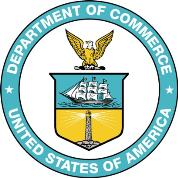 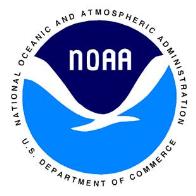 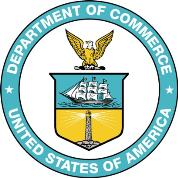 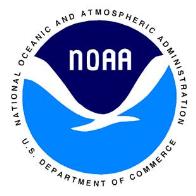 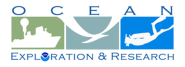 IntroductionNOAA Ship Okeanos Explorer Commissioned in August 2008, the NOAA Ship Okeanos Explorer is the nation’s only federal vessel dedicated to ocean exploration. With 95% of the world’s oceans left unexplored, the ship’s combination of scientific and technological tools uniquely positions it to systematically explore new areas of our largely unknown ocean. These exploration cruises are explicitly designed in collaboration with the broad science community to provide a foundation of publicly accessible baseline data and information to support science and management needs. This baseline information often leads to further, more detailed, investigations by other parties.The unique combination of mission capabilities including a high-resolution multibeam sonar, deep water remotely operated vehicles, telepresence technology, and integrated data management system quicken the scientific discovery and dissemination process. These systems enable us to identify new targets in real time, dive on those targets shortly after initial detection, and then send this information back to shore for immediate near-real-time collaboration with scientists and experts at Exploration Command Centers around the world. The integrated data management system provide for the quick dissemination of information-rich products to the scientific community. This ensures that discoveries are immediately available to experts in relevant disciplines for research and analysis.Through the operation and maintenance of the mission capabilities, NOAA’s Office of Ocean Exploration and Research (OER) provides the nation with unparalleled capacity to discover and investigate new oceanic regions and phenomena, conduct baseline research required to document discoveries, and seamlessly disseminate data and information-rich products to a multitude of users. OER strives to develop technological solutions and innovative applications to critical problems in undersea exploration and to provide resources for developing, testing, and transitioning solutions to meet these needs.Okeanos Explorer Management – a unique partnership within NOAAThe Okeanos Explorer combines the capabilities of a NOAA research ship with shore-based high speed networks and infrastructure to conduct systematic telepresence-enabled exploration of the world ocean. The ship is operated, managed and maintained by NOAA’s Office of Marine and Aviation Operations, which includes commissioned officers of the NOAA Corps and civilian wage mariners. OER owns and is responsible for operating and managing the cutting-edge ocean exploration systems on the vessel (ROV, mapping and telepresence) and ashore including Exploration Command Centers and terrestrial high speed networks. The ship and shore-based infrastructure combine to be the only federal program dedicated to systematic telepresence-enabled exploration of the planet’s largely unknown ocean.Table of Contents1.	Introduction	22.	Report Purpose	43.	Cruise Objectives	4Mapping Objectives	4Overall Data Collection Objectives	44.	Participating Mapping Personnel	55.	Summary of Major Findings	5Cruise Map	5Features of Interest	7Subbottom Profile Features	7Hudson Canyon	96.	Mapping Statistics	117.	Mapping Sonar Setup	118.	Data Acquisition Summary	119.	Sonar Data Quality Assessment and Data Processing	13EM 302 Built In System Tests (BISTs)	1510.	Data Archival Procedures	1611.	Telepresence	1612.	Cruise Calendar.	1613.	Daily Cruise Log	1714.	References	2015. Appendices	21Appendix A: EX-14-04 Data Management Plans	21Oceanographic/Meteorological/Navigational Data Archive Pipeline	24Multibeam Survey Data Archive Pipeline	25Appendix B: Categorical Exclusion Letter	30Appendix C: NASA Maritime Aerosols Survey of Opportunity	32Appendix D: EM 302 Processing Parameters	33Appendix E: EM 302 Built In System Test (BIST) Results	41Appendix F: Data Tables	48Appendix G: Kongsberg EM 302 Multibeam Sonar Description and Operational Specifications	102Appendix H: Acronyms	105Appendix I: Weather Log	107Appendix J: Software Inventory	111Report PurposeThe purpose of this report is to briefly describe the mapping data collection and processing methods, and to report the results of the mapping portion of the cruise. For a detailed description of Okeanos Explorer mapping capabilities, see the appendices section 'Kongsberg EM 302 Multibeam Sonar Desciption and Operational Specifications' and the ship’s readiness report, which can be obtained by contacting the Okeanos Explorer Mapping Team (oar.oer.exmappingteam@noaa.gov ).This report focuses on the mapping exploration of EX-14-04 Leg III. The cruise was a combined ROV exploration and mapping of the Atlantic Canyons and New England Seamounts.Cruise ObjectivesThe cruise objectives for EX-14-04 Leg III were defined in EX-14-04 Leg III Project Instructions. EX-14-04 Leg III operations focused on the Atlantic Canyons and New England Seamount Chain. The primary goals for this cruise included collecting baseline-characterization data of poorly known areas along the New England Seamount Chain and U.S. northeast continental shelf canyons including ROV observations and seafloor bathymetry (Figure 1). The mapping specific objectives included the following. Mapping Objectivesa. Collect high resolution mapping data using available sonarsb. Support ROV operations with mapping products and expertisec. Conduct mapping operations during transit, with possible further development of    exploration targetsd. Collect XBT cast at regular intervals during mapping operationse. Create daily standard mapping productsf. Collect sun photometer measurements All objectives were achieved except objectives f and g.Overall Data Collection Objectives
During EX 14-04 Leg III, ROV operations were conducted during the day light hours. Mapping operations were conducted during night time, during inclement weather when ROV operations were suspended and while transiting between ROV dive locations. Transits  between the dive target sites were primarily over previously mapped seafloor carried out during Okeanos Explorer cruises EX-11-06, EX-12-01, EX-12-04, EX-12-05 Leg II, EX-12-06, EX-13-01, EX-13-03, EX-14-01, and EX-14-04 Leg I. Transit mapping focused on filling in any holidays in the existing datasets. Multibeam, single beam, and sub-bottom profile data was generally collected for 12 hours during overnight transits between dive target sites.  Expendable bathythermograph (XBT) casts were conducted at an interval defined by prevailing oceanographic conditions, generally every two to three hours. All multibeam sonar data were fully processed according to established onboard procedures. All multibeam data along with ancillary sonar datasets  have been  archived at National Centers for Environmental Information (NCEI) formerly known as  National Oceanographic Data Center or the National Geophysical Data Center.During inclement weather mapping operations were conducted along the continental slope focused primarily on collecting Knudson sub-bottom profile lines along various canyon axes (Figures 2,3) and collecting EK60 lines across the head of Ryan canyon to observe biomass migrations. The Knudsen data were provided to USGS (Dr. Jason Chayder) while EK 60 data has been provided to University of Connecticut researchers (Dr. Peter Auster) for further analysis. Repeat multibeam survey lines were collected along the southern portion of the head of Hudson Canyon and across Gosnold and Sheldrake Seamounts to supplement data collected during EX-14-01. Participating Mapping PersonnelSummary of Major FindingsCruise Map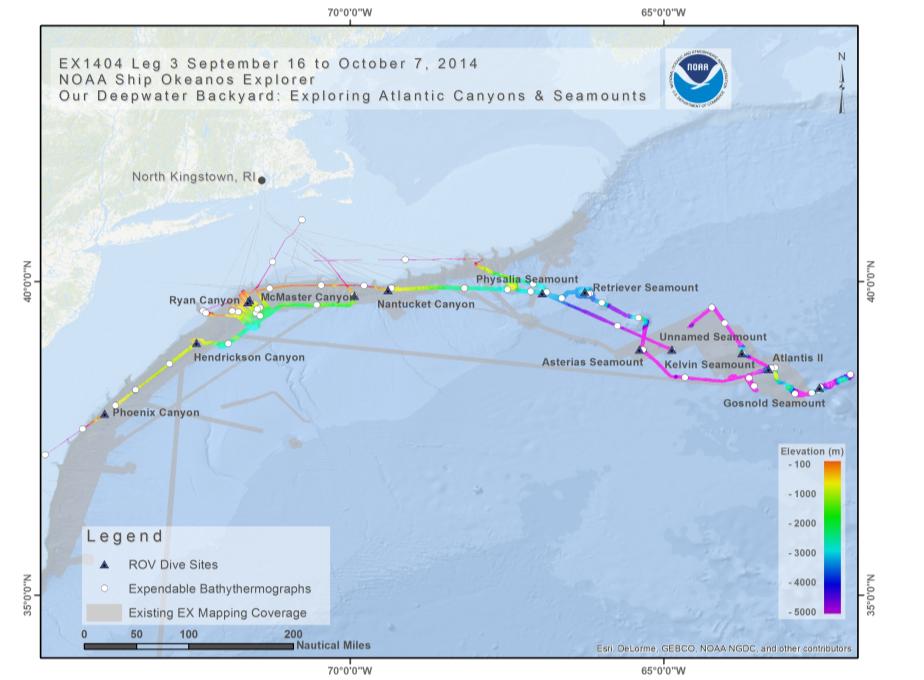 Figure 1. Cruise map made in ArcMap 10.2 showing overall cruise track and key operational areas.Features of InterestSubbottom Profile FeaturesSubbottom profile lines were run along canyon axis in and around McMaster Canyon. The data were sent to USGS for further processing. Several landslide headwall scarps and mass transport deposits were identified by Dr. Jason Chaytor at the US Geological Survey (Figure 2).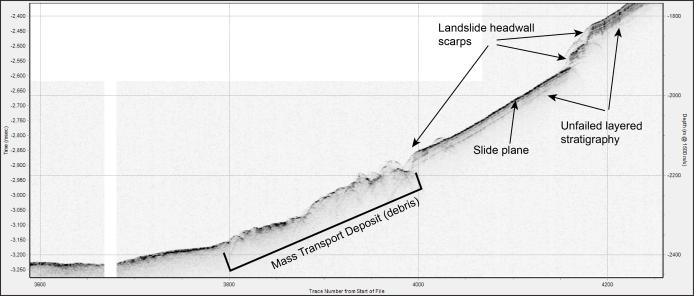 Figure 2. Knudson sub-bottom profile data from McMaster Canyon, processed by Dr. Jason Chaytor (USGS).Between Picket and Balanus Seamounts, Dr. Chaytor identified a mass-transport deposit from the Munson-Nygren-Retriever Landslide Complex that can be seen adjacent to layered stratigraphy (Figure 3). 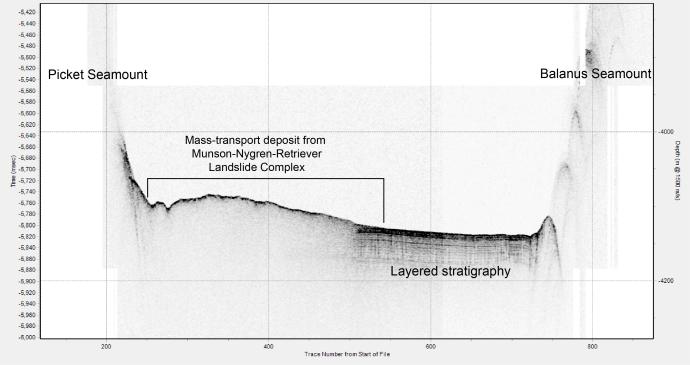 Figure 3. Image of Knudson sub-bottom profile data between Picket and Balanus Seamounts processed by Dr. Jason Chaytor  (USGS).Hudson CanyonThe southern portion of the head of Hudson Canyon was mapped using the high resolution multibeam sonar to support a requested from the NOAA Center for Tsunami Research. 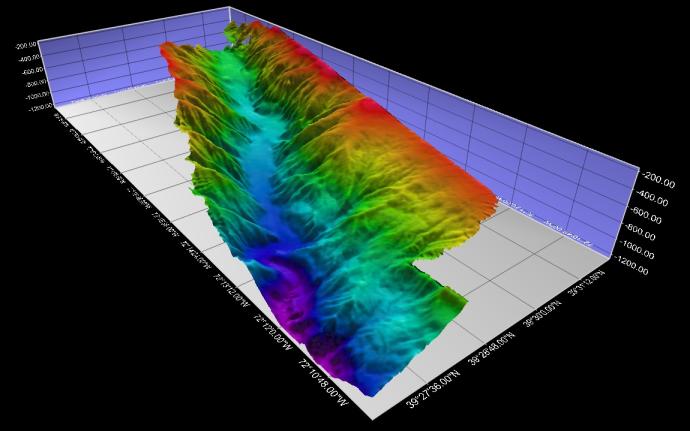 Figure 4. Hudson Canyon. EM 302 multibeam data gridded to 30 meters in Fledermaus v7. 4.1., x3 vertical exaggeration.  Retriever SeamountMultibeam mapping of  Retriever Seamount was conducted to add to the multibeam data in vicinity of the seamount.  The Retriever seamount summit was observed to rise ~ 1900 m above the adjacent seafloor (Figure 5).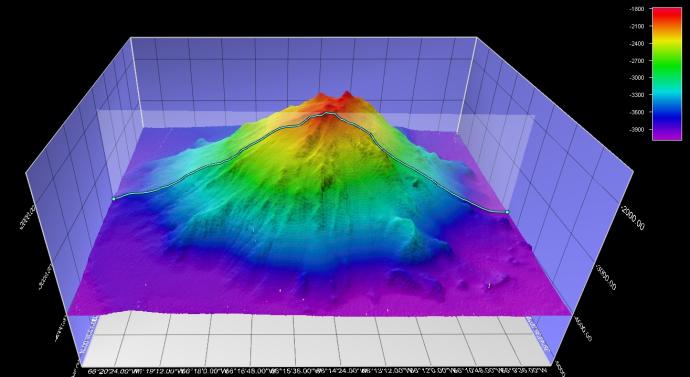 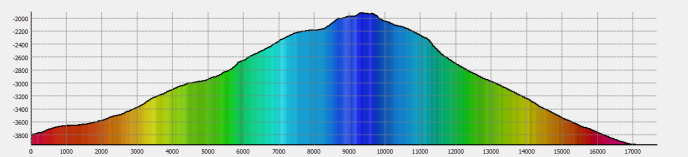 Figure 5. Retriever Seamount. EM 302 multibeam data gridded to 30 meters in Fledermaus v7. 4.1(top), x3 vertical exaggeration. East-west profile over the entire seamount (bottom). Mapping StatisticsMapping Sonar SetupThe NOAA Ship Okeanos Explorer is equipped with a 30 kHz Kongsberg EM 302 multibeam sonar capable of mapping the seafloor in 0 to 8000 meters of water. The system generates a 150° beam fan containing up to 432 soundings per ping in waters deeper than 3000 meters. In waters less than 3000 meters, the system is operated in multiping, or dual swath mode, and obtains up to 864 soundings per ping, by generating two swaths per ping cycle. Appendix D contains a detailed description of sonar system functionality and technical specifications, including crosstrack and alongtrack data resolutions. The ship is also equipped with a Kongsberg EK 60 singlebeam fisheries sonar. The transducer operates at 18 kHz and transmits a 7° beam fan.Additionally the ship is equipped with a Knudsen 3260 subbottom profiler. The transducers produce a 3.5 kHz chirp signal.Data Acquisition SummaryEX-14-04 Leg III operations included EM 302 multibeam, EK 60 singlebeam, and Knudsen subbottom profile data collection. The schedule of operations included 12-hour overnight multibeam, singlebeam, and subbottom data collection, weather permitting. Additionally, mapping operations were conducted during the days when ROV dives were canceled. The multibeam coverage can be seem in Figure 1, while the EK60 and Knudsen tracklines are shown in Figures 6 and 7, respectively. Expendable bathythermographs were collected every three to six hours to correct multibeam data for changes in sound speed in the water column, and were applied in real time using Seafloor Information Software (SIS). Sound speed at the sonar head was determined using a Reson SVP-70 probe and the thermosalinograph (TSG). Data from these two systems was monitored for consistency throughout the cruise, and whichever was performing better was applied in realtime using SIS. The TSG was secured on October 4 due to air intake, and was not used during the rest of the cruise. Background data used for operational planning included existing multibeam data collected by the Okeanos Explorer and the Extended Continental Shelf project, and Sandwell and Smith satellite altimetry bathymetric data. Tables listing all sonar files collected and products created during the cruise are provided in the appendices of this report. 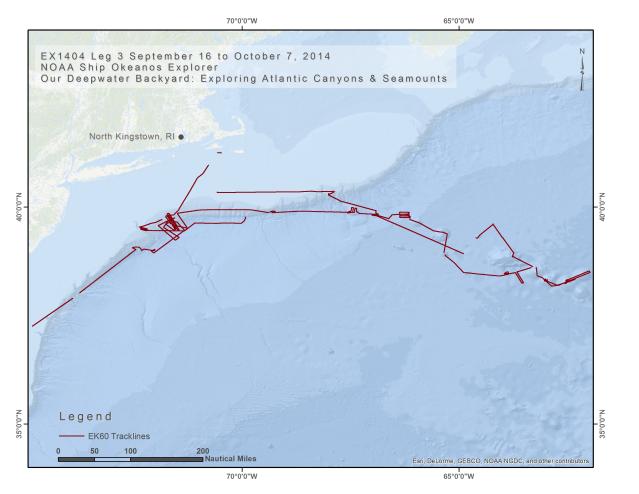 Figure 6. Tracklines of EK 60 singlebeam sonar data collected during EX-14-04 Leg III.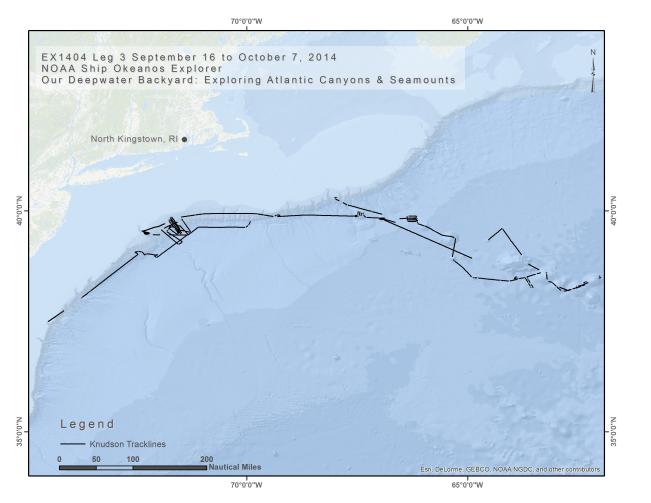 Figure 7. Tracklines of Knudsen subbottom profiler data collected during EX-14-04 Leg III.Sonar Data Quality Assessment and Data ProcessingThroughout the cruise, multibeam data quality was monitored in realtime by acquisition watchstanders. XBTs were conducted every three to six hours as necessary to maintain data quality. Ship speed was adjusted to maintain data quality as necessary. Line spacing was planned to ensure ¼ to ½ overlap between adjancent lines at all times. Cutoff angles in SIS were generally set between 60° and 70° on both the port and starboard sides. In very deep water (> 4500 m), the best quality bathymetry data were observed to be collected using Auto Ping and Auto Sector coverage modes. Setting auto ping mode set the system to perform in Very Deep mode, however the quality of outerbeams in the bottom backscatter was degraded due to low SNR. Taking SIS out of Auto Depth mode and forcing the system into Extra Deep ping mode resulted in better quality data in the  outerbeams. However, it became apparent that the bathymetry coverage was reduced by operating the system Extra Deep mode (Figure 8). To collect wider swath coverage EM 302 was set to operate in Auto Ping mode and bad bottom detections in outerbeams were manually edited in CARIS during data processing.  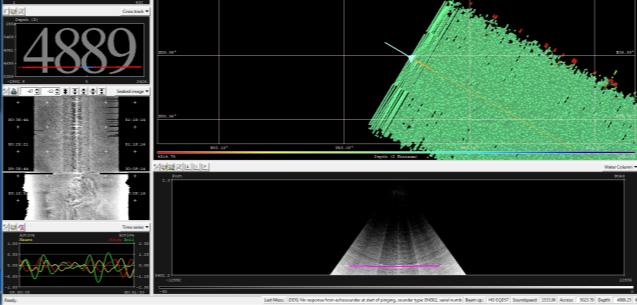 Figure 8. The backscatter seabed image shows the change between Very Deep Ping Mode (bottom, whitewashed portion of the image) and manually selecting Extra Deep Ping Mode (top portion of the seabed image). The bathymetry in Extra Deep Mode is reduced to three sectors and data coverage is compromised compared to Very Deep Ping Mode. Raw multibeam bathymetry data files were acquired by SIS, and were imported into CARIS. In CARIS, attitude and navigation data stored in each file were checked, and erroneous soundings were removed using CARIS Subset Editor. Once per day, cleaned, gridded bathymetric data were exported to ASCII text files (y,x,z) at 50 meter cell size in WGS84 datum. The ASCII files were then used to create Fledermaus SD objects. These SD objects were then exported to geotiff and Google Earth KMZ, which were copied to the shoreside FTP on a daily basis for analysis by shoreside scientist.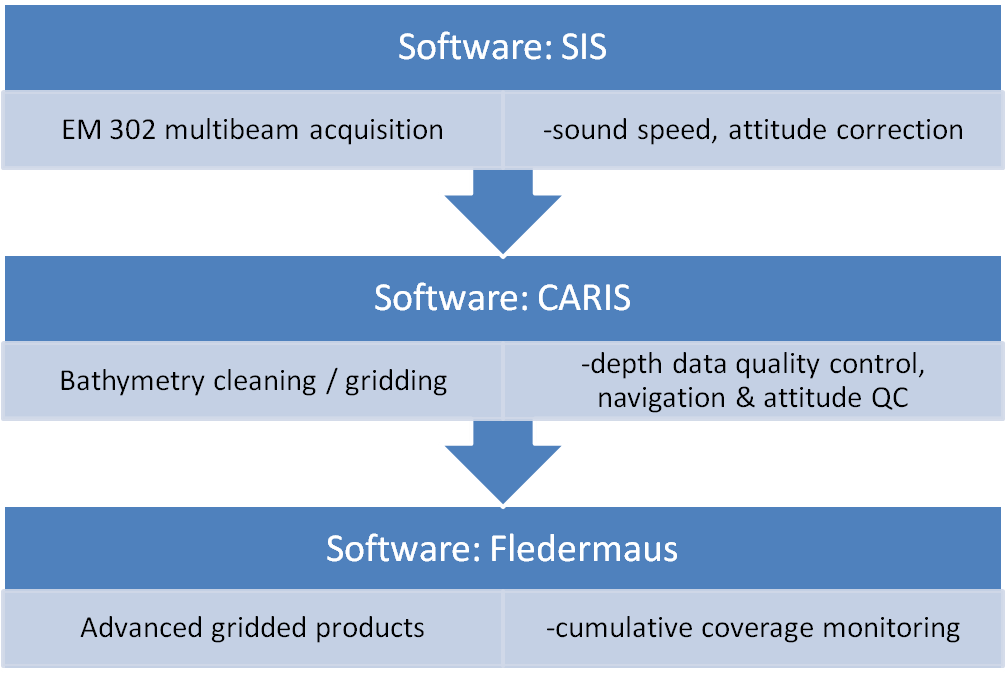 Figure 9. Shipboard multibeam data flow.The EM302 was only shut down once during the entire cruise, during a 24-hour weather transit to shallow water.EM 302 Built In System Tests (BISTs)Prior to this cruise, while in-port, several BISTs test failed.  Four EM302 TRU TX boards (#11, #12, #13 and #24) were replaced with refurbished boards provided by Kongsberg prior to ship’s departure from port. Later BISTs showed all systems working properly throughout the cruise. Twenty-one built in system tests (BIST) were run during the cruise to monitor the system health of the EM 302 sonar electronics. After the four TX boards were replaced, the sonar appeared to be performing well. A summary table of BIST results and a sample full BIST result is provided in the appendices of this report.Cross LinesCrossline analysis was conducted using surface differencing in Caris near 39.108 N, 65.317 W, in an average of 4750 m of water. Two reference surfaces were computed, the first surface using multibeam line # 0429, run in the N/S direction. The second surface was computed using line # 0272 oriented E/W, Figure 10. The two surfaces were differenced, and statistics were computed based on the differences. The lines showed good agreement with each other within a mean difference of 1.3 m. 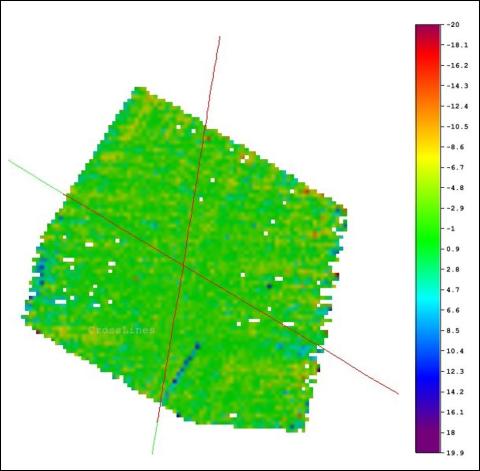 Figure 10. Cross line analysis results, differences are greater where outerbeams overlap. The colorbar shows differences in meters. 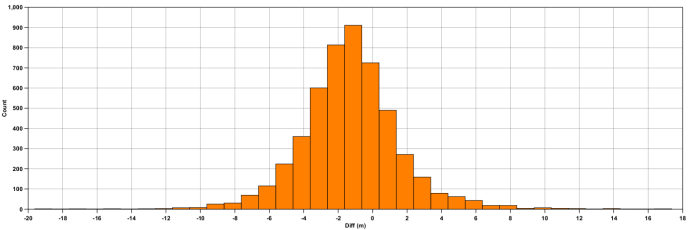 Figure 11. Difference histogram. The water depth of the cross-line analysis ranged from 4739 m to 4839 m. Statistics of the differencing are shown in Table 1. Table 1. Differencing statistics. Data Archival ProceduresAll mapping data collected by Okeanos Explorer are archived and publically available within 90 days of the end of each cruise via the National Centers for Environmental Information (NCEI) formerly known as National Geophysical Data Center’s (NGDC). Data can be accessed via the following website (last accessed 11/09/2015):the NGDC Interactive Bathymetry Data Viewer at http://maps.ngdc.noaa.gov/viewers/bathymetry/The complete EX-14-04 Leg III Okeanos Explorer data management plan is provided in the appendices of this report.TelepresenceA 20 mb/s ship-to-shore connection was available throughout the cruise. Live video was available throughout the cruise on the Ocean Explorer Website. http://oceanexplorer.noaa.gov/okeanos/media/exstream/exstream.html.Cruise Calendar.All times listed are in UTC. Local ship time was -4 hours from UTC. Daily Cruise LogAll times listed are local ship time, which was -4 hours from UTC.September 17, 2014Ran a successful BIST in the morning started to generate some dive planning products. The XO was unsuccessful at finding an augmenting survey tech that could meet the ship while we were tied up in Norfolk.  September 18, 2014Started logging multibeam about midnight and collected data until we arrived at the dive site. The bridge watch stander assisted the overnight watch stander with the XBTs. We are not securing the multibeam TRU while the ROV is in the water we are just not pinging. The ET and Mapping lead were able to start the TSG shortly after clearing the sea buoy. September 19, 2014The TRU closet got a little warm overnight. The security watch did a great job notifying the overnight mapping staff when the temperature crossed 80 degree F. The temperature decreased after the sonars were stopped pinging in preparation for the ROV dive. Data quality was poor to moderate overnight due to weather. September 20, 2014Mapped between Hendrickson and McMaster Canyons. Overnight data quality was good. The temperature in the TRU rooms was normal throughout the night. September 21, 2014Collected data overnight on all three sonars. Data quality was moderate to poor due to the weather. September 22, 2014Collected SBP and EK60 data through the day. Collected data from all three sonars overnight with moderate to good quality. September 23, 2014Overnight data quality was moderate. The ship was making best speed to make it to the dive site so the mapping data quality suffered. During the night the ship transited over several known seep locations. All the seeps were confirmed in EM 302 data. The POS MV heading l dropped out several times a day and the mapping lead has noticed some noise issue in the nadir of the multibeam over the last couple days.September 24, 2014Mapped for approximately 20 hours Sept 24 into the morning of Sept 25. Collected data with all three sonar systems. Ran survey lines over Bear, Physalia, and Retriever Seamounts. Data quality over the seamounts was good, however during transits between seamounts, data quality was poor to moderate because of wind and swell direction. TSG is currently secured because the pump was losing suction due to air in the line. CET and CME have requested permission to re-ballast the ship to bring the bow down in order to reduce the number of bubbles introduced into the system. September 25, 2014Overnight mapping was conducted with all three sonars. Data quality was fair due to deepwater and required transit speeds to make the next dive site. The ship re-ballasted allowing the TSG to be turned on again. September 26, 2014Mapping coverage included Panulirus Seamount, extending the coverage around Atlantis II seamount and running sub bottom profiles for USGS. We missed one XBT overnight due to a lighting storm. Data quality over night was good.September 27, 2014Mapped over Atlantis II on way to Gosnold Seamount. Ran all three sonars continuously. Data quality was fair to good. Night watch stander noticed that in auto ping mode the EM302 was picking ping modes that washed out the outerbeams in the backscatter, and caused deep false returns in near nadir. Switching to manual mode and selecting an appropriate ping depth helped alleviate these issues. As we continue to transit through the Gulf Stream surface sound speeds are changing quickly, but this does not appear to adversely affect the data.September 28, 2014After the ROVs were secured from the dive at Gosnold, we mapped over the dive site collecting backscatter data. ~1 km long lines were run over the dive site from various directions. The EM302 had to be set to Very Deep ping mode even though we were only in 1800-2000 m of water. In Deep ping mode the backscatter was over-saturated. After the test we steamed to the eastern edge of Sheldrake Seamount and transited west, collecting a long crossline over Sheldrake and Gosnold Seamounts, to compliment data collected during EX1404L1. After the crossline was complete we steamed to the Atlantis II Caldera site. Once on site we collected another series of ~1 km long lines for a backscatter test. At the Caldera site the currents were so strong that the ship was crabbing and had a hard time maintaining a steady survey speed of 8.5 knots. September 29, 2014Transit mapped between Kelvin and Kiwi seamount with all 3 sonars. We are continuing to run ping mode in manual. Overall data quality was moderate to good. September 30, 2014Conducted overnight transit mapping between the unnamed seamount and Physalia. Transit speeds were faster than normal survey speed (11-12 knots vs 8.5-9) to get on the dive site by the morning. The mapping team tested a few of the EM302 settings, adjusting the Ping Mode between Very Deep and Extra Deep and the Angular Coverage mode between Manual and Auto. There were noticeable differences between the settings in both the bathymetry and backscatter returns. For the majority of the transit depths were ~4,000 m to 4,500 m, and the Very Deep ping mode and Auto angular coverage results in the best quality data. Screen shots of SIS were taken of the different settings. After mapping in shallower waters and conducting similar tests, the screen shots will be sent to Kongsberg to help them with their evaluation of the EM302. October 1, 2014Once the ROVs were on deck we commenced transit mapping with all three sonars. At 0130 the seas had built to a level that mapping data quality was poor and ship discontinued mapping operations and started heading towards sheltered waters. October 2, 2014Catching up on processing and paperwork. The TRU was fully powered down once the seas were too rough to map in.October 3, 2014Powered up the TRU and let it warm up for 30 minutes and had no problems getting the sonar to start pinging and logging. Started logging multibeam and EK60 at 50 meter started logging SBP at 200 meters. Data quality was good for shallow water.October 4, 2014Collected 4 EK60 lines at the request of University of Connecticut researchers and SBP lines for USGS. Data quality was moderate to poor due to weather. The TSG was secured due to air intake. The current belief is that because the ship is light on fuel and is riding higher than normal in the bowOctober 5, 2014After the dive was called off the ship steamed to Hudson Canyon to map an area 12 km by 5 km for the NOAA Tsunami Group. All three sonars were run, with a focus on the multibeam. At times the EK60 and Knudson were not logging because data quality was so poor due to weather. Data quality in the morning was poor but improved throughout the day as the seas and wind laid down. In the afternoon we began the transit to Nantucket Canyon, extending existing EX multibeam coverage to the south.October 6, 2014Conducted a short line plan over the dive site to compare backscatter to the ROV video. All three sonars were run until 70 meters water depth then secured. October 1, 2014Ship alongside in North Kingstown, RI.ReferencesThe 2014 Survey Readiness Report can be obtained by contacting NOAA Ship Okeanos Explorer at ops.explorer@noaa.gov.EX-14-04 Leg III Project Instructions can be obtained by contacting NOAA Ship Okeanos Explorer at ops.explorer@noaa.gov.15. AppendicesAppendix A: EX-14-04 Data Management Plans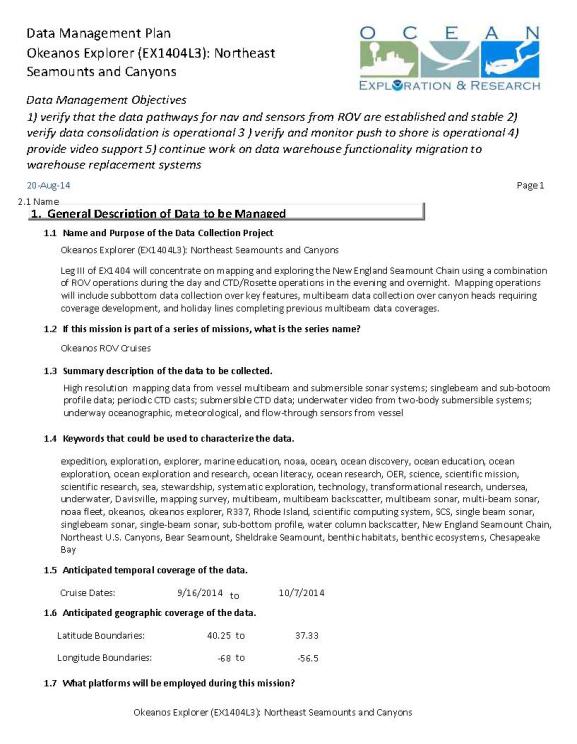 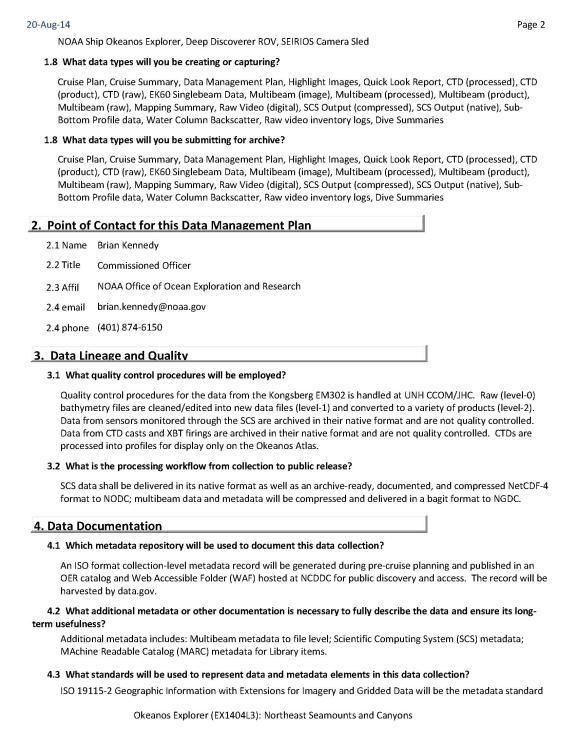 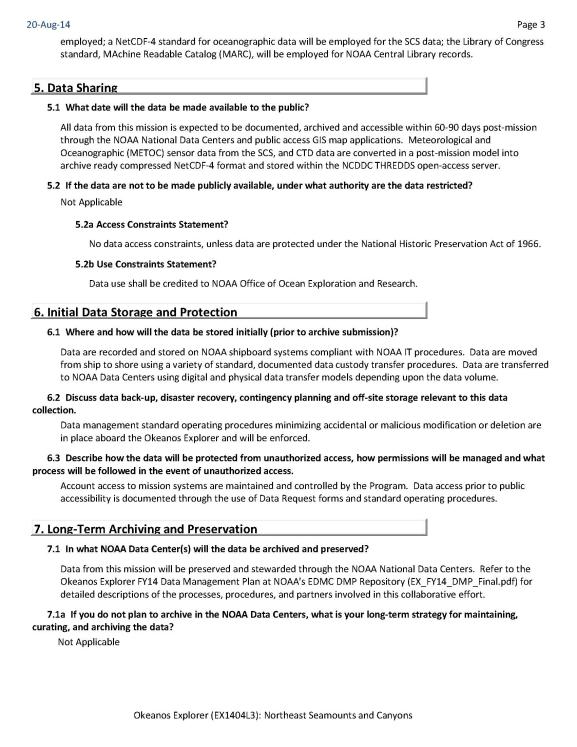  Data and Product Pipelines (excerpt from EX_FY13_DMP.pdf)Oceanographic/Meteorological/Navigational Data Archive PipelineData from hull-mounted and off-board oceanographic and meteorological (METOC) sensors; integrated oceanographic sensors from the submersibles; and navigational instrumentation on both the vessel and its submersibles are monitored through the ship’s Scientific Computer System (SCS).  Some of these data will be used in a near real-time mode to update the Okeanos Atlas. All of these data will be archived at the National Oceanographic Data Center (NODC) Marine Data Stewardship Division (MDSD) in Silver Spring, MD.  A collection level metadata record describing the data inventory to be archived at the NODC/MDSD will be included with the data submission.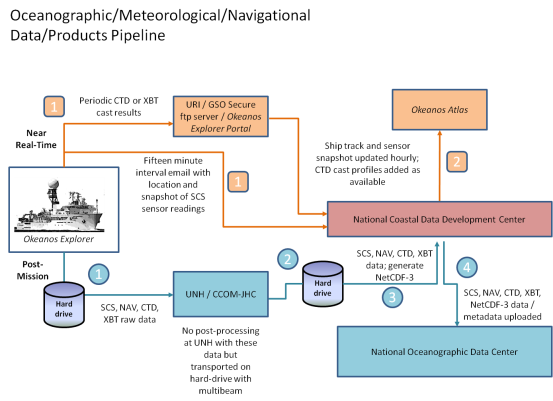 Fig 1:  Oceanographic/Meteorological/Navigational Data Archive PipelineAt periodic (currently twenty minutes) intervals, an email from the ship to NCDDC is delivered with the ship’s position and a snapshot of the SCS sensor suite.  As CTD or XBT casts are deployed, the results of the cast are included in the hourly synchronizations to the SRS.The GIS team at NCDDC processes CTD cast data into thinned profiles for comparison to World Ocean Atlas historical profiles in the same region and month.  The thinned profiles are geo-located on the Okeanos Atlas.  Ship track and sensor snapshot readings are geo-located on the Okeanos Atlas. All SCS data, including navigation and CTD/XBT cast data are saved to a hard-drive.  This hard-drive is the same that will hold the multibeam survey raw data and products generated on-board.  This hard-drive will be either brought back or shipped to the University of New Hampshire Center for Coastal and Ocean Mapping (UNH CCOM) for post-processing, after which it will be shipped to NCDDC. The Data Management team will post-process the SCS, NAV, CTD, and XBT raw data files, adding ASCII headers to each file and generating NetCDF-3 formatted files for the entire cruise for both SCS/NAV data and CTD/XBT data.  FGDC CSDGM metadata will be generated for the navigational data and for the METOC sensor data.   The ASCII files, and the metadata will be uploaded to the National Oceanographic Data Center (NODC), where they will be accessioned and archived.   The NetCDF3 files will be stored within an NCDDC hosted Thematic Real-time Environmental Distributed Data Services (THREDDS) server for user discoverability and access. Table 1: Oceanographic/Meteorological/Navigational Metadata Granularity and Target ArchiveMultibeam Survey Data Archive PipelineThe multibeam survey data collected by bottom-looking and complementary sensors, data from the calibration instruments, and the products generated after the data is returned to and post-processed at UNH will be archived at the NGDC.  These data will be accompanied with a collection level metadata record for the NGDC as well as individual metadata records for each raw (level-0) file, each edited (level-1) file and each data product (level-2) and report (level-3) generated as a result.  In addition, the submission to NGDC will include the following:raw (level-0) mapping survey and water column data files,CTD and/or XBT profile data used for calibration in multibeam survey,post-processed, quality assured, and edited (level-1) data files,specific data products (level-2) including cumulative GeoTIF images, gridded bathymetric files,  KML files, Fledermaus output files, and an ArcGrid format, andcomprehensive mapping survey data summary (level-3) report.  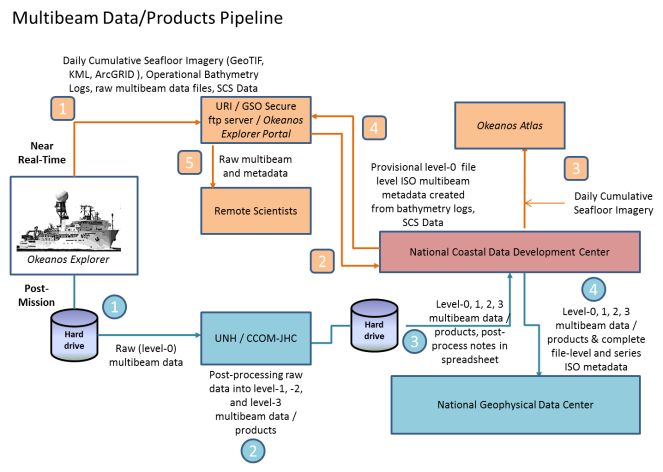 Figure 2: Multibeam Survey Data Archive PipelineNear Real-TimeThe mapping survey team on the EX will include their operational processing spreadsheet in the folder that is targeted for synchronization to the SRS periodically throughout the day.  As operational GeoTIFF images are created, these will also be saved to this folder.The data management team at NCDDC pulls the GeoTIFF images, operational bathymetry processing spreadsheet and the SCS data streams for near real-time metadata generation and Okeanos Atlas update procedures.Daily cumulative GeoTIFF images of the seafloor imagery are geo-located on the Okeanos Atlas by the GIS team at NCDDC.Provisional metadata in an ISO format is generated for each raw (level-0) multibeam raw files using the SCS exported data, the operational processing spreadsheet and saved to the SRS.Participating scientists wanting access to the raw multibeam in near real-time can pull the individual files with the metadata that provides operational and provisional processing steps and a disclaimer for non-QC status of the data.Post-Mission All bottom-looking sensor data and complementary data (water column and sound velocity) are saved to a hard-drive.  This hard-drive will be either brought back or shipped to the University of New Hampshire Center for Coastal and Ocean Mapping (UNH CCOM) for post-processing.A full complement of multibeam data from a 30-day EX cruise on which the Kongsberg EM302 multibeam system runs continuously will produce 200-300 Gigabytes of raw multibeam (37.5% of total volume) and water column data (62.5% of total volume).  At UNH, the mapping team will post-process the multibeam data through the following steps:The raw (level-0) data will be saved to the CCOM file servers, where they will be quality checked and post-processed.  The edited level-0 data is saved as level-1 data filesin a non-proprietary format – ASCII xyz files (cleaned not gridded).The post-processing steps used to produce the level-1 data will be documented. Level-2 products will be generated from the level-1 data files. The post-processing steps used to produce the level-2 data products will be documented.The level-1 data, level-2 products, post-processing steps, and working data processing spreadsheets will be copied to the hard drive in a new folder.  A processing spreadsheet for FY12 will contain the temporal and spatial limits of each file and any supplemental information documenting problems or issues that affected the quality of the data in that file.The hard-drive will be shipped to the NCDDC within approximately 3 weeks from cruise end date.  At NCDDC, all multibeam related files will be post-processed through metadata generation procedures.  Metadata will be generated for each individual survey track file (level-0 and -1), for accompanying CTD/XBT profile data sets, for composite xyz files, KMLs, GeoTIFs, png images, and Fledermaus output (level-2), and a set of data products and reports (level-3).  The metadata will be added to the hard-drive and the hard-drive will be shipped to NGDC.Table 5:  Multibeam Survey Metadata Granularity and Target ArchiveAppendix B: Categorical Exclusion Letter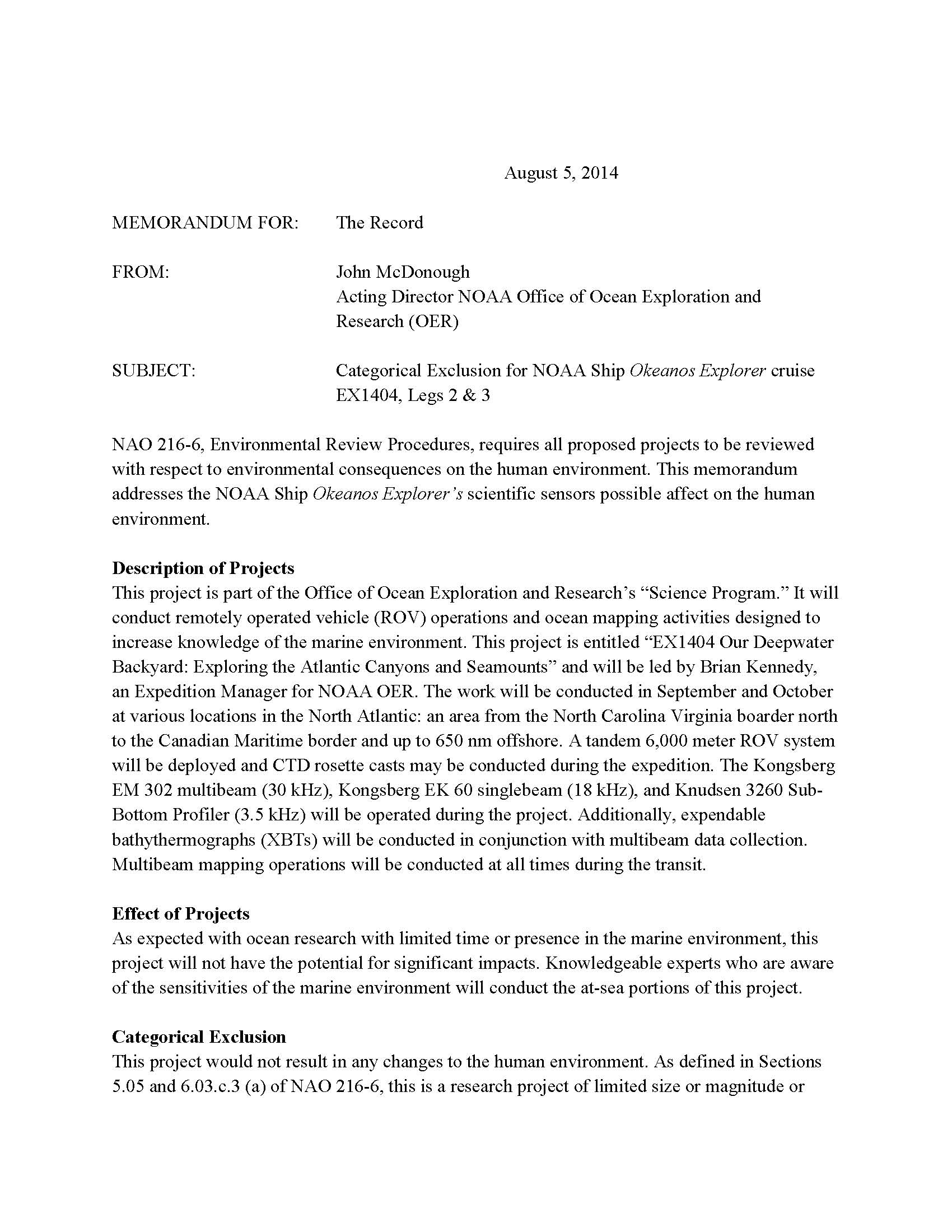 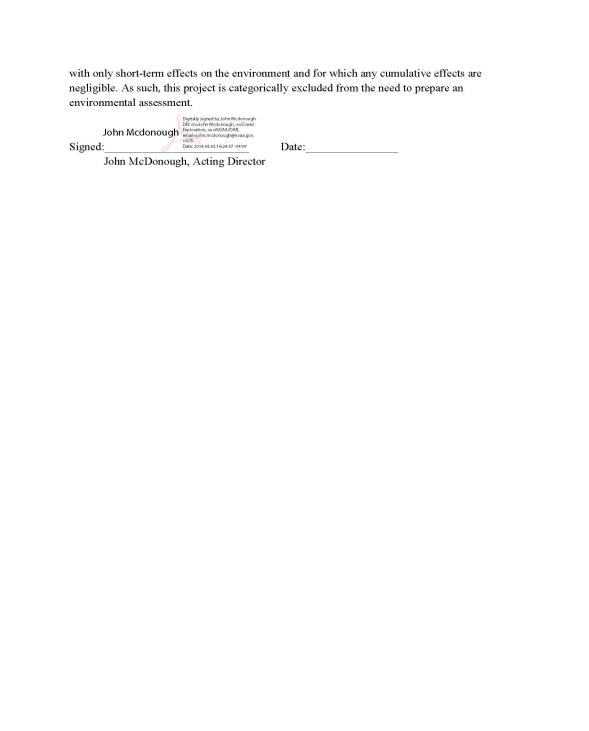 Appendix C: NASA Maritime Aerosols Survey of OpportunitySurvey or Project NamePoints of Contact (POC)Activities Description(s) (Include goals, objectives and tasks)Appendix D: EM 302 Processing Parameters
#// Database Parameters#// Seafloor Information System#// Kongsberg Maritime AS#// Saved:  2014.10.07 13:06:28#// Build info:#* SIS:                 [Version: 4.1.3, Build: 14, DBVersion 24.0 CD generated: Fri Dec 13 10:06:08 2013][Fox ver = 1.6.47][db ver = 24, proc = 24.0][OTL = 4.0.-95][ACE ver = 5.8.3][Coin ver = 2.5.0][Simage ver = 1.6.2a][Dime ver = DIME v0.9][FreeType ver = 2.3.7][TIFF ver = 3.9.2][GeoTIFF ver = 1250][GridEngine ver = 3.1.5]#* Language             [3] #// Current language, 1-Norwegian, 2-German,3-English, 4-Spanish|Remember to restart SIS after a change.German is currently not available.#* Type                 [302]#* Serial no.           [101]#* Number of heads      [2]#* System descriptor    [50331650] #// 03000002 #// *********************************************************************#// Installation parameters#{ Input Setup #// All Input setup parameters   #{ COM1 #// Link settings.      #{ Com. settings #// Serial line parameter settings.         #* Baud rate:           [9600]         #* Data bits            [8]         #* Stop bits:           [1]         #* Parity:              [NONE]         #* Interface:           [RS232]      #} Com. settings      #{ Position #// Position input settings.         #* None                 [1] [0]          #* GGK                  [1] [0]          #* GGA                  [1] [1]          #* GGA_RTK              [1] [0]          #* SIMRAD90             [1] [0]       #} Position      #{ Input Formats #// Format input settings.         #* Attitude             [0] [0]          #* MK39 Mod2 Attitude,  [0] [0]          #* ZDA Clock            [1] [1]          #* HDT Heading          [0] [0]          #* SKR82 Heading        [0] [0]          #* DBS Depth            [1] [0]          #* DPT Depth            [1] [0]          #* EA500 Depth          [0] [0]          #* ROV. depth           [0] [0]          #* Height, special purp [1] [0]          #* Attitude/Velocity    [0] [0]       #} Input Formats   #} COM1   #{ COM2 #// Link settings.      #{ Com. settings #// Serial line parameter settings.         #* Baud rate:           [19200]         #* Data bits            [8]         #* Stop bits:           [1]         #* Parity:              [NONE]         #* Interface:           [RS232]      #} Com. settings      #{ Position #// Position input settings.         #* None                 [0] [1]          #* GGK                  [0] [0]          #* GGA                  [0] [0]          #* GGA_RTK              [0] [0]          #* SIMRAD90             [0] [0]       #} Position      #{ Input Formats #// Format input settings.         #* Attitude             [1] [1]          #* MK39 Mod2 Attitude,  [0] [0]          #* ZDA Clock            [0] [0]          #* HDT Heading          [0] [0]          #* SKR82 Heading        [0] [0]          #* DBS Depth            [0] [0]          #* DPT Depth            [0] [0]          #* EA500 Depth          [0] [0]          #* ROV. depth           [0] [0]          #* Height, special purp [0] [0]          #* Attitude/Velocity    [0] [0]       #} Input Formats   #} COM2   #{ COM3 #// Link settings.      #{ Com. settings #// Serial line parameter settings.         #* Baud rate:           [4800]         #* Data bits            [8]         #* Stop bits:           [1]         #* Parity:              [NONE]         #* Interface:           [RS232]      #} Com. settings      #{ Position #// Position input settings.         #* None                 [1] [1]          #* GGK                  [1] [0]          #* GGA                  [1] [0]          #* GGA_RTK              [1] [0]          #* SIMRAD90             [1] [0]       #} Position      #{ Input Formats #// Format input settings.         #* Attitude             [0] [0]          #* MK39 Mod2 Attitude,  [0] [0]          #* ZDA Clock            [0] [0]          #* HDT Heading          [1] [1]          #* SKR82 Heading        [0] [0]          #* DBS Depth            [1] [0]          #* DPT Depth            [1] [0]          #* EA500 Depth          [0] [0]          #* ROV. depth           [0] [0]          #* Height, special purp [1] [0]          #* Attitude/Velocity    [0] [0]       #} Input Formats   #} COM3   #{ COM4 #// Link settings.      #{ Com. settings #// Serial line parameter settings.         #* Baud rate:           [9600]         #* Data bits            [8]         #* Stop bits:           [1]         #* Parity:              [NONE]         #* Interface:           [RS232]      #} Com. settings      #{ Position #// Position input settings.         #* None                 [1] [1]          #* GGK                  [1] [0]          #* GGA                  [1] [0]          #* GGA_RTK              [1] [0]          #* SIMRAD90             [1] [0]       #} Position      #{ Input Formats #// Format input settings.         #* Attitude             [0] [0]          #* MK39 Mod2 Attitude,  [0] [0]          #* ZDA Clock            [0] [0]          #* HDT Heading          [0] [0]          #* SKR82 Heading        [0] [0]          #* DBS Depth            [1] [0]          #* DPT Depth            [1] [0]          #* EA500 Depth          [0] [0]          #* ROV. depth           [0] [0]          #* Height, special purp [1] [0]          #* Attitude/Velocity    [0] [0]       #} Input Formats   #} COM4   #{ UDP2 #// Link settings.      #{ Com. settings #// Serial line parameter settings.         #// N/A      #} Com. settings      #{ Position #// Position input settings.         #* None                 [1] [1]          #* GGK                  [1] [0]          #* GGA                  [1] [0]          #* GGA_RTK              [1] [0]          #* SIMRAD90             [1] [0]       #} Position      #{ Input Formats #// Format input settings.         #* Attitude             [0] [0]          #* MK39 Mod2 Attitude,  [0] [0]          #* ZDA Clock            [0] [0]          #* HDT Heading          [0] [0]          #* SKR82 Heading        [0] [0]          #* DBS Depth            [0] [0]          #* DPT Depth            [0] [0]          #* EA500 Depth          [1] [0]          #* ROV. depth           [0] [0]          #* Height, special purp [0] [0]          #* Attitude/Velocity    [0] [0]       #} Input Formats   #} UDP2   #{ UDP3 #// Link settings.      #{ Com. settings #// Serial line parameter settings.         #// N/A      #} Com. settings      #{ Position #// Position input settings.         #* None                 [0] [1]          #* GGK                  [0] [0]          #* GGA                  [0] [0]          #* GGA_RTK              [0] [0]          #* SIMRAD90             [0] [0]       #} Position      #{ Input Formats #// Format input settings.         #* Attitude             [0] [0]          #* MK39 Mod2 Attitude,  [0] [0]          #* ZDA Clock            [0] [0]          #* HDT Heading          [1] [0]          #* SKR82 Heading        [0] [0]          #* DBS Depth            [1] [0]          #* DPT Depth            [1] [0]          #* EA500 Depth          [0] [0]          #* ROV. depth           [0] [0]          #* Height, special purp [1] [0]          #* Attitude/Velocity    [0] [0]       #} Input Formats   #} UDP3   #{ UDP4 #// Link settings.      #{ Com. settings #// Serial line parameter settings.         #// N/A      #} Com. settings      #{ Position #// Position input settings.         #* None                 [0] [1]          #* GGK                  [0] [0]          #* GGA                  [0] [0]          #* GGA_RTK              [0] [0]          #* SIMRAD90             [0] [0]       #} Position      #{ Input Formats #// Format input settings.         #* Attitude             [1] [0]          #* MK39 Mod2 Attitude,  [0] [0]          #* ZDA Clock            [0] [0]          #* HDT Heading          [1] [0]          #* SKR82 Heading        [0] [0]          #* DBS Depth            [1] [0]          #* DPT Depth            [1] [0]          #* EA500 Depth          [0] [0]          #* ROV. depth           [0] [0]          #* Height, special purp [1] [0]          #* Attitude/Velocity    [0] [0]       #} Input Formats   #} UDP4   #{ UDP5 #// Link settings.      #{ Com. settings #// Serial line parameter settings.         #// N/A      #} Com. settings      #{ Position #// Position input settings.         #* None                 [0] [0]          #* GGK                  [0] [0]          #* GGA                  [0] [0]          #* GGA_RTK              [0] [0]          #* SIMRAD90             [0] [0]       #} Position      #{ Input Formats #// Format input settings.         #* Attitude             [0] [0]          #* MK39 Mod2 Attitude,  [0] [0]          #* ZDA Clock            [0] [0]          #* HDT Heading          [0] [0]          #* SKR82 Heading        [0] [0]          #* DBS Depth            [0] [0]          #* DPT Depth            [0] [0]          #* EA500 Depth          [0] [0]          #* ROV. depth           [0] [0]          #* Height, special purp [0] [0]          #* Attitude/Velocity    [1] [1]       #} Input Formats      #{ Ethernet Interface Settings #// Only relevant for UDP5 on EM122, EM302, EM710, EM2040 currently         #* VSU                  [5602] #// UDP5:         #* VSE                  [2] #// 0= Not in use, 1= Use legacy Ethernet, 2=Use Ethernet 2         #* VSI                  [192.168.2.20] #// IP addr.:         #* VSM                  [255.255.255.0] #// Net mask:      #} Ethernet Interface Settings   #} UDP5   #{ UDP6 #// Link settings.      #{ Com. settings #// Serial line parameter settings.         #// N/A      #} Com. settings      #{ Position #// Position input settings.         #* None                 [0] [0]          #* GGK                  [0] [0]          #* GGA                  [0] [0]          #* GGA_RTK              [0] [0]          #* SIMRAD90             [0] [0]       #} Position      #{ Input Formats #// Format input settings.         #* Attitude             [0] [0]          #* MK39 Mod2 Attitude,  [0] [0]          #* ZDA Clock            [0] [0]          #* HDT Heading          [0] [0]          #* SKR82 Heading        [0] [0]          #* DBS Depth            [0] [0]          #* DPT Depth            [0] [0]          #* EA500 Depth          [0] [0]          #* ROV. depth           [0] [0]          #* Height, special purp [0] [0]          #* Attitude/Velocity    [1] [0]       #} Input Formats      #{ Ethernet Interface Settings #// Only relevant for UDP6 on EM122, EM302, EM710, EM2040 currently         #* VTU                  [3000] #// UDP6:         #* VTE                  [0] #// 0= Not in use, 1= Use legacy Ethernet, 2=Use Ethernet 2         #* VSI                  [192.168.2.20] #// IP addr.:         #* VSM                  [255.255.255.0] #// Net mask:      #} Ethernet Interface Settings   #} UDP6   #{ MCAST1 #// Link settings.      #{ Com. settings #// Serial line parameter settings.         #// N/A      #} Com. settings      #{ Position #// Position input settings.         #* None                 [1] [1]          #* GGK                  [0] [0]          #* GGA                  [0] [0]          #* GGA_RTK              [0] [0]          #* SIMRAD90             [0] [0]       #} Position      #{ Input Formats #// Format input settings.         #* Attitude             [0] [0]          #* MK39 Mod2 Attitude,  [0] [0]          #* ZDA Clock            [1] [0]          #* HDT Heading          [0] [0]          #* SKR82 Heading        [0] [0]          #* DBS Depth            [0] [0]          #* DPT Depth            [0] [0]          #* EA500 Depth          [0] [0]          #* ROV. depth           [0] [0]          #* Height, special purp [0] [0]          #* Attitude/Velocity    [1] [0]       #} Input Formats   #} MCAST1   #{ MCAST2 #// Link settings.      #{ Com. settings #// Serial line parameter settings.         #// N/A      #} Com. settings      #{ Position #// Position input settings.         #* None                 [1] [1]          #* GGK                  [1] [0]          #* GGA                  [1] [0]          #* GGA_RTK              [1] [0]          #* SIMRAD90             [1] [0]       #} Position      #{ Input Formats #// Format input settings.         #* Attitude             [0] [0]          #* MK39 Mod2 Attitude,  [0] [0]          #* ZDA Clock            [1] [0]          #* HDT Heading          [0] [0]          #* SKR82 Heading        [0] [0]          #* DBS Depth            [0] [0]          #* DPT Depth            [0] [0]          #* EA500 Depth          [0] [0]          #* ROV. depth           [0] [0]          #* Height, special purp [0] [0]          #* Attitude/Velocity    [1] [0]       #} Input Formats   #} MCAST2   #{ MCAST3 #// Link settings.      #{ Com. settings #// Serial line parameter settings.         #// N/A      #} Com. settings      #{ Position #// Position input settings.         #* None                 [1] [1]          #* GGK                  [1] [0]          #* GGA                  [1] [0]          #* GGA_RTK              [1] [0]          #* SIMRAD90             [1] [0]       #} Position      #{ Input Formats #// Format input settings.         #* Attitude             [0] [0]          #* MK39 Mod2 Attitude,  [0] [0]          #* ZDA Clock            [1] [0]          #* HDT Heading          [0] [0]          #* SKR82 Heading        [0] [0]          #* DBS Depth            [0] [0]          #* DPT Depth            [0] [0]          #* EA500 Depth          [0] [0]          #* ROV. depth           [0] [0]          #* Height, special purp [0] [0]          #* Attitude/Velocity    [1] [0]       #} Input Formats   #} MCAST3   #{ MCAST4 #// Link settings.      #{ Com. settings #// Serial line parameter settings.         #// N/A      #} Com. settings      #{ Position #// Position input settings.         #* None                 [0] [1]          #* GGK                  [0] [0]          #* GGA                  [0] [0]          #* GGA_RTK              [0] [0]          #* SIMRAD90             [0] [0]       #} Position      #{ Input Formats #// Format input settings.         #* Attitude             [0] [0]          #* MK39 Mod2 Attitude,  [0] [0]          #* ZDA Clock            [1] [0]          #* HDT Heading          [0] [0]          #* SKR82 Heading        [0] [0]          #* DBS Depth            [0] [0]          #* DPT Depth            [0] [0]          #* EA500 Depth          [0] [0]          #* ROV. depth           [0] [0]          #* Height, special purp [0] [0]          #* Attitude/Velocity    [1] [0]       #} Input Formats   #} MCAST4   #{ Misc. #// Misc. input settings.      #* External Trigger     [1] [0]    #} Misc.#} Input Setup#{ Output Setup #// All Output setup parameters   #* Log watercolumn to s [1] [1]    #{ Host UDP1 #// Host UDP1 Port: 16100      #{ Datagram subscription #//          #* Depth                [0] [0]          #* Raw range and beam a [0] [0]          #* Seabed Image         [0] [0]          #* Central Beams        [0] [0]          #* Position             [0] [0]          #* Attitude             [0] [0]          #* Heading              [0] [0]          #* Height               [0] [0]          #* Clock                [0] [0]          #* Single beam echosoun [0] [0]          #* Sound Speed Profile  [0] [1]          #* Runtime Parameters   [0] [1]          #* Installation Paramet [0] [1]          #* BIST Reply           [0] [1]          #* Status parameters    [0] [1]          #* PU Broadcast         [0] [0]          #* Detection quality    [0] [0]          #* Stave Display        [0] [0]          #* Water Column         [0] [0]          #* Internal, Range Data [0] [0]          #* Internal, Scope Data [0] [0]       #} Datagram subscription   #} Host UDP1   #{ Host UDP2 #// Host UDP2 Port: 16101      #{ Datagram subscription #//          #* Depth                [1] [1]          #* Raw range and beam a [1] [1]          #* Seabed Image         [1] [1]          #* Central Beams        [1] [0]          #* Position             [1] [1]          #* Attitude             [1] [1]          #* Heading              [1] [1]          #* Height               [1] [1]          #* Clock                [1] [1]          #* Single beam echosoun [1] [1]          #* Sound Speed Profile  [0] [1]          #* Runtime Parameters   [0] [1]          #* Installation Paramet [0] [1]          #* BIST Reply           [1] [1]          #* Status parameters    [0] [1]          #* PU Broadcast         [1] [0]          #* Detection quality    [1] [0]          #* Stave Display        [0] [1]          #* Water Column         [0] [1]          #* Internal, Range Data [1] [0]          #* Internal, Scope Data [1] [0]       #} Datagram subscription   #} Host UDP2   #{ Host UDP3 #// Host UDP3 Port: 16102      #{ Datagram subscription #//          #* Depth                [0] [1]          #* Raw range and beam a [0] [0]          #* Seabed Image         [0] [0]          #* Central Beams        [0] [0]          #* Position             [0] [0]          #* Attitude             [0] [1]          #* Heading              [0] [0]          #* Height               [0] [1]          #* Clock                [0] [0]          #* Single beam echosoun [0] [1]          #* Sound Speed Profile  [0] [1]          #* Runtime Parameters   [0] [0]          #* Installation Paramet [0] [1]          #* BIST Reply           [0] [0]          #* Status parameters    [0] [0]          #* PU Broadcast         [0] [0]          #* Detection quality    [0] [0]          #* Stave Display        [0] [0]          #* Water Column         [0] [0]          #* Internal, Range Data [0] [0]          #* Internal, Scope Data [0] [1]       #} Datagram subscription   #} Host UDP3   #{ Host UDP4 #// Host UDP4 Port 16103      #{ Datagram subscription #//          #* Depth                [1] [1]          #* Raw range and beam a [1] [0]          #* Seabed Image         [1] [0]          #* Central Beams        [1] [0]          #* Position             [1] [1]          #* Attitude             [1] [0]          #* Heading              [1] [0]          #* Height               [1] [0]          #* Clock                [1] [0]          #* Single beam echosoun [1] [0]          #* Sound Speed Profile  [1] [1]          #* Runtime Parameters   [1] [1]          #* Installation Paramet [1] [0]          #* BIST Reply           [1] [0]          #* Status parameters    [1] [0]          #* PU Broadcast         [1] [0]          #* Detection quality    [1] [0]          #* Stave Display        [1] [0]          #* Water Column         [1] [0]          #* Internal, Range Data [1] [0]          #* Internal, Scope Data [1] [0]       #} Datagram subscription   #} Host UDP4   #{ Watercolumn #// Host UDP4 Port 16103      #{ Datagram subscription #//          #* Depth                [1] [0]          #* Raw range and beam a [1] [0]          #* Seabed Image         [1] [0]          #* Central Beams        [1] [0]          #* Position             [1] [1]          #* Attitude             [1] [1]          #* Heading              [1] [1]          #* Height               [1] [0]          #* Clock                [1] [0]          #* Single beam echosoun [1] [0]          #* Sound Speed Profile  [1] [1]          #* Runtime Parameters   [1] [1]          #* Installation Paramet [1] [1]          #* BIST Reply           [1] [0]          #* Status parameters    [1] [0]          #* PU Broadcast         [1] [0]          #* Detection quality    [1] [0]          #* Stave Display        [1] [0]          #* Water Column         [1] [1]          #* Internal, Range Data [1] [0]          #* Internal, Scope Data [1] [0]       #} Datagram subscription   #} Watercolumn#} Output Setup#{ Clock Setup #// All Clock setup parameters   #{ Clock #// All clock settings.      #* Source:              [1] #// External ZDA Clock      #* 1PPS Clock Synch.    [1] #// Falling Edge      #* Offset (sec.):       [0]   #} Clock#} Clock Setup#{ Settings #// Sensor setup parameters   #{ Positioning System Settings #// Position related settings.      #{ COM1 #// Positioning System Ports:         #* P1S                  [1] #// Serial         #* P1T                  [1] #// Datagram         #* P1M                  [0] #// Enable position motion correction         #* P1D                  [0.000] #// Position delay (sec.):         #* P1G                  [WGS84] #// Datum:         #* P1Q                  [1] #// Enable         #* Pos. qual. indicator [] #//       #} COM1   #} Positioning System Settings   #{ Attitude Sensor Settings #// Attitude related settings.      #{ COM2 #// Attitude Sensor Ports:         #* MRP                  [RP] #// Rotation (POSMV/MRU)         #* MSD                  [0] #// Attitude Delay (msec.):         #* MAS                  [1.00] #// Motion Sensor Roll Scaling:      #} COM2      #{ UDP5 #// Attitude Sensor Ports:         #* MRP                  [RP] #// Rotation (POSMV/MRU)         #* MSD                  [0] #// Attitude Delay (msec.):         #* MAS                  [1.00] #// Motion Sensor Roll Scaling:      #} UDP5   #} Attitude Sensor Settings   #{ Active Sensors #//       #* APS                  [0] [COM1] #// Position:      #* ARO                  [2] [COM2] #// Attitude:      #* AHE                  [2] [COM2] #// Attitude:      #* AHS                  [2] [COM2] #// Heading:      #* VSN                  [1] [UDP5] #// Velocity:   #} Active Sensors#} Settings#{ Locations #// All location parameters   #{ Location offset (m) #//       #{ Pos, COM1: #//          #* P1X                  [0.00] #// Forward (X)         #* P1Y                  [0.00] #// Starboard (Y)         #* P1Z                  [0.00] #// Downward (Z)      #} Pos, COM1:      #{ Pos, COM3: #//          #* P2X                  [0.00] #// Forward (X)         #* P2Y                  [0.00] #// Starboard (Y)         #* P2Z                  [0.00] #// Downward (Z)      #} Pos, COM3:      #{ Pos, COM4/UDP2: #//          #* P3X                  [0.00] #// Forward (X)         #* P3Y                  [0.00] #// Starboard (Y)         #* P3Z                  [0.00] #// Downward (Z)      #} Pos, COM4/UDP2:      #{ TX Transducer: #//          #* S1X                  [6.147] #// Forward (X)         #* S1Y                  [1.822] #// Starboard (Y)         #* S1Z                  [6.796] #// Downward (Z)      #} TX Transducer:      #{ RX Transducer: #//          #* S2X                  [2.497] #// Forward (X)         #* S2Y                  [2.481] #// Starboard (Y)         #* S2Z                  [6.790] #// Downward (Z)      #} RX Transducer:      #{ Attitude 1, COM2/UDP5: #//          #* MSX                  [0.00] #// Forward (X)         #* MSY                  [0.00] #// Starboard (Y)         #* MSZ                  [0.00] #// Downward (Z)      #} Attitude 1, COM2/UDP5:      #{ Attitude 2, COM3/UDP6: #//          #* NSX                  [0.00] #// Forward (X)         #* NSY                  [0.00] #// Starboard (Y)         #* NSZ                  [0.00] #// Downward (Z)      #} Attitude 2, COM3/UDP6:      #{ Waterline: #//          #* WLZ                  [4.42] #// Downward (Z)      #} Waterline:   #} Location offset (m)#} Locations#{ Angular Offsets #// All angular offset parameters   #{ Offset angles (deg.) #//       #{ TX Transducer: #//          #* S1R                  [0.00] #// Roll         #* S1P                  [0.00] #// Pitch         #* S1H                  [359.98] #// Heading         #* SonarHead1 orient.   [1] #// 1=port, 2=starb.      #} TX Transducer:      #{ RX Transducer: #//          #* S2R                  [0.00] #// Roll         #* S2P                  [0.00] #// Pitch         #* S2H                  [0.03] #// Heading         #* SonarHead2 orient.   [1] #// 1=forw., 2=aft      #} RX Transducer:      #{ Attitude 1, COM2/UDP5: #//          #* MSR                  [0.00] #// Roll         #* MSP                  [-0.725] #// Pitch         #* MSG                  [-0.13] #// Heading      #} Attitude 1, COM2/UDP5:      #{ Attitude 2, COM3/UDP6: #//          #* NSR                  [0.00] #// Roll         #* NSP                  [0.00] #// Pitch         #* NSG                  [0.00] #// Heading      #} Attitude 2, COM3/UDP6:      #{ Stand-alone Heading: #//          #* GCG                  [0.00] #// Heading      #} Stand-alone Heading:   #} Offset angles (deg.)#} Angular Offsets#{ ROV. Specific #// All ROV specific parameters   #{ Depth/Pressure Sensor #//       #* DSF                  [1.00] #// Scaling:      #* DSO                  [0.00] #// Offset:      #* DSD                  [0.00] #// Delay (msec.):      #* DSH                  [NI] #// Disable Heave Sensor   #} Depth/Pressure Sensor#} ROV. Specific#{ System Parameters #// All system parameters   #{ System Gain Offset #//       #* GO1                  [0.0] #// BS Offset (dB)   #} System Gain Offset   #{ Opening angles #//       #* S1S                  [0] #// TX Opening angle: 0.5      #* S2S                  [1] #// RX Opening angle: 1   #} Opening angles   #{ Misc. parameters #//       #* SNL                  [0] #// Ship's noise level: NORMAL   #} Misc. parameters#} System Parameters#// *********************************************************************#// Runtime parameters#{ Sounder Main #//    #{ Sector Coverage #//       #{ Max. angle (deg.): #//          #* MPA                  [70] #// Port         #* MSA                  [70] #// Starboard      #} Max. angle (deg.):      #{ Max. Coverage (m): #//          #* MPC                  [5000] #// Port         #* MSC                  [5000] #// Starboard      #} Max. Coverage (m):      #* ACM                  [1] #// Angular Coverage mode: AUTO      #* BSP                  [2] #// Beam Spacing: HD EQDST   #} Sector Coverage   #{ Depth Settings #//       #* FDE                  [390] #// Force Depth (m):      #* MID                  [10] #// Min. Depth (m):      #* MAD                  [500] #// Max. Depth (m):      #* DSM                  [2] #// Dual swath mode: DYNAMIC      #* PMO                  [0] #// Ping Mode: AUTO      #* FME                  [1] #// FM disable   #} Depth Settings   #{ Stabilization #// #// For EM 122, EM 302, EM 710, EM 2040, EM 2040C, EM 2040Q this block is now called Transmit Control in SIS GUI.      #* YPS                  [1] #// Pitch stabilization      #* MPK                  [0.0] #// Min. Swath Dist. (m)	Required minimum distance between individual swats. 0 is off.      #* TXA                  [0] #// Along Direction (deg.):      #{ Yaw Stabilization #//          #* YSM                  [2] #// Mode: REL. MEAN HEADING         #* YMA                  [300] #// Heading:         #* HFI                  [1] #// Heading filter: MEDIUM      #} Yaw Stabilization      #{ 3D Scanning #//          #* Enable scanning      [1] [0]          #* SM1                  [-5] #// Min. (deg.):         #* SM2                  [5] #// Max. (deg.):         #* SCS                  [0.0] #// Step (deg.):      #} 3D Scanning   #} Stabilization#} Sounder Main#{ Sound Speed #//    #{ Sound Speed at Transducer #//       #* SHS                  [0] #// Source SENSOR      #* SST                  [15000] #// Sound Speed (dm/sec.):      #* Sensor Offset (m/sec [0] #//       #* Filter (sec.):       [4] #//    #} Sound Speed at Transducer#} Sound Speed#{ Filter and Gains #//    #{ Filtering #//       #* SFS                  [2] #// Spike Filter Strength: MEDIUM      #* PEF                  [0] #// Penetration Filter Strength: OFF      #* RGS                  [1] #// Range Gate: NORMAL      #* PHR                  [1] #// Phase ramp: NORMAL      #* SLF                  [0] #// Slope      #* AEF                  [0] #// Aeration      #* STF                  [0] #// Sector Tracking      #* IFF                  [1] #// Interference   #} Filtering   #{ Absorption Coefficient #//       #* Source:              [0] #// Salinity. Note: This is not a PU parameter.      #* ABS315               [5.738] #// 31.5 kHz   #} Absorption Coefficient   #{ Backscatter Adjustment #//       #* TCA                  [6] #// Normal incidence corr. (deg.):      #* BIC                  [0] #// Use Lambert's law   #} Backscatter Adjustment   #{ Mammal protection #//       #* TXP                  [0] #// TX power level (dB): Max.      #* SSR                  [5] #// Soft startup ramp time (min.):   #} Mammal protection   #{ Water Column #//       #* WCX                  [30] #// log R      #* WCO                  [20] #// dB Offset   #} Water Column   #{ Special Mode #//       #* SOM                  [0] #// Sonar      #* PAM                  [0] #// Passive   #} Special Mode#} Filter and Gains#{ Data Cleaning #//    #* Number of user rules [1]   #* User rule 1          [STANDARD] #//    #* Active rule:         [AUTOMATIC1] #//    #{ AUTOMATIC1 #//       #* PingProc.maxPingCountRadius                        [10]      #* PingProc.radiusFactor                              [0.050000]      #* PingProc.medianFactor                              [1.500000]      #* PingProc.beamNumberRadius                          [3]      #* PingProc.sufficientPointCount                      [40]      #* PingProc.neighborhoodType                          [Elliptical]      #* PingProc.timeRule.use                              [false]      #* PingProc.overhangRule.use                          [false]      #* PingProc.medianRule.use                            [false]      #* PingProc.medianRule.depthFactor                    [0.050000]      #* PingProc.medianRule.minPointCount                  [6]      #* PingProc.quantileRule.use                          [false]      #* PingProc.quantileRule.quantile                     [0.100000]      #* PingProc.quantileRule.scaleFactor                  [6.000000]      #* PingProc.quantileRule.minPointCount                [40]      #* GridProc.minPoints                                 [8]      #* GridProc.depthFactor                               [0.200000]      #* GridProc.removeTooFewPoints                        [false]      #* GridProc.surfaceFitting.surfaceDegree              [1]      #* GridProc.surfaceFitting.tukeyConstant              [6.000000]      #* GridProc.surfaceFitting.maxIteration               [10]      #* GridProc.surfaceFitting.convCriterion              [0.010000]      #* GridProc.surfaceDistanceDepthRule.use              [false]      #* GridProc.surfaceDistanceDepthRule.depthFactor      [0.050000]      #* GridProc.surfaceDistancePointRule.use              [false]      #* GridProc.surfaceDistancePointRule.scaleFactor      [1.000000]      #* GridProc.surfaceDistanceUnitRule.use               [false]      #* GridProc.surfaceDistanceUnitRule.scaleFactor       [1.000000]      #* GridProc.surfaceDistanceStDevRule.use              [false]      #* GridProc.surfaceDistanceStDevRule.scaleFactor      [2.000000]      #* GridProc.surfaceAngleRule.use                      [false]      #* GridProc.surfaceAngleRule.minAngle                 [20.000000]      #* SonarProc.use                                      [false]      #* SonarProc.gridSizeFactor                           [4]      #* SonarProc.mergerType                               [Average]      #* SonarProc.interpolatorType                         [TopHat]      #* SonarProc.interpolatorRadius                       [1]      #* SonarProc.fillInOnly                               [true]   #} AUTOMATIC1   #{ STANDARD #//       #* PingProc.maxPingCountRadius                        [10]      #* PingProc.radiusFactor                              [0.050000]      #* PingProc.medianFactor                              [1.500000]      #* PingProc.beamNumberRadius                          [3]      #* PingProc.sufficientPointCount                      [40]      #* PingProc.neighborhoodType                          [Elliptical]      #* PingProc.timeRule.use                              [false]      #* PingProc.overhangRule.use                          [false]      #* PingProc.medianRule.use                            [false]      #* PingProc.medianRule.depthFactor                    [0.050000]      #* PingProc.medianRule.minPointCount                  [6]      #* PingProc.quantileRule.use                          [false]      #* PingProc.quantileRule.quantile                     [0.100000]      #* PingProc.quantileRule.scaleFactor                  [6.000000]      #* PingProc.quantileRule.minPointCount                [40]      #* GridProc.minPoints                                 [8]      #* GridProc.depthFactor                               [0.200000]      #* GridProc.removeTooFewPoints                        [false]      #* GridProc.surfaceFitting.surfaceDegree              [1]      #* GridProc.surfaceFitting.tukeyConstant              [6.000000]      #* GridProc.surfaceFitting.maxIteration               [10]      #* GridProc.surfaceFitting.convCriterion              [0.010000]      #* GridProc.surfaceDistanceDepthRule.use              [false]      #* GridProc.surfaceDistanceDepthRule.depthFactor      [0.050000]      #* GridProc.surfaceDistancePointRule.use              [false]      #* GridProc.surfaceDistancePointRule.scaleFactor      [1.000000]      #* GridProc.surfaceDistanceUnitRule.use               [false]      #* GridProc.surfaceDistanceUnitRule.scaleFactor       [1.000000]      #* GridProc.surfaceDistanceStDevRule.use              [false]      #* GridProc.surfaceDistanceStDevRule.scaleFactor      [2.000000]      #* GridProc.surfaceAngleRule.use                      [false]      #* GridProc.surfaceAngleRule.minAngle                 [20.000000]      #* SonarProc.use                                      [false]      #* SonarProc.gridSizeFactor                           [4]      #* SonarProc.mergerType                               [Average]      #* SonarProc.interpolatorType                         [TopHat]      #* SonarProc.interpolatorRadius                       [1]      #* SonarProc.fillInOnly                               [true]   #} STANDARD   #{ Seabed Image Processing #//       #* Seabed Image Process [1] [0]    #} Seabed Image Processing#} Data Cleaning#{ Advanced param. #// #} Advanced param.Appendix E: EM 302 Built In System Test (BIST) ResultsSaved: 2014.10.07 11:52:53Sounder Type:  302, Serial no.:  101Date       Time          Ser. No.    BIST      Result                        ------------------------------------------------------------------------------------2014.10.07 11:46:33.639  101         0         OK                            Number of BSP67B boards: 2 BSP 1 Master 2.2.3 090702 4.3 070913 4.3 070913BSP 1 Slave 2.2.3 090702 4.4 070911BSP 1 RXI FPGA 3.6 080821BSP 1 DSP FPGA A 4.0 070531BSP 1 DSP FPGA B 4.0 070531BSP 1 DSP FPGA C 4.0 070531BSP 1 DSP FPGA D 4.0 070531BSP 1 PCI TO SLAVE A1 FIFO: okBSP 1 PCI TO SLAVE A2 FIFO: okBSP 1 PCI TO SLAVE A3 FIFO: okBSP 1 PCI TO SLAVE B1 FIFO: okBSP 1 PCI TO SLAVE B2 FIFO: okBSP 1 PCI TO SLAVE B3 FIFO: okBSP 1 PCI TO SLAVE C1 FIFO: okBSP 1 PCI TO SLAVE C2 FIFO: okBSP 1 PCI TO SLAVE C3 FIFO: okBSP 1 PCI TO SLAVE D1 FIFO: okBSP 1 PCI TO SLAVE D2 FIFO: okBSP 1 PCI TO SLAVE D3 FIFO: okBSP 1 PCI TO MASTER A HPI: okBSP 1 PCI TO MASTER B HPI: okBSP 1 PCI TO MASTER C HPI: okBSP 1 PCI TO MASTER D HPI: okBSP 1 PCI TO SLAVE A1 HPI: okBSP 1 PCI TO SLAVE A2 HPI: okBSP 1 PCI TO SLAVE A3 HPI: okBSP 1 PCI TO SLAVE B1 HPI: okBSP 1 PCI TO SLAVE B2 HPI: okBSP 1 PCI TO SLAVE B3 HPI: okBSP 1 PCI TO SLAVE C1 HPI: okBSP 1 PCI TO SLAVE C2 HPI: okBSP 1 PCI TO SLAVE C3 HPI: okBSP 1 PCI TO SLAVE D1 HPI: okBSP 1 PCI TO SLAVE D2 HPI: okBSP 1 PCI TO SLAVE D3 HPI: okBSP 2 Master 2.2.3 090702 4.3 070913 4.3 070913BSP 2 Slave 2.2.3 090702 4.4 070911BSP 2 RXI FPGA 3.6 080821BSP 2 DSP FPGA A 4.0 070531BSP 2 DSP FPGA B 4.0 070531BSP 2 DSP FPGA C 4.0 070531BSP 2 DSP FPGA D 4.0 070531BSP 2 PCI TO SLAVE A1 FIFO: okBSP 2 PCI TO SLAVE A2 FIFO: okBSP 2 PCI TO SLAVE A3 FIFO: okBSP 2 PCI TO SLAVE B1 FIFO: okBSP 2 PCI TO SLAVE B2 FIFO: okBSP 2 PCI TO SLAVE B3 FIFO: okBSP 2 PCI TO SLAVE C1 FIFO: okBSP 2 PCI TO SLAVE C2 FIFO: okBSP 2 PCI TO SLAVE C3 FIFO: okBSP 2 PCI TO SLAVE D1 FIFO: okBSP 2 PCI TO SLAVE D2 FIFO: okBSP 2 PCI TO SLAVE D3 FIFO: okBSP 2 PCI TO MASTER A HPI: okBSP 2 PCI TO MASTER B HPI: okBSP 2 PCI TO MASTER C HPI: okBSP 2 PCI TO MASTER D HPI: okBSP 2 PCI TO SLAVE A1 HPI: okBSP 2 PCI TO SLAVE A2 HPI: okBSP 2 PCI TO SLAVE A3 HPI: okBSP 2 PCI TO SLAVE B1 HPI: okBSP 2 PCI TO SLAVE B2 HPI: okBSP 2 PCI TO SLAVE B3 HPI: okBSP 2 PCI TO SLAVE C1 HPI: okBSP 2 PCI TO SLAVE C2 HPI: okBSP 2 PCI TO SLAVE C3 HPI: okBSP 2 PCI TO SLAVE D1 HPI: okBSP 2 PCI TO SLAVE D2 HPI: okBSP 2 PCI TO SLAVE D3 HPI: okSummary:BSP 1: OKBSP 2: OK------------------------------------------------------------------------------------2014.10.07 11:46:36.523  101         1         OK                            High Voltage Br. 1------------------TX36   Spec: 90.0  - 145.0  0-1   120.9  0-2   120.9  0-3   120.5  0-4   120.5  0-5   120.5  0-6   120.9  0-7   120.1  0-8   119.3  0-9   120.5  0-10   120.9  0-11  119.7  0-12  120.1  0-13  120.1  0-14  121.3  0-15  120.5  0-16  121.3  0-17  119.7  0-18  120.1  0-19  121.3  0-20  120.5  0-21  120.5  0-22  120.1  0-23  120.9  0-24  119.3  High Voltage Br. 2------------------TX36   Spec: 90.0  - 145.0  0-1   121.3  0-2   120.5  0-3   120.5  0-4   120.1  0-5   120.1  0-6   120.1  0-7   120.5  0-8   119.7  0-9   120.9  0-10   120.5  0-11  120.5  0-12  120.5  0-13  119.3  0-14  120.9  0-15  120.9  0-16  120.9  0-17  120.5  0-18  120.5  0-19  120.9  0-20  120.9  0-21  120.5  0-22  120.1  0-23  120.5  0-24  119.3  Input voltage 12V-----------------TX36   Spec: 11.0  - 13.0  0-1    12.0  0-2    11.9  0-3    11.9  0-4    11.9  0-5    11.9  0-6    11.9  0-7    11.9  0-8    11.9  0-9    11.9  0-10    11.9  0-11   11.9  0-12   11.9  0-13   11.9  0-14   11.9  0-15   11.9  0-16   12.0  0-17   11.8  0-18   11.9  0-19   11.9  0-20   11.9  0-21   11.9  0-22   11.9  0-23   11.9  0-24   11.9  Digital 3.3V------------TX36   Spec:  2.8  -  3.5  0-1     3.3  0-2     3.3  0-3     3.3  0-4     3.3  0-5     3.3  0-6     3.3  0-7     3.3  0-8     3.3  0-9     3.3  0-10     3.3  0-11    3.3  0-12    3.3  0-13    3.3  0-14    3.3  0-15    3.3  0-16    3.3  0-17    3.3  0-18    3.3  0-19    3.3  0-20    3.3  0-21    3.3  0-22    3.3  0-23    3.3  0-24    3.3  Digital 2.5V------------TX36   Spec:  2.4  -  2.6  0-1     2.5  0-2     2.5  0-3     2.5  0-4     2.5  0-5     2.5  0-6     2.5  0-7     2.5  0-8     2.5  0-9     2.5  0-10     2.5  0-11    2.5  0-12    2.5  0-13    2.5  0-14    2.5  0-15    2.5  0-16    2.5  0-17    2.5  0-18    2.5  0-19    2.5  0-20    2.5  0-21    2.5  0-22    2.5  0-23    2.5  0-24    2.5  Digital 1.5V------------TX36   Spec:  1.4  -  1.6  0-1     1.5  0-2     1.5  0-3     1.5  0-4     1.5  0-5     1.5  0-6     1.5  0-7     1.5  0-8     1.5  0-9     1.5  0-10     1.5  0-11    1.5  0-12    1.5  0-13    1.5  0-14    1.5  0-15    1.5  0-16    1.5  0-17    1.5  0-18    1.5  0-19    1.5  0-20    1.5  0-21    1.5  0-22    1.5  0-23    1.5  0-24    1.5  Temperature-----------TX36   Spec: 15.0  - 75.0  0-1    37.2  0-2    35.2  0-3    35.6  0-4    34.8  0-5    35.2  0-6    36.0  0-7    36.4  0-8    36.8  0-9    36.4  0-10    33.6  0-11   33.2  0-12   34.4  0-13   36.8  0-14   35.2  0-15   36.4  0-16   35.6  0-17   36.8  0-18   36.4  0-19   37.2  0-20   37.6  0-21   36.8  0-22   36.0  0-23   37.2  0-24   38.4  Input Current 12V-----------------TX36   Spec:  0.3  -  1.5  0-1     0.6  0-2     0.5  0-3     0.5  0-4     0.5  0-5     0.5  0-6     0.6  0-7     0.5  0-8     0.5  0-9     0.5  0-10     0.5  0-11    0.5  0-12    0.5  0-13    0.6  0-14    0.6  0-15    0.6  0-16    0.5  0-17    0.5  0-18    0.8  0-19    0.5  0-20    0.7  0-21    0.6  0-22    0.6  0-23    0.7  0-24    0.5  TX36   power test passedIO    TX    PPC Embedded      PPC Download2.11  1.14  Mar  5 2007/1.07  May  7 2013/1.11 TX36 unique firmware test OK------------------------------------------------------------------------------------2014.10.07 11:46:36.706  101         2         OK                            Input voltage 12V-----------------RX32   Spec: 11.0  - 13.0  7-1    11.6  7-2    11.7  7-3    11.7  7-4    11.7  Input voltage 6V----------------RX32   Spec:  5.0  -  7.0  7-1     5.7  7-2     5.7  7-3     5.7  7-4     5.7  Digital 3.3V------------RX32   Spec:  2.8  -  3.5  7-1     3.3  7-2     3.3  7-3     3.3  7-4     3.3  Digital 2.5V------------RX32   Spec:  2.4  -  2.6  7-1     2.5  7-2     2.5  7-3     2.4  7-4     2.5  Digital 1.5V------------RX32   Spec:  1.4  -  1.6  7-1     1.5  7-2     1.5  7-3     1.5  7-4     1.5  Temperature-----------RX32   Spec: 15.0  - 75.0  7-1    41.0  7-2    42.0  7-3    41.0  7-4    36.0  Input Current 12V-----------------RX32   Spec:  0.4  -  1.5  7-1     0.7  7-2     0.7  7-3     0.7  7-4     0.6  Input Current 6V----------------RX32   Spec:  2.4  -  3.3  7-1     2.7  7-2     2.8  7-3     2.8  7-4     2.8  RX32   power test passedIO    RX    MB Embedded       PPC Embedded      PPC Download1.12  1.14  May  5 2006/1.06  May  5 2006/1.07  Feb 18 2010/1.11 RX32 unique firmware test OK------------------------------------------------------------------------------------2014.10.07 11:46:36.840  101         3         OK                            High Voltage Br. 1------------------TX36   Spec: 90.0  - 145.0  0-1   120.9  0-2   120.9  0-3   120.5  0-4   120.5  0-5   120.5  0-6   120.9  0-7   120.1  0-8   119.3  0-9   120.5  0-10   120.9  0-11  119.7  0-12  120.1  0-13  119.7  0-14  121.3  0-15  120.5  0-16  121.3  0-17  119.7  0-18  120.1  0-19  121.3  0-20  120.1  0-21  120.5  0-22  120.1  0-23  120.9  0-24  119.3  High Voltage Br. 2------------------TX36   Spec: 90.0  - 145.0  0-1   121.3  0-2   120.5  0-3   120.5  0-4   120.1  0-5   120.1  0-6   120.1  0-7   120.1  0-8   119.7  0-9   120.5  0-10   120.5  0-11  120.5  0-12  120.5  0-13  119.3  0-14  120.9  0-15  120.9  0-16  120.9  0-17  120.5  0-18  120.5  0-19  120.9  0-20  120.9  0-21  120.5  0-22  120.1  0-23  120.5  0-24  119.3  Input voltage 12V-----------------TX36   Spec: 11.0  - 13.0  0-1    12.0  0-2    11.9  0-3    11.9  0-4    11.9  0-5    11.9  0-6    11.9  0-7    11.9  0-8    11.9  0-9    11.9  0-10    11.9  0-11   11.9  0-12   11.9  0-13   11.9  0-14   11.9  0-15   11.9  0-16   12.0  0-17   11.8  0-18   11.9  0-19   11.9  0-20   11.9  0-21   11.9  0-22   11.9  0-23   11.9  0-24   11.9  RX32   Spec: 11.0  - 13.0  7-1    11.6  7-2    11.7  7-3    11.7  7-4    11.7  Input voltage 6V----------------RX32   Spec:  5.0  -  7.0  7-1     5.7  7-2     5.7  7-3     5.7  7-4     5.7  TRU  power test passed------------------------------------------------------------------------------------2014.10.07 11:46:36.990  101         4         OK                            EM 302 High Voltage Ramp TestTest Voltage:20.00  Measured Voltage: 19.00 PASSEDTest Voltage:40.00  Measured Voltage: 38.00 PASSEDTest Voltage:60.00  Measured Voltage: 59.00 PASSEDTest Voltage:80.00  Measured Voltage: 79.00 PASSEDTest Voltage:100.00  Measured Voltage: 100.00 PASSEDTest Voltage:120.00  Measured Voltage: 119.00 PASSEDTest Voltage:120.00  Measured Voltage: 119.00 PASSEDTest Voltage:100.00  Measured Voltage: 106.00 PASSEDTest Voltage:80.00  Measured Voltage: 85.00 PASSEDTest Voltage:60.00  Measured Voltage: 65.00 PASSEDTest Voltage:40.00  Measured Voltage: 45.00 PASSED11 of 11 tests OK------------------------------------------------------------------------------------2014.10.07 11:49:10.849  101         5         OK                            BSP 1 RXI TO RAW FIFO: okBSP 2 RXI TO RAW FIFO: ok------------------------------------------------------------------------------------2014.10.07 11:49:16.316  101         6         OK                            Receiver impedance limits [600.0 1000.0] ohmBoard  1      2      3     4 1: 843.5  833.6  801.0  853.1   2: 821.9  851.9  804.9  856.9   3: 797.2  833.0  834.3  852.4   4: 830.1  818.4  847.4  849.3   5: 834.0  825.8  783.3  861.8   6: 843.0  839.0  818.3  863.3   7: 820.4  834.4  814.3  867.1   8: 828.3  824.8  839.2  843.0   9: 360.7* 828.3  810.3  836.1  10: 802.8  847.3  772.9  851.2  11: 825.1  818.8  820.8  834.9  12: 831.4  808.9  839.5  849.7  13: 828.1  817.4  801.0  848.7  14: 809.4  820.8  840.7  852.4  15: 806.7  836.3  835.8  846.4  16: 836.9  809.0  836.7  842.3  17: 810.1  899.6  841.0  848.9  18: 833.5  810.0  842.1  858.1  19: 797.5  819.8  830.4  843.9  20: 812.4  861.9  832.4  850.9  21: 843.7  825.2  865.1  856.0  22: 860.7  837.1  815.3  856.0  23: 852.0  852.5  837.3  855.8  24: 866.3  879.0  856.9  866.5  25: 826.3  821.1  828.3  856.7  26: 828.2  810.0  836.6  851.6  27: 808.4  822.6  827.4  853.2  28: 797.3  822.7  799.2  852.1  29: 798.3  833.2  821.7  852.0  30: 840.0  810.9  835.9  853.7  31: 812.3  809.2  834.7  842.2  32: 836.6  864.3  847.6  856.6  Transducer impedance limits [250.0 2000.0] ohmBoard  1      2      3     4 1: 328.5  355.5  349.8  361.9   2: 343.1  351.8  356.0  359.2   3: 330.8  338.1  362.3  344.2   4: 336.8  351.4  366.3  349.3   5: 325.4  361.3  362.0  338.5   6: 319.9  341.6  346.4  350.0   7: 332.3  344.6  382.2  353.3   8: 323.0  336.7  356.2  355.2   9: 151.4* 353.7  371.5  353.3  10: 353.5  345.3  369.7  353.1  11: 323.5  356.4  358.4  356.9  12: 335.9  360.4  354.0  343.8  13: 330.6  343.2  375.8  344.3  14: 359.8  344.2  370.4  339.5  15: 324.7  337.2  362.4  335.2  16: 326.8  355.3  371.3  340.3  17: 325.6  363.8  346.2  351.6  18: 335.5  347.2  357.8  353.4  19: 344.9  352.3  351.9  358.6  20: 344.8  337.6  350.9  338.5  21: 338.0  346.7  354.1  353.0  22: 349.4  353.8  371.5  344.8  23: 352.5  337.4  358.0  354.0  24: 350.5  352.7  345.6  334.3  25: 335.2  360.6  355.0  346.3  26: 344.1  370.0  357.2  352.6  27: 335.2  351.3  364.3  352.1  28: 352.3  363.6  363.3  336.0  29: 345.8  356.1  375.2  354.2  30: 327.3  345.5  344.5  361.1  31: 343.5  361.2  358.8  349.4  32: 335.0  353.3  356.4  358.9  Receiver Phase limits [-50.0 20.0] degBoard  1      2      3     4 1:  -2.0    2.4    4.9    2.2   2:   0.3   -5.3    4.1    0.9   3:   4.0   -1.8   -0.4    0.1   4:  -1.2    2.0   -2.8    0.4   5:  -1.4    1.3    5.3   -0.9   6:  -3.7   -2.3    0.5   -1.6   7:   1.6    0.1    3.8   -0.7   8:  -1.7    0.8   -3.3    0.9   9:   0.2    2.4    3.4    1.9  10:   3.1   -3.6    6.8   -0.1  11:  -2.4    2.2   -0.8    3.2  12:  -0.9    2.2   -4.0   -0.9  13:   0.5    1.7    4.5   -0.7  14:   2.4    0.4   -0.3   -1.5  15:   1.3   -4.4   -1.5    0.4  16:  -2.4    3.4   -1.6   -1.4  17:   0.7   -4.9   -2.9    1.7  18:  -3.2    4.7   -2.6   -1.9  19:   2.6    2.8   -3.5    2.6  20:   2.2   -4.2   -0.5    1.0  21:  -0.5    2.8   -4.5   -1.8  22:  -1.9   -1.8    2.2   -1.5  23:   0.2   -3.5    0.1   -2.0  24:  -2.8   -5.4   -3.4   -3.1  25:  -0.5    2.4    1.6    0.4  26:  -0.9    5.0   -3.1   -0.3  27:   2.2   -0.8    0.4   -0.5  28:   5.6   -0.9    2.6   -1.4  29:   2.8    1.9    1.1    0.3  30:  -2.8    2.0   -1.9    1.6  31:   1.4    2.8   -0.9    3.2  32:  -2.8   -4.6   -3.2   -0.4  Transducer Phase limits [-100.0 0.0] degBoard  1      2      3     4 1: -37.8  -40.5  -37.0  -35.1   2: -39.2  -42.1  -34.2  -39.7   3: -33.7  -44.5  -36.8  -37.4   4: -40.6  -38.1  -40.9  -30.7   5: -40.7  -42.7  -40.8  -33.4   6: -39.4  -37.4  -37.7  -33.2   7: -36.8  -42.2  -37.5  -34.2   8: -39.5  -42.3  -43.9  -33.5   9: -40.3  -38.3  -37.1  -35.2  10: -44.1  -41.0  -31.1  -29.7  11: -40.7  -40.4  -44.3  -33.1  12: -38.0  -38.6  -47.3  -34.1  13: -38.3  -44.2  -35.1  -37.6  14: -39.6  -45.7  -37.7  -34.5  15: -33.5  -48.8  -39.9  -26.4  16: -40.9  -41.2  -37.0  -33.1  17: -31.8  -39.1  -43.4  -31.5  18: -36.1  -36.3  -41.5  -34.6  19: -38.4  -38.6  -39.4  -33.5  20: -35.9  -43.2  -43.6  -33.3  21: -36.2  -40.1  -39.3  -33.5  22: -38.8  -42.7  -35.3  -33.0  23: -38.9  -45.6  -36.9  -31.9  24: -39.4  -42.7  -42.3  -28.0  25: -32.9  -37.6  -39.1  -32.7  26: -43.6  -38.6  -37.0  -36.0  27: -34.6  -39.8  -38.6  -35.0  28: -38.8  -40.6  -35.6  -32.1  29: -39.7  -42.8  -41.4  -31.4  30: -36.9  -40.4  -41.6  -28.3  31: -42.6  -42.4  -37.2  -25.8  32: -41.5  -42.6  -38.7  -35.8  Rx Channels test passed------------------------------------------------------------------------------------2014.10.07 11:49:44.484  101         7         OK                            Tx Channels test passed------------------------------------------------------------------------------------2014.10.07 11:52:25.477  101         8         OK                            RX NOISE LEVELBoard No: 1           2            3            4 0:        60.3       61.0       60.6       64.8   dB 1:        59.8       62.3       62.3       63.3   dB 2:        60.8       60.3       62.7       62.4   dB 3:        61.3       61.0       60.7       61.5   dB 4:        59.9       61.6       61.9       60.7   dB 5:        60.8       61.0       62.8       60.5   dB 6:        62.8       61.3       62.1       61.3   dB 7:        61.3       60.4       61.7       60.9   dB 8:        57.1       59.9       62.1       60.4   dB 9:        60.9       60.1       63.2       60.8   dB10:        59.9       61.5       61.5       60.8   dB11:        60.2       61.0       61.8       62.8   dB12:        60.1       59.4       61.3       62.4   dB13:        60.7       60.5       62.3       63.5   dB14:        61.1       59.8       61.7       62.6   dB15:        62.5       61.7       61.2       63.9   dB16:        61.9       61.4       60.3       62.8   dB17:        61.9       62.2       60.6       62.6   dB18:        61.1       61.5       60.3       60.8   dB19:        62.3       63.7       60.8       60.5   dB20:        62.4       62.3       62.1       61.8   dB21:        63.9       62.0       61.9       62.5   dB22:        63.2       61.1       61.7       63.0   dB23:        64.4       60.5       62.5       61.3   dB24:        63.4       60.3       60.6       62.0   dB25:        63.4       61.3       60.9       61.3   dB26:        64.3       60.5       61.9       61.7   dB27:        61.5       61.2       62.5       63.8   dB28:        60.9       61.4       62.9       64.9   dB29:        60.0       59.7       61.0       61.9   dB30:        60.5       62.0       60.8       63.6   dB31:        60.9       62.6       62.2       62.8   dBMaximum noise at Board 4 Channel 28 Level:  64.9 dB      Broadband noise test ------------------ Average noise at Board 1   61.7 dB    OK Average noise at Board 2   61.2 dB    OK Average noise at Board 3   61.7 dB    OK Average noise at Board 4   62.4 dB    OK ------------------------------------------------------------------------------------2014.10.07 11:52:32.311  101         9         OK                            RX NOISE SPECTRUM Board No:     1           2          3         426.1 kHz:     59.4       58.8       58.8       58.9   dB26.3 kHz:     59.6       59.4       59.2       59.2   dB26.5 kHz:     59.7       59.4       59.7       59.3   dB26.7 kHz:     60.0       59.6       59.5       59.6   dB26.9 kHz:     59.8       59.6       59.2       59.3   dB27.1 kHz:     59.9       59.7       59.6       59.6   dB27.3 kHz:     59.8       59.3       59.6       59.6   dB27.5 kHz:     59.9       58.8       59.3       59.3   dB27.7 kHz:     59.0       59.1       59.7       59.4   dB27.9 kHz:     59.7       59.1       59.7       59.8   dB28.1 kHz:     59.6       59.3       59.4       59.5   dB28.3 kHz:     59.4       59.3       59.6       59.5   dB28.5 kHz:     59.5       59.4       59.5       59.9   dB28.7 kHz:     59.2       58.6       59.3       59.3   dB28.9 kHz:     59.5       59.0       59.5       59.4   dB29.1 kHz:     59.2       59.1       59.5       59.4   dB29.3 kHz:     59.7       59.6       59.6       59.4   dB29.5 kHz:     59.1       58.8       59.0       59.3   dB29.7 kHz:     58.9       58.8       59.2       59.1   dB29.9 kHz:     59.3       59.0       59.0       59.3   dB30.1 kHz:     58.9       58.0       58.6       58.4   dB30.3 kHz:     58.3       58.5       58.5       58.7   dB30.5 kHz:     58.9       58.3       58.9       59.1   dB30.7 kHz:     59.1       59.3       60.1       59.9   dB30.9 kHz:     58.6       58.5       58.8       58.8   dB31.1 kHz:     58.4       58.4       58.2       58.7   dB31.4 kHz:     58.5       57.8       58.0       58.1   dB31.6 kHz:     59.0       58.4       58.5       58.9   dB31.8 kHz:     59.0       58.7       58.1       58.3   dB32.0 kHz:     58.2       57.9       58.1       58.3   dB32.2 kHz:     57.9       58.2       58.2       58.2   dB32.4 kHz:     58.2       58.1       58.3       57.8   dB32.6 kHz:     58.3       57.7       57.9       58.1   dB32.8 kHz:     58.0       57.8       57.8       58.0   dB33.0 kHz:     57.3       56.9       57.1       57.1   dB33.2 kHz:     56.9       56.7       56.8       56.7   dB33.4 kHz:     57.1       56.7       56.9       56.4   dB33.6 kHz:     56.9       56.4       56.8       56.7   dB33.8 kHz:     56.1       55.9       55.9       55.8   dB34.0 kHz:     55.2       54.8       55.2       54.7   dBMaximum noise at Board 3 Frequency 30.7 kHz Level:  60.1 dB      Spectral noise test ------------------ Average noise at Board 1   58.8 dB    OK Average noise at Board 2   58.5 dB    OK Average noise at Board 3   58.7 dB    OK Average noise at Board 4   58.8 dB    OK ------------------------------------------------------------------------------------2014.10.07 11:52:39.145  101         10        OK                            CPU: KOM CP6011Clock 1795 MHzDie   37 oC (peak: 55 oC @ 2014-10-04 - 23:41:50)Board 38 oC (peak: 54 oC @ 2014-10-04 - 01:44:20)Core  1.34 V3V3   3.28 V12V   11.98 V-12V  -12.04 VBATT  0.00 VPrimary network: 157.237.14.60:0xffff0000Secondary network: 192.168.2.20:0xffffff00------------------------------------------------------------------------------------2014.10.07 11:52:39.211  101         15        OK                            EM 302BSP67B Master: 2.2.3 090702BSP67B Slave: 2.2.3 090702CPU: 1.5.7 140129DDS: 3.5.9 130926DSV: 3.1.6 130104RX32 version : Feb 18 2010 Rev 1.11 TX36 LC version : May  7 2013 Rev 1.11 VxWorks 5.5.1 Build 1.2/2-IX0100 May 16 2007, 11:31:17------------------------------------------------------------------------------------Appendix F: Data TablesAppendix G: Kongsberg EM 302 Multibeam Sonar Description and Operational SpecificationsSeveral features of the Okeanos Explorer’s 30 kHz multibeam make it an excellent tool for ocean exploration. The following is a brief description of these features.Depth RangeThe system is designed to map the seafloor in water depths of 10 to 7000 meters. This leaves only the deepest parts of the deeper ocean trenches out of the EM 302’s reach. In fact, when the ship transited over the Mariana Trench going to and from Indonesia in 2010, the system was able to detect the bottom at depths of up to 8000 meters. High Density DataIn multibeam data, the denser the data, the finer resolution maps can be produced. In water deptsh 3000 meters and shallower, the system can operate in dual swath, or multiping mode, which results in increased along track data density. This is achieved by detecting two swaths per ping cycle, resulting in up to 864 beams per ping.The Okeanos Explorer mapping team typically operates the multibeam in high density equidistant ping mode, which results in up to 864 evenly spaced soundings on the seafloor per ping.Multiple Data Types CollectedThe system collects seafloor backscatter data, which provides information about the character of the seafloor in terms of bottom type. The system also collects water column backscatter data, which has the ability to detect gaseous plumes in the water column. The full value of this feature is still being realized.FM chirp mode is utilized in water depths greater than 1000 meters, and allows for the detection of the bottom further out from nadir than with previous 30 kHz systems. This results in wider swath widths, giving a higher likelihood of new discoveries as well as efficiency of survey operations.Multibeam PrimerThe area of the seafloor covered, or ensonified, by a single beam within a pulse of sound, or ping, is called the beam footprint. This beam footprint is defined in terms of the across track and along track values. Both of these values are dependent on water depth and the beam width at which the sound pulse is transmitted and received. The across track beam width value is also dependent on the receive angle, or “listening” angle, of the system, and the angle from nadir which it is received. The transmit angle for the transmit transducer is 0.5°, which is the smallest possible angle currently available for the EM302 system. The further out from nadir a sounding occurs, the larger the footprint will be. The receive angle for the receive transducer is 1°. As an example, as seen in Table 1 below, in 2000 meters of water, a beam footprint will have a radius of 18 meters at nadir but 25 meters by the time it hits the seafloor at an angle 140 degrees out from nadir. Table 1. Calculated across track EM302 beam footprint. Reference: Kongsberg Product description, Kongsberg document 302675 Rev B, Date 14/06/06, p. 17.Table 2. Calculated across track EM302 sounding density. Reference: Kongsberg Product description, Kongsberg document 302675 Rev B, Date 14/06/06, p. 17.Acrosstrack sounding density describes the spacing between individual soundings on the seafloor in the acrosstrack direction. The maximum swath of the EM 302 is 150 degrees. At this swath, the sounding density will be the least dense, since the beams will be spread out over a larger horizontal distance over the seafloor. As the swath angle (width) is decreased, the sounding density will increase, as the same number of beams are now spread out over a smaller horizontal distance over the seafloor.  Table 3. Calculated ping rate and along track EM302 sounding density, one profile per ping. Reference: Kongsberg Product description, Kongsberg document 302675 Rev B, Date 14/06/06, p. 15.Table 4. Calculated ping rate and along track EM302 sounding density, two profiles per ping. Reference: Kongsberg Product description, Kongsberg document 302675 Rev B, Date 14/06/06, p. 15.Reference: Kongsberg Product Description: EM 302 multibeam echosounder Appendix H: AcronymsAERONET – Aerosols Robotic Network AHB – Atlantic Hydrographic BranchASCII – American Standard Code for Information InterchangeBIST – built in system testCDR – Commander CO – Commanding Officer CTD – conductivity, temperature, depthdB - decibelDNP – do not processDP - dynamic position(ing)ERT – Earth Resources Technology Inc.ET – Electronics TechnicianEX – NOAA Ship Okeanos ExplorerFM – frequency modulated / modulationFTP – file transfer protocol  GB - gigabytes(s)KB - kilobytes(s)kHz – kilohertz km – kilometerkts – knots LT – Lieutenant LSS - light scattering sensorm - meters MAN – Maritime Aerosols NetworkMB – multibeam sonarMB – megabytes(s)NASA – National Aeronautics and Space AgencyNCDDC – National Coastal Data Development CenterNGDC – National Geophysical Data CenterNMEA – National Marine Electronics AssociationNOAA – National Oceanic and Atmospheric AdministrationNODC – National Oceanographic Data CenterOER – NOAA Office of Ocean Exploration and ResearchOMAO – NOAA Office of Marine and Aviation Operations OPS – Operations OfficerROV – remotely operated vehicleSBP – subbottom profilerSCS – scientific computer systemSIS – Seafloor Information SystemSVP – sound velocity profileTRU – transceiver unitTSG - thermosalinograph TX – transmit boardsUSGS – United States Geological SurveyW - wattXBT – expendable bathythermographXO – Executive OfficerAppendix I: Weather LogThis weather log is provided to give environmental conditions related to multibeam data quality.Appendix J: Software InventoryNAMEROLEAFFILIATION CDR Ricardo RamosCommanding OfficerNOAA CorpsLT Emily RoseField Operations OfficerNOAA CorpsLT Brian KennedyExpedition CoordinatorNOOA CorpsLindsay McKennaMapping Team LeadNOAA OER (ERT Inc.)James MillerWatch LeadNOAA AHBDatesSeptember 16 – October 7, 2014Days lost to weather2.7 daysTotal mapping days 9.8 daysTotal non-mapping days8.6 daysLine kilometers of survey3800.5 kmSquare kilometers mapped14,700 km2Number / Data Volume of EM 302 raw bathymetric / bottom backscatter multibeam files639 files / 28 GBNumber / Data Volume of EM 302 water column multibeam files639 files / 83 GBNumber / Data Volume of EK 60 water column singlebeam files141 files / 6 GBNumber / Data Volume of subbottom sonar files160 files / 2 GBNumber of XBT casts55Number of CTD casts (including test casts)0Number of ROV dives conducted13Beginning draftForward: 15'; Aft: 13'8”Ending draftForward: 13'; Aft: 14'7.5"Average ship speed for survey8.47 ktsDifferencing StatisticsDifferencing StatisticsMinimum (m)-19.55Maximum (m)17.29Mean (m)-1.3Standard Deviation (m)2.84Total Count5,060September/October 2014September/October 2014September/October 2014September/October 2014September/October 2014September/October 2014September/October 2014SunMonTuesWedThurFriSat9/149/15Mission personnel arrived on the ship in Baltimore, MD. Replace four EM302 TX boards.9/16Depart Baltimore at 1000.9/17Arrive at MOC-A Norfolk, VA to await ship replacement part.9/18Departed Norfolk,VA.Started collecting MB data, started TSG.9/19Conducted overnight transit mapping, data quality was poor due to weather.9/20Mapped between Hendrickson and McMaster Canyons with all three sonars.9/21Collected overnight transit mapping data, data quality was poor due to weather.9/22Collected EK60 and SBP data throughout day and data from all three sonars overnight.9/23Overnight transit speeds were fast, so overnight mapping data quality suffered.9/24Mapped for 20 hours over Bear, Physalia, and Retriever Seamounts.TSG secured overnight.9/25Overnight transit mapping, data quality suffered due to high transit speed. Ship was re-ballasted and TSG turned back on.9/26Mapped Panulirus and Atlantis II seamount. Suspended XBT operations due to a lighting storm.9/27Mapped over Atlantis II on way to Gosnold Seamount.9/28Collected reciprocal backscatter lines over Gosnold Seamount and cross lines over Sheldrake and Gosnold Seamounts.9/29Overnight transit mapping between Kelvin and Kiwi.9/30Overnight transit mapping. Sector coverage and pings modes adjusted in SIS during a long straight transit.10/01Began transit mapping, at 0130 mapping operations were  suspended due to rough sea conditions. The ship headed inshore to seek shelter.10/02Seeking shelter from weather between Martha’s Vineyard and Nantucket islands.10/03Offshore weather improves. Transit mapping in very shallow water with all three sonars.10/04Collected EK60 and SBP. Data quality was poor due to weather.10/05Collected MB data in the southern portion of the head of Hudson Canyon, and conducted overnight transit mapping.10/06Collected reciprocal backscatter lines over dive site. Transit mapping back to port. Sonars secured at 70 m.10/07Arrive port North Kingstown, RI. Mission personnel depart ship.Data ClassInstrumentData TypeFormatMetadata GranularityArchive CenterOCN/METAll SCS monitored sensorsMeteorological and Oceanographic data sensorsASCII1 meta rec NODC/MDSDNAVDGPS, CNAVEX, ROV, and sled navigationASCII1 meta recNODC/MDSDALLAllArchive ReadyNetCDF-31 meta recNODC/MDSDNOAA Ship Okeanos ExplorerNOAA Ship Okeanos ExplorerNOAA Ship Okeanos ExplorerNOAA Ship Okeanos ExplorerNOAA Ship Okeanos ExplorerNOAA Ship Okeanos ExplorerData ClassInstrumentData TypeFormatMetadata GranularityArchive CenterGEOKongsberg EM302 (30 kHz)Multibeam Bathymetry, Bottom Backscatter, Water Column Backscatter (proprietary format read into MBSystem).all, .wcd (proprietary)1 meta rec per .all file in Multibeam Data folder and subfoldersNGDCGEOSimrad EK60Singlebeam (time,depth).txt, (ASCII),  .raw (proprietary)Included in the SCS feedTBDGEOKnudsen CHIRP 3260 (3.5 kHz)Sub-bottom profile.sgy, .kea, .keb (proprietary) 1 meta rec  = Subbottom Profile Data folderNGDCOCNSeaBird SBE-911plusCTD Cast.hex, .con (Proprietary); .cnv, .hdr, .bl, .jpg (processed)1 meta rec = CTD folderNGDCOCNSippican MK-21 eXpendable BathyThermograph (XBT)XBT.edf (ASCII), .rdf (proprietary)1 meta rec = XBT folderNGDCOCNRESONSound Velocity (m/s)TBD1 meta rec = RESON folderNGDCOCNCalculatedSound Velocity (m/s).asvp (ASCII)1 meta rec = Profile_Data/SVP or Profile_Data/ASVPNGDCMaritime Aerosol NetworkLead POC or Principle Investigator (PI & Affiliation)Supporting Team Members ashorePOC: Dr. Alexander SmirnovSupporting Team Members aboard (if required)The Maritime Aerosol Network (MAN) component of AERONET provides ship-borne aerosol optical depth measurements from the Microtops II sun photometers. These data provide an alternative to observations from islands as well as establish validation points for satellite and aerosol transport models. Since 2004, these instruments have been deployed periodically on ships of opportunity and research vessels to monitor aerosol properties over the World Oceans.MB LINE FILENAME (from Log)SVP FILE APPLIEDSOG (kt)HDGDATE (UTC)MIN LONG    (dec min)MAX LONG    (dec min)MIN LAT    (dec min)MAX LAT    (dec min)MIN TIME (UTC)MAX TIME (UTC)0000_20140919_042340_EX1404L3_MBEX1404L3_XBT002_14091910.44909/19/14074.840077W074.755814W37.250430N37.309292N2014-09-19  04:23:40.1942014-09-19  04:53:50.2000001_20140919_045340_EX1404L3_MBEX1404L3_XBT002_14091910.54909/19/14074.757685W074.672450W37.307500N37.366904N2014-09-19  04:53:31.1992014-09-19  05:23:50.2100002_20140919_052340_EX1404L3_MBEX1404L3_XBT002_14091910.54909/19/14074.674770W074.589355W37.364910N37.424599N2014-09-19  05:23:30.7092014-09-19  05:53:40.2160003_20140919_055340_EX1404L3_MBEX1404L3_XBT002_14091910.54909/19/14074.591922W074.501501W37.422171N37.483473N2014-09-19  05:53:30.7162014-09-19  06:23:50.7240004_20140919_062340_EX1404L3_MBEX1404L3_XBT002_14091910.44909/19/14074.510506W074.422906W37.475856N37.539888N2014-09-19  06:23:31.7242014-09-19  06:53:49.2330005_20140919_065340_EX1404L3_MBEX1404L3_XBT002_14091910.54909/19/14074.426691W074.339304W37.536275N37.597502N2014-09-19  06:53:30.2332014-09-19  07:23:40.2420006_20140919_072340_EX1404L3_MBEX1404L3_XBT002_140919, EX1404L3_XBT003_14091910.74909/19/14074.343211W074.253979W37.593874N37.656339N2014-09-19  07:23:30.7412014-09-19  07:53:50.2470007_20140919_075340_EX1404L3_MBEX1404L3_XBT003_14091910.74909/19/14074.259403W074.163441W37.651413N37.718394N2014-09-19  07:53:30.7472014-09-19  08:23:50.2550008_20140919_082340_EX1404L3_MBEX1404L3_XBT003_14091910.54909/19/14074.179208W074.079759W37.704279N37.776784N2014-09-19  08:23:30.7582014-09-19  08:53:51.7650009_20140919_085342_EX1404L3_MBEX1404L3_XBT003_14091910.54809/19/14074.097330W073.992280W37.760274N37.834704N2014-09-19  08:53:33.2632014-09-19  09:23:51.2720010_20140919_092341_EX1404L3_MBEX1404L3_XBT003_1409199.54809/19/14074.015671W073.916265W37.814339N37.887769N2014-09-19  09:23:32.2712014-09-19  09:53:40.2780011_20140919_095340_EX1404L3_MBEX1404L3_XBT003_1409193.35009/19/14073.940754W073.879483W37.865525N37.914359N2014-09-19  09:53:30.7812014-09-19  10:20:07.7860012_20140919_221903_EX1404L3_MBEX1404L3_XBT004_1409199.34509/19/14073.740520W073.636766W38.020777N38.107131N2014-09-19  22:19:03.9802014-09-19  22:49:11.9830013_20140919_224902_EX1404L3_MBEX1404L3_XBT004_1409199.04509/19/14073.665478W073.563535W38.078133N38.164183N2014-09-19  22:48:52.4882014-09-19  23:19:11.9960014_20140919_231902_EX1404L3_MBEX1404L3_XBT004_1409196.54409/19/14073.603004W073.546986W38.126676N38.176589N2014-09-19  23:18:52.9942014-09-19  23:28:41.9960015_20140919_235856_EX1404L3_MBEX1404L3_XBT004_1409197.64509/20/14073.585571W073.497435W38.141467N38.211246N2014-09-19  23:58:56.0042014-09-20  00:29:07.5110016_20140920_002857_EX1404L3_MBEX1404L3_XBT004_1409197.64409/20/14073.521112W073.440869W38.190304N38.257667N2014-09-20  00:28:48.5152014-09-20  00:59:07.5200017_20140920_005857_EX1404L3_MBEX1404L3_XBT004_140919, EX1404L3_XBT006_1409207.34509/20/14073.465637W073.384692W38.235418N38.300150N2014-09-20  00:58:48.5202014-09-20  01:29:06.5290018_20140920_012857_EX1404L3_MBEX1404L3_XBT006_1409207.34409/20/14073.412748W073.333972W38.275741N38.340762N2014-09-20  01:28:47.5312014-09-20  01:59:12.0350019_20140920_015902_EX1404L3_MBEX1404L3_XBT006_1409207.54509/20/14073.356219W073.275666W38.320203N38.385231N2014-09-20  01:58:52.5362014-09-20  02:29:07.5450020_20140920_022858_EX1404L3_MBEX1404L3_XBT006_1409207.34409/20/14073.300280W073.218582W38.362877N38.429354N2014-09-20  02:28:48.0442014-09-20  02:58:56.5530021_20140920_025856_EX1404L3_MBEX1404L3_XBT006_1409207.44509/20/14073.248055W073.163093W38.403827N38.471814N2014-09-20  02:58:47.0532014-09-20  03:28:58.0590022_20140920_032858_EX1404L3_MBEX1404L3_XBT006_1409207.74409/20/14073.190606W073.104674W38.447317N38.516147N2014-09-20  03:28:48.5612014-09-20  03:59:05.5670023_20140920_035855_EX1404L3_MBEX1404L3_XBT006_1409207.94409/20/14073.133191W073.045770W38.492202N38.562070N2014-09-20  03:58:46.0692014-09-20  04:29:06.5790024_20140920_042857_EX1404L3_MBEX1404L3_XBT006_1409207.94409/20/14073.073186W072.984974W38.539063N38.609099N2014-09-20  04:28:47.5802014-09-20  04:58:58.0870025_20140920_045858_EX1404L3_MBEX1404L3_XBT006_1409207.94409/20/14073.014431W072.926240W38.583324N38.654219N2014-09-20  04:58:49.0842014-09-20  05:29:06.5940026_20140920_052857_EX1404L3_MBEX1404L3_XBT006_1409208.04409/20/14072.953005W072.865580W38.631485N38.701578N2014-09-20  05:28:47.5932014-09-20  05:59:05.1020027_20140920_055855_EX1404L3_MBEX1404L3_XBT006_140920, EX1404L3_XBT007_1409208.04409/20/14072.893796W072.797175W38.678169N38.753648N2014-09-20  05:58:45.6042014-09-20  06:28:57.6080028_20140920_062857_EX1404L3_MBEX1404L3_XBT007_1409208.14409/20/14072.837739W072.735282W38.716613N38.800837N2014-09-20  06:28:48.1442014-09-20  06:59:06.1420029_20140920_065856_EX1404L3_MBEX1404L3_XBT007_1409208.24409/20/14072.774498W072.673998W38.763924N38.848474N2014-09-20  06:58:46.6212014-09-20  07:29:07.1410030_20140920_072857_EX1404L3_MBEX1404L3_XBT007_1409206.84409/20/14072.711751W072.623829W38.814091N38.886809N2014-09-20  07:28:48.1382014-09-20  07:58:55.6300031_20140920_075855_EX1404L3_MBEX1404L3_XBT007_1409206.64409/20/14072.657265W072.568302W38.855365N38.931160N2014-09-20  07:58:46.1462014-09-20  08:29:07.1410032_20140920_082858_EX1404L3_MBEX1404L3_XBT007_1409206.74409/20/14072.613330W072.520299W38.888457N38.966957N2014-09-20  08:28:48.1412014-09-20  08:58:56.6490033_20140920_085857_EX1404L3_MBEX1404L3_XBT007_1409206.64409/20/14072.558394W072.467993W38.930319N39.010447N2014-09-20  08:58:47.6472014-09-20  09:29:07.6580034_20140920_092858_EX1404L3_MBEX1404L3_XBT007_1409205.84209/20/14072.514707W072.431419W38.967867N39.033576N2014-09-20  09:28:48.6572014-09-20  09:54:04.6630035_20140920_211959_EX1404L3_MBEX1404L3_XBT008_1409208.130309/20/14072.547494W072.443862W39.004626N39.080468N2014-09-20  21:19:59.3472014-09-20  21:50:10.8550036_20140920_215001_EX1404L3_MBEX1404L3_XBT008_1409204.59309/20/14072.559175W072.511296W39.034370N39.076554N2014-09-20  21:49:51.8542014-09-20  21:59:37.8570037_20140920_215928_EX1404L3_MBEX1404L3_XBT008_1409207.27109/20/14072.529823W072.466096W39.039717N39.093477N2014-09-20  21:59:18.3582014-09-20  22:23:06.3610038_20140920_222256_EX1404L3_MBEX1404L3_XBT008_1409208.49109/20/14072.468993W072.374800W39.050296N39.095294N2014-09-20  22:22:46.8672014-09-20  22:53:04.8740039_20140920_225255_EX1404L3_MBEX1404L3_XBT008_1409208.49709/20/14072.377868W072.365737W39.048705N39.094594N2014-09-20  22:52:45.8742014-09-20  22:54:39.8740040_20140920_225430_EX1404L3_MBEX1404L3_XBT008_1409208.214409/20/14072.389592W072.293071W39.001056N39.093175N2014-09-20  22:54:20.3752014-09-20  23:24:35.8800041_20140920_232426_EX1404L3_MBEX1404L3_XBT008_1409207.915309/20/14072.350730W072.275436W38.985179N39.030956N2014-09-20  23:24:16.8792014-09-20  23:34:02.8840042_20140920_233353_EX1404L3_MBEX1404L3_XBT008_1409207.831609/20/14072.349037W072.277006W38.969694N39.023688N2014-09-20  23:33:43.8822014-09-20  23:39:35.8810043_20140920_233926_EX1404L3_MBEX1404L3_XBT008_1409208.65409/20/14072.333586W072.244171W38.976458N39.054415N2014-09-20  23:39:16.8832014-09-21  00:00:53.8920044_20140921_000044_EX1404L3_MBEX1404L3_XBT008_1409208.110009/21/14072.267177W072.168170W38.985459N39.056227N2014-09-21  00:00:34.8922014-09-21  00:30:53.9020045_20140921_003044_EX1404L3_MBEX1404L3_XBT008_1409208.410009/21/14072.186903W072.080113W38.971578N39.042959N2014-09-21  00:30:35.4002014-09-21  01:00:54.4060046_20140921_010044_EX1404L3_MBEX1404L3_XBT008_1409207.99109/21/14072.099425W072.014718W38.963753N39.030770N2014-09-21  01:00:34.9092014-09-21  01:23:45.4110047_20140921_012345_EX1404L3_MBEX1404L3_XBT008_1409207.933209/21/14072.063847W071.971275W38.968726N39.051985N2014-09-21  01:23:36.4112014-09-21  01:44:22.9180048_20140921_014413_EX1404L3_MBEX1404L3_XBT008_1409208.823009/21/14072.117358W072.005997W38.957742N39.036616N2014-09-21  01:44:03.9202014-09-21  02:06:24.4240049_20140921_020614_EX1404L3_MBEX1404L3_XBT008_1409204.414509/21/14072.125034W072.052853W38.953278N39.002196N2014-09-21  02:06:05.4222014-09-21  02:09:15.9230050_20140921_020906_EX1404L3_MBEX1404L3_XBT008_1409207.813009/21/14072.111108W072.008396W38.918543N39.001700N2014-09-21  02:08:56.9262014-09-21  02:33:55.9320051_20140921_023346_EX1404L3_MBEX1404L3_XBT008_1409204.66009/21/14072.054195W072.013742W38.914339N38.971175N2014-09-21  02:33:36.9302014-09-21  02:36:30.9300052_20140921_023621_EX1404L3_MBEX1404L3_XBT008_1409209.24509/21/14072.057116W071.936816W38.918785N39.017333N2014-09-21  02:36:11.9292014-09-21  03:06:23.4390053_20140921_030623_EX1404L3_MBEX1404L3_XBT008_140920, EX1404L3_XBT009_1409219.54409/21/14071.987933W071.861242W38.973895N39.073063N2014-09-21  03:06:14.4362014-09-21  03:36:27.9480054_20140921_033628_EX1404L3_MBEX1404L3_XBT009_1409219.64509/21/14071.913739W071.787454W39.026819N39.128416N2014-09-21  03:36:18.9462014-09-21  04:06:30.9530055_20140921_040621_EX1404L3_MBEX1404L3_XBT009_1409219.04409/21/14071.838652W071.718278W39.082505N39.179010N2014-09-21  04:06:12.4522014-09-21  04:36:36.4630056_20140921_043627_EX1404L3_MBEX1404L3_XBT009_1409218.84409/21/14071.769640W071.649497W39.137014N39.230536N2014-09-21  04:36:17.4662014-09-21  05:06:33.9690057_20140921_050624_EX1404L3_MBEX1404L3_XBT009_1409218.84409/21/14071.701878W071.579126W39.186127N39.280932N2014-09-21  05:06:14.9682014-09-21  05:36:29.9800058_20140921_053620_EX1404L3_MBEX1404L3_XBT009_1409219.34409/21/14071.634330W071.506225W39.234585N39.333593N2014-09-21  05:36:11.4772014-09-21  06:06:32.4860059_20140921_060622_EX1404L3_MBEX1404L3_XBT009_1409219.14409/21/14071.561274W071.437088W39.288899N39.387442N2014-09-21  06:06:12.9872014-09-21  06:36:31.9920060_20140921_063622_EX1404L3_MBEX1404L3_XBT009_1409219.14409/21/14071.488756W071.365073W39.339509N39.438906N2014-09-21  06:36:12.4932014-09-21  07:06:37.5010061_20140921_070628_EX1404L3_MBEX1404L3_XBT009_1409218.84409/21/14071.417311W071.301434W39.392824N39.488213N2014-09-21  07:06:18.5012014-09-21  07:34:35.5090062_20140921_073425_EX1404L3_MBEX1404L3_XBT009_1409216.035009/21/14071.367004W071.288347W39.444286N39.484549N2014-09-21  07:34:16.0112014-09-21  07:36:39.0120063_20140921_073639_EX1404L3_MBEX1404L3_XBT009_1409218.732109/21/14071.418219W071.293860W39.449143N39.542152N2014-09-21  07:36:30.0092014-09-21  08:06:52.0170064_20140921_080642_EX1404L3_MBEX1404L3_XBT009_1409218.732209/21/14071.470915W071.349644W39.508993N39.599986N2014-09-21  08:06:33.0182014-09-21  08:36:41.5260065_20140921_083641_EX1404L3_MBEX1404L3_XBT009_140921, EX1404L3_XBT010_1409218.632209/21/14071.523116W071.406156W39.567733N39.656056N2014-09-21  08:36:32.0262014-09-21  09:06:51.5360066_20140921_090642_EX1404L3_MBEX1404L3_XBT010_1409218.629609/21/14071.537899W071.464452W39.627451N39.681036N2014-09-21  09:06:32.5352014-09-21  09:22:58.0380067_20140921_092248_EX1404L3_MBEX1404L3_XBT010_1409218.727609/21/14071.582312W071.528810W39.630625N39.685796N2014-09-21  09:22:39.0372014-09-21  09:36:48.5430068_20140921_093648_EX1404L3_MBEX1404L3_XBT010_1409216.933109/21/14071.621094W071.550677W39.638066N39.707930N2014-09-21  09:36:39.0442014-09-21  09:58:37.0460069_20140921_212015_EX1404L3_MBEX1404L3_XBT010_1409218.733809/21/14071.624931W071.576922W39.699495N39.715769N2014-09-21  21:20:15.2252014-09-21  21:24:21.2260070_20140921_212412_EX1404L3_MBEX1404L3_XBT011_1409218.333409/21/14071.658471W071.584196W39.703156N39.778990N2014-09-21  21:24:02.2262014-09-21  21:54:21.7350071_20140921_215412_EX1404L3_MBEX1404L3_XBT011_1409218.533409/21/14071.693511W071.621426W39.767449N39.841227N2014-09-21  21:54:03.2372014-09-21  22:24:21.7420072_20140921_222412_EX1404L3_MBEX1404L3_XBT011_1409218.632809/21/14071.700373W071.665625W39.832091N39.862987N2014-09-21  22:24:02.2452014-09-21  22:33:05.2440073_20140921_223255_EX1404L3_MBEX1404L3_XBT011_1409218.424609/21/14071.733353W071.687882W39.836026N39.863886N2014-09-21  22:32:46.2452014-09-21  22:45:48.7460074_20140921_224539_EX1404L3_MBEX1404L3_XBT011_1409217.617109/21/14071.738214W071.717356W39.834783N39.848664N2014-09-21  22:45:29.7462014-09-21  22:48:21.2500075_20140921_224811_EX1404L3_MBEX1404L3_XBT011_1409218.414809/21/14071.737565W071.666374W39.771822N39.842865N2014-09-21  22:48:01.7502014-09-21  23:18:21.2580076_20140921_231812_EX1404L3_MBEX1404L3_XBT011_1409218.114709/21/14071.697039W071.609192W39.710037N39.785171N2014-09-21  23:18:02.2562014-09-21  23:48:26.7660077_20140921_234817_EX1404L3_MBEX1404L3_XBT011_1409218.214809/22/14071.656757W071.563550W39.646265N39.734346N2014-09-21  23:48:07.7622014-09-22  00:18:17.7690078_20140922_001817_EX1404L3_MBEX1404L3_XBT011_1409218.114709/22/14071.619928W071.515476W39.587179N39.675465N2014-09-22  00:18:08.7692014-09-22  00:48:22.2770079_20140922_004813_EX1404L3_MBEX1404L3_XBT011_1409218.114809/22/14071.579464W071.471534W39.527894N39.618910N2014-09-22  00:48:03.2792014-09-22  01:18:27.7870080_20140922_011818_EX1404L3_MBEX1404L3_XBT011_1409218.114709/22/14071.535736W071.399252W39.470685N39.560489N2014-09-22  01:18:08.7842014-09-22  01:48:26.2950081_20140922_014816_EX1404L3_MBEX1404L3_XBT011_1409218.114809/22/14071.493170W071.422685W39.460726N39.503572N2014-09-22  01:48:07.2952014-09-22  01:52:30.7950082_20140922_015220_EX1404L3_MBEX1404L3_XBT011_1409218.520709/22/14071.491877W071.422256W39.452183N39.494806N2014-09-22  01:52:11.7952014-09-22  01:55:57.7980083_20140922_015548_EX1404L3_MBEX1404L3_XBT011_1409218.726709/22/14071.514016W071.437151W39.440542N39.498379N2014-09-22  01:55:39.2942014-09-22  02:05:40.7990084_20140922_020531_EX1404L3_MBEX1404L3_XBT011_1409218.332709/22/14071.549026W071.453483W39.450196N39.524379N2014-09-22  02:05:22.2982014-09-22  02:24:55.3020085_20140922_022455_EX1404L3_MBEX1404L3_XBT012_1409228.332709/22/14071.592266W071.478332W39.495171N39.582843N2014-09-22  02:24:46.3012014-09-22  02:54:59.3100086_20140922_025449_EX1404L3_MBEX1404L3_XBT012_1409228.032709/22/14071.632770W071.526799W39.554836N39.640282N2014-09-22  02:54:40.3122014-09-22  03:24:57.8160087_20140922_032448_EX1404L3_MBEX1404L3_XBT012_1409228.332709/22/14071.673129W071.571790W39.613540N39.697419N2014-09-22  03:24:38.3182014-09-22  03:54:54.3280088_20140922_035445_EX1404L3_MBEX1404L3_XBT012_1409228.532709/22/14071.714890W071.622637W39.674568N39.755997N2014-09-22  03:54:35.8252014-09-22  04:24:51.3340089_20140922_042442_EX1404L3_MBEX1404L3_XBT012_1409228.632709/22/14071.752200W071.676466W39.738078N39.807856N2014-09-22  04:24:32.8322014-09-22  04:51:03.3380090_20140922_045053_EX1404L3_MBEX1404L3_XBT012_1409228.123909/22/14071.761441W071.723402W39.787831N39.815331N2014-09-22  04:50:43.8392014-09-22  04:56:25.3420091_20140922_045615_EX1404L3_MBEX1404L3_XBT012_1409228.220209/22/14071.774876W071.728675W39.769110N39.802100N2014-09-22  04:56:05.8412014-09-22  05:08:30.3450092_20140922_050820_EX1404L3_MBEX1404L3_XBT012_1409227.615309/22/14071.774939W071.744026W39.759397N39.773096N2014-09-22  05:08:10.8452014-09-22  05:12:12.3470093_20140922_051212_EX1404L3_MBEX1404L3_XBT012_1409228.314409/22/14071.770239W071.688678W39.699062N39.770675N2014-09-22  05:12:03.3452014-09-22  05:42:28.3530094_20140922_054218_EX1404L3_MBEX1404L3_XBT012_1409228.414409/22/14071.725006W071.630545W39.640287N39.714112N2014-09-22  05:42:08.8562014-09-22  06:12:22.3650095_20140922_061213_EX1404L3_MBEX1404L3_XBT012_1409228.514409/22/14071.676572W071.590227W39.583693N39.660902N2014-09-22  06:12:03.3642014-09-22  06:42:24.8690096_20140922_064214_EX1404L3_MBEX1404L3_XBT012_1409228.514409/22/14071.623132W071.539814W39.525975N39.598235N2014-09-22  06:42:05.8672014-09-22  07:12:22.8780097_20140922_071213_EX1404L3_MBEX1404L3_XBT012_1409228.514509/22/14071.573781W071.512441W39.497802N39.540190N2014-09-22  07:12:04.3742014-09-22  07:26:18.3830098_20140922_072609_EX1404L3_MBEX1404L3_XBT012_1409228.319509/22/14071.553764W071.505443W39.484393N39.515298N2014-09-22  07:25:59.3802014-09-22  07:30:22.8820099_20140922_073013_EX1404L3_MBEX1404L3_XBT012_1409228.522209/22/14071.584671W071.515665W39.451605N39.509822N2014-09-22  07:30:03.8812014-09-22  07:47:42.3820100_20140922_074733_EX1404L3_MBEX1404L3_XBT012_1409228.828809/22/14071.596678W071.554243W39.445564N39.483401N2014-09-22  07:47:23.3872014-09-22  07:51:51.8890101_20140922_075152_EX1404L3_MBEX1404L3_XBT012_1409228.331309/22/14071.668735W071.566165W39.453744N39.540313N2014-09-22  07:51:42.8852014-09-22  08:22:08.3940102_20140922_082158_EX1404L3_MBEX1404L3_XBT012_1409228.531209/22/14071.733980W071.624319W39.498077N39.587053N2014-09-22  08:21:48.8942014-09-22  08:52:03.8990103_20140922_085154_EX1404L3_MBEX1404L3_XBT012_1409228.531309/22/14071.778872W071.691678W39.549097N39.619666N2014-09-22  08:51:44.4042014-09-22  09:14:37.4080104_20140922_091427_EX1404L3_MBEX1404L3_XBT012_1409228.82109/22/14071.789129W071.731511W39.591160N39.628160N2014-09-22  09:14:18.4072014-09-22  09:18:49.4060105_20140922_091849_EX1404L3_MBEX1404L3_XBT012_1409228.26709/22/14071.768081W071.673639W39.590515N39.658149N2014-09-22  09:18:40.4042014-09-22  09:49:00.4160106_20140922_094850_EX1404L3_MBEX1404L3_XBT012_1409227.912709/22/14071.687710W071.635769W39.613842N39.658045N2014-09-22  09:48:41.4132014-09-22  09:57:54.4190107_20140922_095754_EX1404L3_MBEX1404L3_XBT012_1409227.813909/22/14071.679769W071.629165W39.605976N39.639137N2014-09-22  09:57:45.4192014-09-22  10:03:31.9160109_20140922_164045_EX1404L3_MBEX1404L3_XBT013_1409228.610709/22/14071.465762W071.393940W39.510286N39.579846N2014-09-22  16:40:45.5182014-09-22  17:00:38.0210110_20140922_170028_EX1404L3_MBEX1404L3_XBT013_1409228.010909/22/14071.407755W071.392820W39.509994N39.569737N2014-09-22  17:00:19.0232014-09-22  17:00:43.0210111_20140922_172625_EX1404L3_MBEX1404L3_XBT013_1409228.410709/22/14071.407669W071.302135W39.489899N39.568702N2014-09-22  17:26:26.0302014-09-22  17:56:41.5380112_20140922_175631_EX1404L3_MBEX1404L3_XBT013_1409228.410609/22/14071.322837W071.266773W39.481535N39.552262N2014-09-22  17:56:22.5402014-09-22  18:10:14.5370113_20140922_181005_EX1404L3_MBEX1404L3_XBT013_1409227.934009/22/14071.338911W071.232369W39.483472N39.584494N2014-09-22  18:09:55.0392014-09-22  18:40:14.5460114_20140922_184004_EX1404L3_MBEX1404L3_XBT013_1409228.233309/22/14071.374447W071.266356W39.557903N39.642826N2014-09-22  18:39:55.0502014-09-22  19:10:12.0560115_20140922_191002_EX1404L3_MBEX1404L3_XBT013_1409228.233309/22/14071.410720W071.313263W39.619285N39.701406N2014-09-22  19:09:53.0542014-09-22  19:40:10.0620116_20140922_194000_EX1404L3_MBEX1404L3_XBT013_1409228.333409/22/14071.445831W071.361402W39.681377N39.760774N2014-09-22  19:39:51.0632014-09-22  20:10:13.0700117_20140922_201003_EX1404L3_MBEX1404L3_XBT013_1409228.533309/22/14071.482532W071.408832W39.744714N39.819955N2014-09-22  20:09:54.0692014-09-22  20:40:10.0770118_20140922_204000_EX1404L3_MBEX1404L3_XBT013_1409228.633309/22/14071.500160W071.460312W39.810443N39.847997N2014-09-22  20:39:50.5772014-09-22  20:53:53.5820119_20140922_205344_EX1404L3_MBEX1404L3_XBT013_1409228.53009/22/14071.502637W071.475627W39.840457N39.864255N2014-09-22  20:53:35.0802014-09-22  21:00:42.5830120_20140922_210033_EX1404L3_MBEX1404L3_XBT013_1409228.48109/22/14071.485988W071.389527W39.849929N39.880508N2014-09-22  21:00:24.0812014-09-22  21:30:42.5870121_20140922_213033_EX1404L3_MBEX1404L3_XBT013_1409228.48109/22/14071.395756W071.300723W39.858099N39.893887N2014-09-22  21:30:23.5862014-09-22  22:00:42.5970122_20140922_220033_EX1404L3_MBEX1404L3_XBT013_1409228.28009/22/14071.306902W071.262966W39.871078N39.899668N2014-09-22  22:00:24.0942014-09-22  22:13:37.6000123_20140922_221328_EX1404L3_MBEX1404L3_XBT014_1409228.28109/22/14071.269318W071.175426W39.877158N39.912069N2014-09-22  22:13:19.0982014-09-22  22:43:37.6080124_20140922_224328_EX1404L3_MBEX1404L3_XBT014_1409227.98109/22/14071.182456W071.091368W39.889101N39.924449N2014-09-22  22:43:19.1412014-09-22  23:13:37.6140125_20140922_231328_EX1404L3_MBEX1404L3_XBT014_1409227.88009/22/14071.098637W071.009838W39.901616N39.937215N2014-09-22  23:13:19.1392014-09-22  23:43:38.1410126_20140922_234328_EX1404L3_MBEX1404L3_XBT014_1409227.78109/22/14071.015596W070.991920W39.914372N39.938875N2014-09-22  23:43:18.6232014-09-22  23:50:29.6220127_20140922_235020_EX1404L3_MBEX1404L3_XBT014_1409227.78809/22/14070.996015W070.957110W39.918066N39.939984N2014-09-22  23:50:10.1382014-09-23  00:03:29.1440128_20140923_000320_EX1404L3_MBEX1404L3_XBT014_1409227.78709/23/14070.958805W070.873630W39.920298N39.944015N2014-09-23  00:03:10.1452014-09-23  00:33:29.1420129_20140923_003319_EX1404L3_MBEX1404L3_XBT014_1409227.78909/23/14070.875304W070.868959W39.924772N39.944255N2014-09-23  00:33:10.6332014-09-23  00:35:21.6340130_20140923_003511_EX1404L3_MBEX1404L3_XBT014_1409227.69109/23/14070.869599W070.787213W39.922919N39.945245N2014-09-23  00:35:02.1392014-09-23  01:05:21.6440131_20140923_010511_EX1404L3_MBEX1404L3_XBT014_1409228.09109/23/14070.787405W070.700914W39.925132N39.944942N2014-09-23  01:05:02.6422014-09-23  01:35:21.6480132_20140923_013511_EX1404L3_MBEX1404L3_XBT014_1409227.89109/23/14070.701292W070.617045W39.926015N39.944290N2014-09-23  01:35:02.1502014-09-23  02:05:20.6590133_20140923_020511_EX1404L3_MBEX1404L3_XBT014_1409227.79109/23/14070.617054W070.533233W39.923988N39.947146N2014-09-23  02:05:02.1552014-09-23  02:35:21.1650134_20140923_023512_EX1404L3_MBEX1404L3_XBT014_1409227.79009/23/14070.533192W070.449903W39.916075N39.953521N2014-09-23  02:35:02.1662014-09-23  03:05:19.6710135_20140923_030509_EX1404L3_MBEX1404L3_XBT014_1409227.78909/23/14070.450151W070.446935W39.926401N39.945651N2014-09-23  03:05:00.6732014-09-23  03:06:13.1710136_20140923_030613_EX1404L3_MBEX1404L3_XBT015_1409237.79109/23/14070.447164W070.363117W39.924849N39.946219N2014-09-23  03:06:04.1712014-09-23  03:36:23.1800137_20140923_033613_EX1404L3_MBEX1404L3_XBT015_1409237.89009/23/14070.363422W070.278778W39.921841N39.951127N2014-09-23  03:36:04.6792014-09-23  04:06:24.1870138_20140923_040614_EX1404L3_MBEX1404L3_XBT015_1409237.89109/23/14070.279253W070.194292W39.916617N39.954085N2014-09-23  04:06:05.1862014-09-23  04:36:14.6940139_20140923_043615_EX1404L3_MBEX1404L3_XBT015_1409237.49109/23/14070.195272W070.113963W39.926252N39.945812N2014-09-23  04:36:05.1942014-09-23  05:06:24.2030140_20140923_050614_EX1404L3_MBEX1404L3_XBT015_1409237.49009/23/14070.115062W070.033455W39.927680N39.945224N2014-09-23  05:06:05.2022014-09-23  05:36:23.7140141_20140923_053614_EX1404L3_MBEX1404L3_XBT015_1409237.49009/23/14070.034663W069.953858W39.927400N39.944849N2014-09-23  05:36:04.7122014-09-23  06:06:23.7170142_20140923_060613_EX1404L3_MBEX1404L3_XBT015_1409237.59009/23/14069.954717W069.872893W39.927227N39.945519N2014-09-23  06:06:04.7182014-09-23  06:36:23.2270143_20140923_063613_EX1404L3_MBEX1404L3_XBT015_1409237.69609/23/14069.873565W069.791217W39.927348N39.942650N2014-09-23  06:36:04.2272014-09-23  07:06:22.2320144_20140923_070612_EX1404L3_MBEX1404L3_XBT015_1409236.99609/23/14069.791642W069.767058W39.925977N39.936843N2014-09-23  07:06:03.2332014-09-23  07:15:56.2370145_20140923_071556_EX1404L3_MBEX1404L3_XBT016_1409237.010209/23/14069.767285W069.692073W39.912279N39.934710N2014-09-23  07:15:46.7392014-09-23  07:46:06.2420146_20140923_074556_EX1404L3_MBEX1404L3_XBT016_1409237.110209/23/14069.694681W069.614866W39.894023N39.923743N2014-09-23  07:45:47.2442014-09-23  08:16:06.7520147_20140923_081556_EX1404L3_MBEX1404L3_XBT016_1409237.210209/23/14069.621532W069.539830W39.882354N39.922674N2014-09-23  08:15:47.2522014-09-23  08:45:56.2580148_20140923_084556_EX1404L3_MBEX1404L3_XBT016_1409237.110209/23/14069.544247W069.463513W39.862515N39.904226N2014-09-23  08:45:46.7632014-09-23  09:15:56.7660149_20140923_091556_EX1404L3_MBEX1404L3_XBT016_1409236.910209/23/14069.471743W069.388991W39.843604N39.897248N2014-09-23  09:15:47.2702014-09-23  09:45:46.7750150_20140923_225336_EX1404L3_MBEX1404L3_XBT016_1409235.27109/23/14NaNWNaNWNaNSNaNS2014-09-23  22:53:36.4662014-09-23  22:54:15.9630151_20140923_225914_EX1404L3_MBEX1404L3_XBT016_1409238.46409/23/14069.368622W069.308465W39.863140N39.910915N2014-09-23  22:59:14.9632014-09-23  23:11:57.9670152_20140923_231148_EX1404L3_MBEX1404L3_XBT017_1409238.46709/23/14069.333951W069.283335W39.874443N39.922083N2014-09-23  23:11:38.4702014-09-23  23:21:46.9710153_20140923_232137_EX1404L3_MBEX1404L3_XBT017_1409238.59109/23/14069.300946W069.273414W39.879373N39.925446N2014-09-23  23:21:27.4722014-09-23  23:28:59.9730154_20140923_232850_EX1404L3_MBEX1404L3_XBT017_1409238.310609/23/14069.281000W069.228556W39.874956N39.925528N2014-09-23  23:28:40.9752014-09-23  23:40:41.9780155_20140923_234033_EX1404L3_MBEX1404L3_XBT017_1409234.216309/23/14069.272775W069.205461W39.880032N39.918883N2014-09-23  23:40:22.9782014-09-23  23:42:40.4770156_20140923_234230_EX1404L3_MBEX1404L3_XBT017_1409237.619509/23/14069.273902W069.205788W39.873335N39.906782N2014-09-23  23:42:20.9802014-09-23  23:49:28.4800157_20140923_234918_EX1404L3_MBEX1404L3_XBT017_1409235.924409/23/14069.273930W069.215164W39.856538N39.907070N2014-09-23  23:49:08.9812014-09-23  23:51:10.4810158_20140923_235101_EX1404L3_MBEX1404L3_XBT017_1409237.826809/23/14069.287778W069.242882W39.852995N39.906011N2014-09-23  23:50:50.9822014-09-24  00:05:08.4830159_20140924_000458_EX1404L3_MBEX1404L3_XBT017_1409238.226909/24/14069.310576W069.285248W39.852603N39.903432N2014-09-24  00:04:48.9852014-09-24  00:12:39.9870160_20140924_001230_EX1404L3_MBEX1404L3_XBT017_1409238.020809/24/14069.344143W069.281836W39.855100N39.902766N2014-09-24  00:12:21.4842014-09-24  00:15:23.4840161_20140924_001513_EX1404L3_MBEX1404L3_XBT017_1409238.617509/24/14069.344073W069.276519W39.869311N39.880107N2014-09-24  00:15:03.9842014-09-24  00:17:54.4840162_20140924_001744_EX1404L3_MBEX1404L3_XBT017_1409237.811809/24/14069.343220W069.279714W39.839674N39.893619N2014-09-24  00:17:35.4862014-09-24  00:19:29.9840163_20140924_001930_EX1404L3_MBEX1404L3_XBT017_1409238.88609/24/14069.312433W069.211859W39.838930N39.901156N2014-09-24  00:19:20.9852014-09-24  00:49:29.9940164_20140924_004930_EX1404L3_MBEX1404L3_XBT017_1409239.38609/24/14069.215591W069.111508W39.844917N39.906423N2014-09-24  00:49:20.4932014-09-24  01:19:42.4980165_20140924_011933_EX1404L3_MBEX1404L3_XBT017_1409239.48609/24/14069.113892W069.010729W39.851528N39.913768N2014-09-24  01:19:22.9982014-09-24  01:49:44.5040166_20140924_014934_EX1404L3_MBEX1404L3_XBT017_1409239.18609/24/14069.012790W068.911001W39.854319N39.920789N2014-09-24  01:49:25.0082014-09-24  02:19:47.5120167_20140924_021937_EX1404L3_MBEX1404L3_XBT017_1409239.38609/24/14068.914489W068.809961W39.860504N39.924696N2014-09-24  02:19:28.5112014-09-24  02:49:41.0190168_20140924_024931_EX1404L3_MBEX1404L3_XBT017_1409239.38609/24/14068.815779W068.706165W39.865512N39.932551N2014-09-24  02:49:21.5212014-09-24  03:19:47.0260169_20140924_031937_EX1404L3_MBEX1404L3_XBT017_1409239.28909/24/14068.717378W068.611059W39.869790N39.935568N2014-09-24  03:19:27.5272014-09-24  03:49:42.5350170_20140924_034933_EX1404L3_MBEX1404L3_XBT017_1409239.09009/24/14068.614608W068.511574W39.869281N39.935976N2014-09-24  03:49:24.0342014-09-24  04:19:47.0420171_20140924_041937_EX1404L3_MBEX1404L3_XBT017_1409239.09209/24/14068.518399W068.417701W39.867065N39.936638N2014-09-24  04:19:27.5432014-09-24  04:49:43.5480172_20140924_044933_EX1404L3_MBEX1404L3_XBT017_1409239.09309/24/14068.417710W068.315812W39.862392N39.933672N2014-09-24  04:49:24.5492014-09-24  05:19:45.5560173_20140924_051936_EX1404L3_MBEX1404L3_XBT017_1409238.89109/24/14068.324885W068.219256W39.860721N39.928206N2014-09-24  05:19:26.0562014-09-24  05:49:46.5640174_20140924_054937_EX1404L3_MBEX1404L3_XBT017_1409238.49109/24/14068.230495W068.156343W39.858991N39.925839N2014-09-24  05:49:27.5632014-09-24  06:10:35.5680175_20140924_061026_EX1404L3_MBEX1404L3_XBT018_1409248.49109/24/14068.167792W068.068186W39.857268N39.925223N2014-09-24  06:10:16.5692014-09-24  06:40:22.5760176_20140924_064013_EX1404L3_MBEX1404L3_XBT018_1409248.69109/24/14068.075027W067.975095W39.855015N39.924417N2014-09-24  06:40:03.5742014-09-24  07:10:28.5820177_20140924_071019_EX1404L3_MBEX1404L3_XBT018_1409248.59109/24/14067.981919W067.884976W39.852697N39.921858N2014-09-24  07:10:09.0822014-09-24  07:40:25.0890178_20140924_074015_EX1404L3_MBEX1404L3_XBT018_1409248.49109/24/14067.888935W067.796173W39.851545N39.920508N2014-09-24  07:40:06.0902014-09-24  08:10:12.0980179_20140924_081012_EX1404L3_MBEX1404L3_XBT018_1409248.39209/24/14067.795620W067.704811W39.850178N39.916346N2014-09-24  08:10:02.5972014-09-24  08:40:12.1390180_20140924_084012_EX1404L3_MBEX1404L3_XBT018_1409248.08909/24/14067.707452W067.616923W39.847864N39.913709N2014-09-24  08:40:02.6042014-09-24  09:10:18.1410181_20140924_091018_EX1404L3_MBEX1404L3_XBT018_1409248.09109/24/14067.620680W067.530511W39.846568N39.913045N2014-09-24  09:10:08.6112014-09-24  09:40:18.6170182_20140924_094008_EX1404L3_MBEX1404L3_XBT018_1409247.59109/24/14067.534738W067.459243W39.846914N39.908143N2014-09-24  09:39:59.1382014-09-24  10:06:27.6250183_20140924_161559_EX1404L3_MBEX1404L3_XBT019_1409249.026409/24/14067.575056W067.501431W39.831455N39.901867N2014-09-24  16:15:59.2152014-09-24  16:35:49.7220184_20140924_163539_EX1404L3_MBEX1404L3_XBT019_1409249.12909/24/14067.612294W067.527068W39.838286N39.907501N2014-09-24  16:35:30.7232014-09-24  16:44:39.2230185_20140924_164429_EX1404L3_MBEX1404L3_XBT019_1409248.35709/24/14067.580283W067.457486W39.850089N39.932300N2014-09-24  16:44:19.7242014-09-24  17:13:57.2310186_20140924_171347_EX1404L3_MBEX1404L3_XBT019_1409249.15.809/24/14067.525777W067.433424W39.906829N39.987453N2014-09-24  17:13:38.2282014-09-24  17:42:38.2370187_20140924_174228_EX1404L3_MBEX1404L3_XBT019_1409249.19609/24/14067.506593W067.392773W39.955008N40.020737N2014-09-24  17:42:18.7372014-09-24  17:56:48.2420188_20140924_175648_EX1404L3_MBEX1404L3_XBT019_1409248.218609/24/14067.482193W067.393498W39.909062N39.982384N2014-09-24  17:56:39.2412014-09-24  18:27:00.2490189_20140924_182650_EX1404L3_MBEX1404L3_XBT019_1409248.518409/24/14067.487231W067.418660W39.881191N39.917477N2014-09-24  18:26:41.2512014-09-24  18:40:45.7520190_20140924_184036_EX1404L3_MBEX1404L3_XBT019_1409248.88709/24/14067.482323W067.382202W39.847824N39.897837N2014-09-24  18:40:26.7532014-09-24  18:54:25.2520191_20140924_185415_EX1404L3_MBEX1404L3_XBT019_1409248.37.309/24/14067.443429W067.362485W39.876147N39.953728N2014-09-24  18:54:05.7522014-09-24  19:24:23.2650192_20140924_192414_EX1404L3_MBEX1404L3_XBT019_1409248.29.709/24/14067.440025W067.354565W39.946803N39.984387N2014-09-24  19:24:04.2612014-09-24  19:33:55.7660193_20140924_193355_EX1404L3_MBEX1404L3_XBT019_1409247.111809/24/14067.421930W067.320199W39.941737N40.004683N2014-09-24  19:33:46.2652014-09-24  19:52:21.7720194_20140924_195212_EX1404L3_MBEX1404L3_XBT019_1409247.518109/24/14067.404641W067.321496W39.900040N39.959073N2014-09-24  19:52:02.7702014-09-24  20:20:02.2760195_20140924_201952_EX1404L3_MBEX1404L3_XBT019_1409247.913009/24/14067.392812W067.331491W39.876948N39.919323N2014-09-24  20:19:42.7782014-09-24  20:23:18.2770196_20140924_202308_EX1404L3_MBEX1404L3_XBT019_1409248.213109/24/14067.380211W067.270119W39.819781N39.916612N2014-09-24  20:22:59.2772014-09-24  20:53:10.7820197_20140924_205301_EX1404L3_MBEX1404L3_XBT019_1409248.49309/24/14067.302909W067.197420W39.812220N39.879906N2014-09-24  20:52:51.2842014-09-24  21:23:12.2900198_20140924_212302_EX1404L3_MBEX1404L3_XBT019_1409248.49209/24/14067.210188W067.109359W39.805488N39.876787N2014-09-24  21:22:52.7892014-09-24  21:53:08.2980199_20140924_215258_EX1404L3_MBEX1404L3_XBT019_1409248.49309/24/14067.118532W067.097153W39.805543N39.874515N2014-09-24  21:52:48.8002014-09-24  21:56:46.7970200_20140924_215636_EX1404L3_MBEX1404L3_XBT020_1409248.49109/24/14067.108769W067.005769W39.801560N39.874651N2014-09-24  21:56:27.7972014-09-24  22:26:49.8050201_20140924_222640_EX1404L3_MBEX1404L3_XBT020_1409248.19009/24/14067.017958W066.918403W39.801139N39.870310N2014-09-24  22:26:30.3082014-09-24  22:56:37.3130202_20140924_225637_EX1404L3_MBEX1404L3_XBT020_1409248.09009/24/14066.930066W066.865858W39.796161N39.869760N2014-09-24  22:56:27.8132014-09-24  23:15:59.8190203_20140924_231549_EX1404L3_MBEX1404L3_XBT020_1409246.212509/24/14066.898309W066.815028W39.799855N39.863310N2014-09-24  23:15:40.8182014-09-24  23:20:23.8210204_20140924_232013_EX1404L3_MBEX1404L3_XBT020_1409246.017009/24/14066.898878W066.812171W39.811998N39.832551N2014-09-24  23:20:04.8202014-09-24  23:28:28.8230205_20140924_232819_EX1404L3_MBEX1404L3_XBT020_1409245.725209/24/14066.896950W066.817524W39.780161N39.850901N2014-09-24  23:28:09.3262014-09-24  23:31:05.3240206_20140924_233105_EX1404L3_MBEX1404L3_XBT020_1409247.627009/24/14066.947054W066.856268W39.779381N39.851004N2014-09-24  23:30:55.8252014-09-25  00:01:13.8360207_20140925_000104_EX1404L3_MBEX1404L3_XBT020_1409248.027109/25/14066.975404W066.943448W39.782829N39.851267N2014-09-25  00:00:54.8322014-09-25  00:10:46.8340208_20140925_001036_EX1404L3_MBEX1404L3_XBT020_1409247.927209/25/14067.003450W066.970749W39.783706N39.856461N2014-09-25  00:10:27.8362014-09-25  00:21:02.8370209_20140925_002053_EX1404L3_MBEX1404L3_XBT020_1409245.520409/25/14067.047137W066.962898W39.787300N39.852149N2014-09-25  00:20:43.8392014-09-25  00:23:51.3380210_20140925_002341_EX1404L3_MBEX1404L3_XBT020_1409246.417109/25/14067.044787W066.961732W39.807917N39.819749N2014-09-25  00:23:31.8372014-09-25  00:28:40.3390211_20140925_002830_EX1404L3_MBEX1404L3_XBT020_1409246.910309/25/14067.027033W066.963741W39.775773N39.844997N2014-09-25  00:28:21.3382014-09-25  00:31:30.3370212_20140925_003120_EX1404L3_MBEX1404L3_XBT020_1409247.49209/25/14066.999036W066.916269W39.767950N39.840656N2014-09-25  00:31:10.8382014-09-25  01:01:34.8450213_20140925_010125_EX1404L3_MBEX1404L3_XBT020_1409247.59709/25/14066.917921W066.822485W39.765360N39.837682N2014-09-25  01:01:16.3452014-09-25  01:31:19.8550214_20140925_013120_EX1404L3_MBEX1404L3_XBT020_1409249.010909/25/14066.853273W066.731464W39.738245N39.827580N2014-09-25  01:31:10.8542014-09-25  02:01:28.8620215_20140925_020119_EX1404L3_MBEX1404L3_XBT020_1409249.310909/25/14066.761006W066.638254W39.709884N39.800844N2014-09-25  02:01:09.8622014-09-25  02:31:27.8700216_20140925_023117_EX1404L3_MBEX1404L3_XBT020_1409248.011009/25/14066.666876W066.611901W39.704760N39.777301N2014-09-25  02:31:08.3702014-09-25  02:42:36.3700217_20140925_024226_EX1404L3_MBEX1404L3_XBT020_1409246.26609/25/14066.647936W066.592499W39.702308N39.766983N2014-09-25  02:42:16.8712014-09-25  02:47:08.8740218_20140925_024659_EX1404L3_MBEX1404L3_XBT021_1409258.53409/25/14066.649904W066.526316W39.721612N39.806697N2014-09-25  02:46:50.3722014-09-25  03:16:55.8810219_20140925_031656_EX1404L3_MBEX1404L3_XBT021_1409258.12109/25/14066.602319W066.512899W39.782059N39.823521N2014-09-25  03:16:46.8802014-09-25  03:28:59.8850220_20140925_032850_EX1404L3_MBEX1404L3_XBT021_14092510.08009/25/14066.581349W066.513437W39.789153N39.855211N2014-09-25  03:28:40.8832014-09-25  03:34:36.8850221_20140925_033437_EX1404L3_MBEX1404L3_XBT021_1409258.68309/25/14066.533206W066.425118W39.789646N39.862707N2014-09-25  03:34:27.3852014-09-25  04:04:53.8910222_20140925_040444_EX1404L3_MBEX1404L3_XBT021_1409258.38309/25/14066.445014W066.339313W39.793014N39.866770N2014-09-25  04:04:34.3932014-09-25  04:34:48.8990223_20140925_043439_EX1404L3_MBEX1404L3_XBT021_1409257.18809/25/14066.351812W066.261128W39.797053N39.871202N2014-09-25  04:34:29.9002014-09-25  05:04:53.4090224_20140925_050444_EX1404L3_MBEX1404L3_XBT021_1409257.38709/25/14066.277677W066.183351W39.799478N39.870086N2014-09-25  05:04:34.4082014-09-25  05:34:52.9160225_20140925_053443_EX1404L3_MBEX1404L3_XBT021_1409257.38609/25/14066.196621W066.148332W39.798406N39.871524N2014-09-25  05:34:34.4162014-09-25  05:47:50.9210226_20140925_054741_EX1404L3_MBEX1404L3_XBT021_1409258.114609/25/14066.192409W066.107734W39.800796N39.867358N2014-09-25  05:47:32.4192014-09-25  05:51:00.4200227_20140925_055050_EX1404L3_MBEX1404L3_XBT021_1409257.716709/25/14066.192544W066.100656W39.802023N39.840625N2014-09-25  05:50:40.9202014-09-25  06:01:09.4250228_20140925_060100_EX1404L3_MBEX1404L3_XBT021_1409256.524409/25/14066.193864W066.105264W39.769912N39.843889N2014-09-25  06:00:50.4252014-09-25  06:07:37.9240229_20140925_060728_EX1404L3_MBEX1404L3_XBT021_1409257.227009/25/14066.193424W066.147575W39.766528N39.843753N2014-09-25  06:07:18.4272014-09-25  06:18:56.9290230_20140925_061857_EX1404L3_MBEX1404L3_XBT022_1409257.126809/25/14066.269136W066.180300W39.767203N39.840502N2014-09-25  06:18:47.9272014-09-25  06:48:51.4350231_20140925_064841_EX1404L3_MBEX1404L3_XBT022_1409257.126909/25/14066.344754W066.255825W39.770947N39.842237N2014-09-25  06:48:32.4352014-09-25  07:18:51.4430232_20140925_071841_EX1404L3_MBEX1404L3_XBT022_1409257.326909/25/14066.361135W066.330319W39.770217N39.841977N2014-09-25  07:18:32.4422014-09-25  07:24:47.9440233_20140925_072438_EX1404L3_MBEX1404L3_XBT022_1409257.620809/25/14066.403643W066.310954W39.773635N39.842093N2014-09-25  07:24:28.9432014-09-25  07:29:00.9450234_20140925_072851_EX1404L3_MBEX1404L3_XBT022_1409257.317909/25/14066.405300W066.309491W39.770895N39.801319N2014-09-25  07:28:41.4452014-09-25  07:43:36.9480235_20140925_074327_EX1404L3_MBEX1404L3_XBT022_1409256.013109/25/14066.398386W066.315141W39.737018N39.803244N2014-09-25  07:43:17.4482014-09-25  07:46:15.9500236_20140925_074616_EX1404L3_MBEX1404L3_XBT022_1409257.38709/25/14066.359684W066.270453W39.733968N39.806492N2014-09-25  07:46:06.9492014-09-25  08:16:25.4570237_20140925_081615_EX1404L3_MBEX1404L3_XBT022_1409257.28809/25/14066.282677W066.190653W39.733322N39.801164N2014-09-25  08:16:05.9562014-09-25  08:46:17.9640238_20140925_084618_EX1404L3_MBEX1404L3_XBT022_1409257.78709/25/14066.207838W066.116868W39.732932N39.808104N2014-09-25  08:46:08.9652014-09-25  09:13:46.9690239_20140925_091337_EX1404L3_MBEX1404L3_XBT022_1409257.235409/25/14066.166838W066.079750W39.740511N39.802746N2014-09-25  09:13:27.4712014-09-25  09:18:00.9740240_20140925_091801_EX1404L3_MBEX1404L3_XBT022_1409258.430509/25/14066.223780W066.093594W39.749945N39.844017N2014-09-25  09:17:51.9722014-09-25  09:48:13.9790241_20140925_094804_EX1404L3_MBEX1404L3_XBT022_1409258.630409/25/14066.246732W066.166922W39.795912N39.861901N2014-09-25  09:47:54.4822014-09-25  10:02:02.4860242_20140925_220840_EX1404L3_MBEX1404L3_XBT023_1409258.92609/25/14066.217830W066.105615W39.807965N39.887370N2014-09-25  22:08:40.1682014-09-25  22:35:26.6750243_20140925_223517_EX1404L3_MBEX1404L3_XBT023_1409256.928809/25/14066.190487W066.111886W39.842571N39.910870N2014-09-25  22:35:07.6752014-09-25  22:38:34.1790244_20140925_223824_EX1404L3_MBEX1404L3_XBT023_1409258.527109/25/14066.249949W066.148466W39.840235N39.915848N2014-09-25  22:38:15.6782014-09-25  23:08:39.1860245_20140925_230829_EX1404L3_MBEX1404L3_XBT023_1409258.527009/25/14066.342113W066.241816W39.845581N39.918407N2014-09-25  23:08:20.1852014-09-25  23:38:32.1950246_20140925_233822_EX1404L3_MBEX1404L3_XBT023_1409259.826909/25/14066.362842W066.333690W39.847189N39.916898N2014-09-25  23:38:13.1952014-09-25  23:44:34.6960247_20140925_234425_EX1404L3_MBEX1404L3_XBT023_14092510.121809/25/14066.408936W066.327883W39.848109N39.914316N2014-09-25  23:44:15.6962014-09-25  23:48:28.6970248_20140925_234819_EX1404L3_MBEX1404L3_XBT023_1409259.417709/26/14066.414627W066.316282W39.791557N39.881071N2014-09-25  23:48:10.1932014-09-26  00:18:20.7030249_20140926_001810_EX1404L3_MBEX1404L3_XBT023_1409259.318109/26/14066.409155W066.315443W39.764139N39.801405N2014-09-26  00:18:01.7022014-09-26  00:30:08.7040250_20140926_002959_EX1404L3_MBEX1404L3_XBT023_1409259.013009/26/14066.407187W066.319402W39.730953N39.793780N2014-09-26  00:29:49.7042014-09-26  00:34:26.7060251_20140926_003417_EX1404L3_MBEX1404L3_XBT023_1409259.58809/26/14066.362005W066.253876W39.726718N39.795932N2014-09-26  00:34:08.2072014-09-26  01:04:27.7120252_20140926_010417_EX1404L3_MBEX1404L3_XBT023_14092510.29009/26/14066.255954W066.142571W39.722380N39.795500N2014-09-26  01:04:08.2162014-09-26  01:34:22.2200253_20140926_013412_EX1404L3_MBEX1404L3_XBT023_1409259.49309/26/14066.147602W066.133408W39.720678N39.791675N2014-09-26  01:34:03.2202014-09-26  01:37:32.2240254_20140926_013722_EX1404L3_MBEX1404L3_XBT023_1409258.016309/26/14066.178321W066.087449W39.724279N39.781995N2014-09-26  01:37:13.2232014-09-26  01:40:58.2240255_20140926_014048_EX1404L3_MBEX1404L3_XBT023_14092510.018109/26/14066.179599W066.080042W39.713053N39.751611N2014-09-26  01:40:38.7262014-09-26  01:53:56.2260256_20140926_015347_EX1404L3_MBEX1404L3_XBT023_1409259.314009/26/14066.172563W066.086229W39.683418N39.738919N2014-09-26  01:53:37.2292014-09-26  01:56:15.2320257_20140926_015605_EX1404L3_MBEX1404L3_XBT023_1409258.611209/26/14066.148793W066.032606W39.651405N39.740790N2014-09-26  01:55:56.2292014-09-26  02:26:20.7370258_20140926_022611_EX1404L3_MBEX1404L3_XBT023_1409257.911209/26/14066.056379W065.966519W39.629137N39.712041N2014-09-26  02:26:01.2362014-09-26  02:53:12.7430259_20140926_025313_EX1404L3_MBEX1404L3_XBT024_1409268.411609/26/14065.983926W065.880036W39.594231N39.683718N2014-09-26  02:53:03.2462014-09-26  03:23:17.2520260_20140926_032307_EX1404L3_MBEX1404L3_XBT024_14092610.212409/26/14065.910851W065.788766W39.547285N39.653496N2014-09-26  03:22:58.2512014-09-26  03:53:07.2620261_20140926_035307_EX1404L3_MBEX1404L3_XBT024_14092610.612409/26/14065.826333W065.696889W39.495660N39.598227N2014-09-26  03:52:58.2592014-09-26  04:23:15.7660262_20140926_042305_EX1404L3_MBEX1404L3_XBT024_14092610.412309/26/14065.731634W065.603206W39.446723N39.548792N2014-09-26  04:22:56.2662014-09-26  04:53:19.2710263_20140926_045309_EX1404L3_MBEX1404L3_XBT024_1409269.611109/26/14065.642205W065.525050W39.407434N39.495814N2014-09-26  04:52:59.7752014-09-26  05:23:16.2790264_20140926_052306_EX1404L3_MBEX1404L3_XBT024_1409268.210009/26/14065.534625W065.439984W39.397435N39.474802N2014-09-26  05:22:57.2792014-09-26  05:53:10.7860265_20140926_055301_EX1404L3_MBEX1404L3_XBT024_1409268.09609/26/14065.447331W065.386786W39.399537N39.451536N2014-09-26  05:52:51.7892014-09-26  06:12:03.7930266_20140926_061154_EX1404L3_MBEX1404L3_XBT025_1409268.211009/26/14065.392758W065.293595W39.367980N39.440797N2014-09-26  06:11:44.7952014-09-26  06:41:59.8020267_20140926_064150_EX1404L3_MBEX1404L3_XBT025_1409268.711409/26/14065.323977W065.258882W39.352489N39.423601N2014-09-26  06:41:40.8012014-09-26  06:53:49.8050268_20140926_065340_EX1404L3_MBEX1404L3_XBT025_1409269.415809/26/14065.314240W065.229243W39.353646N39.409466N2014-09-26  06:53:30.3052014-09-26  06:57:57.3050269_20140926_065747_EX1404L3_MBEX1404L3_XBT025_1409268.118509/26/14065.326105W065.228560W39.305489N39.372944N2014-09-26  06:57:37.8072014-09-26  07:27:57.8150270_20140926_072748_EX1404L3_MBEX1404L3_XBT025_1409269.118509/26/14065.336723W065.243069W39.227816N39.306485N2014-09-26  07:27:38.8142014-09-26  07:57:47.3210271_20140926_075747_EX1404L3_MBEX1404L3_XBT025_1409269.018509/26/14065.339333W065.259772W39.154866N39.234556N2014-09-26  07:57:38.3222014-09-26  08:28:03.3280272_20140926_082754_EX1404L3_MBEX1404L3_XBT025_1409269.018509/26/14065.352137W065.276304W39.080882N39.158043N2014-09-26  08:27:44.3292014-09-26  08:57:47.3340273_20140926_085747_EX1404L3_MBEX1404L3_XBT025_1409269.218509/26/14065.365117W065.290102W39.005793N39.083020N2014-09-26  08:57:37.8352014-09-26  09:27:50.3450274_20140926_092750_EX1404L3_MBEX1404L3_XBT025_1409269.118509/26/14065.380351W065.304072W38.940394N39.005578N2014-09-26  09:27:40.8452014-09-26  09:53:48.3510275_20140926_161510_EX1404L3_MBEX1404L3_XBT026_1409268.714209/26/14065.359387W065.240275W38.824510N38.913501N2014-09-26  16:15:10.9472014-09-26  16:45:15.9540276_20140926_164506_EX1404L3_MBEX1404L3_XBT026_1409267.913209/26/14065.290017W065.181199W38.779834N38.856709N2014-09-26  16:44:56.4592014-09-26  17:15:16.9660277_20140926_171507_EX1404L3_MBEX1404L3_XBT026_1409268.413409/26/14065.230128W065.121937W38.730237N38.810457N2014-09-26  17:14:57.9642014-09-26  17:45:11.9710278_20140926_174502_EX1404L3_MBEX1404L3_XBT026_1409268.613709/26/14065.165533W065.060721W38.678876N38.758322N2014-09-26  17:44:52.4712014-09-26  18:15:07.4820279_20140926_181508_EX1404L3_MBEX1404L3_XBT026_1409268.814109/26/14065.108807W065.003503W38.620942N38.701040N2014-09-26  18:14:58.4792014-09-26  18:45:10.4850280_20140926_184500_EX1404L3_MBEX1404L3_XBT026_1409269.014009/26/14065.054789W064.947080W38.560904N38.643124N2014-09-26  18:44:50.9882014-09-26  19:15:11.4940281_20140926_191502_EX1404L3_MBEX1404L3_XBT026_1409269.014109/26/14064.995402W064.890599W38.500618N38.582506N2014-09-26  19:14:52.4922014-09-26  19:45:12.4990282_20140926_194502_EX1404L3_MBEX1404L3_XBT026_1409268.714209/26/14064.938367W064.867670W38.478322N38.521680N2014-09-26  19:44:53.0032014-09-26  19:57:03.0050283_20140926_195653_EX1404L3_MBEX1404L3_XBT026_1409269.410109/26/14064.911250W064.870945W38.464362N38.510937N2014-09-26  19:56:44.5012014-09-26  19:59:57.0030284_20140926_195947_EX1404L3_MBEX1404L3_XBT026_1409268.39109/26/14064.892475W064.788800W38.447697N38.513656N2014-09-26  19:59:37.5072014-09-26  20:30:04.0130285_20140926_202954_EX1404L3_MBEX1404L3_XBT026_1409268.79309/26/14064.804126W064.753713W38.447935N38.511057N2014-09-26  20:29:44.5132014-09-26  20:42:19.0150286_20140926_204209_EX1404L3_MBEX1404L3_XBT026_1409268.79609/26/14064.763973W064.661642W38.442705N38.501134N2014-09-26  20:42:00.0152014-09-26  21:12:17.5230287_20140926_211207_EX1404L3_MBEX1404L3_XBT026_1409269.09509/26/14064.673592W064.632516W38.440711N38.490013N2014-09-26  21:11:58.0242014-09-26  21:21:07.0260288_20140926_212057_EX1404L3_MBEX1404L3_XBT027_1409268.99509/26/14064.646695W064.539998W38.428883N38.487399N2014-09-26  21:20:48.0272014-09-26  21:51:10.5310289_20140926_215100_EX1404L3_MBEX1404L3_XBT027_1409268.99409/26/14064.551656W064.445502W38.422658N38.477466N2014-09-26  21:50:51.5342014-09-26  22:21:11.5420290_20140926_222102_EX1404L3_MBEX1404L3_XBT027_1409268.19409/26/14064.457563W064.360647W38.414670N38.467893N2014-09-26  22:20:52.5402014-09-26  22:51:14.5480291_20140926_225104_EX1404L3_MBEX1404L3_XBT027_1409268.39409/26/14064.370641W064.269726W38.404673N38.463136N2014-09-26  22:50:55.5472014-09-26  23:21:00.5540292_20140926_232101_EX1404L3_MBEX1404L3_XBT027_1409268.89409/26/14064.287290W064.179886W38.395817N38.455325N2014-09-26  23:20:51.5572014-09-26  23:51:13.5630293_20140926_235104_EX1404L3_MBEX1404L3_XBT027_1409268.89409/27/14064.192780W064.087560W38.386915N38.446764N2014-09-26  23:50:54.5622014-09-27  00:21:12.0700294_20140927_002102_EX1404L3_MBEX1404L3_XBT027_1409269.08709/27/14064.099386W064.041649W38.384828N38.435749N2014-09-27  00:20:53.0702014-09-27  00:36:02.0700295_20140927_003552_EX1404L3_MBEX1404L3_XBT027_1409269.17309/27/14064.051346W063.947951W38.387664N38.453446N2014-09-27  00:35:42.5732014-09-27  01:06:05.0830296_20140927_010555_EX1404L3_MBEX1404L3_XBT027_1409269.07209/27/14063.959492W063.855602W38.408342N38.470974N2014-09-27  01:05:46.0772014-09-27  01:35:58.5850297_20140927_013549_EX1404L3_MBEX1404L3_XBT027_1409268.84509/27/14063.880371W063.835053W38.425956N38.471506N2014-09-27  01:35:40.0852014-09-27  01:37:31.0860298_20140927_013721_EX1404L3_MBEX1404L3_XBT027_1409268.735609/27/14063.888127W063.825819W38.440456N38.463893N2014-09-27  01:37:12.0852014-09-27  01:41:48.0910299_20140927_014138_EX1404L3_MBEX1404L3_XBT027_1409269.135109/27/14063.892369W063.824735W38.458356N38.504570N2014-09-27  01:41:28.5902014-09-27  01:55:36.5920300_20140927_015526_EX1404L3_MBEX1404L3_XBT027_1409268.229509/27/14063.889939W063.835138W38.480438N38.527884N2014-09-27  01:55:17.0922014-09-27  02:02:37.0940301_20140927_020227_EX1404L3_MBEX1404L3_XBT027_1409269.023309/27/14063.974698W063.875124W38.447681N38.526802N2014-09-27  02:02:18.0932014-09-27  02:31:40.1010302_20140927_023130_EX1404L3_MBEX1404L3_XBT027_1409267.311609/27/14063.981818W063.926709W38.437037N38.483435N2014-09-27  02:31:20.6022014-09-27  02:35:25.1010303_20140927_023516_EX1404L3_MBEX1404L3_XBT027_1409269.17909/27/14063.952235W063.880234W38.436507N38.492676N2014-09-27  02:35:06.1042014-09-27  02:56:06.6090304_20140927_025557_EX1404L3_MBEX1404L3_XBT027_1409269.29709/27/14063.891961W063.830613W38.434720N38.489937N2014-09-27  02:55:47.6072014-09-27  03:11:09.6120305_20140927_031059_EX1404L3_MBEX1404L3_XBT027_1409268.87309/27/14063.842146W063.739913W38.438016N38.501921N2014-09-27  03:10:50.6112014-09-27  03:41:12.1460306_20140927_034102_EX1404L3_MBEX1404L3_XBT027_1409269.07309/27/14063.752349W063.697615W38.456444N38.513615N2014-09-27  03:40:53.1442014-09-27  03:55:13.1410307_20140927_035503_EX1404L3_MBEX1404L3_XBT027_1409268.012409/27/14063.724797W063.669816W38.466587N38.510424N2014-09-27  03:54:53.6242014-09-27  03:57:57.6210308_20140927_035747_EX1404L3_MBEX1404L3_XBT027_1409268.515109/27/14063.725276W063.626798W38.415266N38.494068N2014-09-27  03:57:38.1452014-09-27  04:27:42.1430309_20140927_042742_EX1404L3_MBEX1404L3_XBT027_1409268.415109/27/14063.686896W063.589326W38.355914N38.427243N2014-09-27  04:27:33.1422014-09-27  04:57:55.6380310_20140927_045745_EX1404L3_MBEX1404L3_XBT027_1409268.115109/27/14063.648133W063.550262W38.297941N38.360367N2014-09-27  04:57:36.1452014-09-27  05:27:51.6480311_20140927_052742_EX1404L3_MBEX1404L3_XBT027_1409268.415009/27/14063.611105W063.520471W38.246538N38.297556N2014-09-27  05:27:33.1442014-09-27  05:51:57.1570312_20140927_055148_EX1404L3_MBEX1404L3_XBT027_14092610.48509/27/14063.576337W063.519684W38.222588N38.273546N2014-09-27  05:51:38.1512014-09-27  05:57:12.1540313_20140927_055702_EX1404L3_MBEX1404L3_XBT027_1409269.56209/27/14063.544639W063.501021W38.221161N38.275934N2014-09-27  05:56:53.1502014-09-27  06:03:19.6500314_20140927_060310_EX1404L3_MBEX1404L3_XBT027_1409267.734909/27/14063.537400W063.483968W38.236151N38.286038N2014-09-27  06:03:00.6532014-09-27  06:08:36.1550315_20140927_060826_EX1404L3_MBEX1404L3_XBT027_1409268.333109/27/14063.572934W063.496792W38.243109N38.348261N2014-09-27  06:08:17.1542014-09-27  06:38:39.1640316_20140927_063829_EX1404L3_MBEX1404L3_XBT027_1409268.632909/27/14063.584088W063.532450W38.307478N38.365661N2014-09-27  06:38:20.1622014-09-27  06:46:57.6630317_20140927_064648_EX1404L3_MBEX1404L3_XBT028_1409278.933109/27/14063.628731W063.543455W38.324987N38.428579N2014-09-27  06:46:38.6662014-09-27  07:16:45.1730318_20140927_071635_EX1404L3_MBEX1404L3_XBT028_1409278.733109/27/14063.668578W063.577562W38.394700N38.480208N2014-09-27  07:16:26.1722014-09-27  07:43:17.1770319_20140927_074317_EX1404L3_MBEX1404L3_XBT029_1409278.633209/27/14063.685888W063.615533W38.456357N38.512518N2014-09-27  07:43:07.6772014-09-27  07:58:19.6810320_20140927_075809_EX1404L3_MBEX1404L3_XBT029_1409276.42809/27/14063.692446W063.626705W38.481690N38.534752N2014-09-27  07:58:00.1842014-09-27  08:02:36.1840321_20140927_080236_EX1404L3_MBEX1404L3_XBT029_1409278.56709/27/14063.665427W063.562113W38.480384N38.553695N2014-09-27  08:02:27.1832014-09-27  08:32:43.6900322_20140927_083234_EX1404L3_MBEX1404L3_XBT029_1409278.96609/27/14063.580691W063.474836W38.503204N38.582184N2014-09-27  08:32:24.6902014-09-27  09:02:36.1950323_20140927_090236_EX1404L3_MBEX1404L3_XBT029_1409279.06509/27/14063.495332W063.382636W38.523726N38.618413N2014-09-27  09:02:26.7002014-09-27  09:32:48.2030324_20140927_093238_EX1404L3_MBEX1404L3_XBT029_1409278.76609/27/14063.409109W063.329942W38.547300N38.630828N2014-09-27  09:32:29.2072014-09-27  09:52:29.7080325_20140928_003214_EX1404L3_MBEX1404L3_XBT030_1409288.317109/28/14063.255811W063.170970W38.535082N38.615955N2014-09-28  00:32:14.9362014-09-28  01:02:29.9390326_20140928_010220_EX1404L3_MBEX1404L3_XBT030_1409288.217109/28/14063.239041W063.169029W38.466664N38.544680N2014-09-28  01:02:10.4432014-09-28  01:32:26.4490327_20140928_013217_EX1404L3_MBEX1404L3_XBT030_1409288.317209/28/14063.237632W063.156300W38.416429N38.477573N2014-09-28  01:32:07.4482014-09-28  01:55:35.9560328_20140928_015526_EX1404L3_MBEX1404L3_XBT030_14092810.012609/28/14063.222222W063.148395W38.385942N38.429569N2014-09-28  01:55:17.4562014-09-28  02:04:45.9560329_20140928_020436_EX1404L3_MBEX1404L3_XBT030_1409288.810909/28/14063.192778W063.049943W38.358089N38.422040N2014-09-28  02:04:27.4562014-09-28  02:34:46.4670330_20140928_023437_EX1404L3_MBEX1404L3_XBT030_1409288.013109/28/14063.121971W063.046075W38.360767N38.390493N2014-09-28  02:34:27.4662014-09-28  02:35:30.9630331_20140928_023521_EX1404L3_MBEX1404L3_XBT030_1409288.913509/28/14063.120864W062.995290W38.309285N38.387835N2014-09-28  02:35:11.4692014-09-28  03:05:30.9700332_20140928_030521_EX1404L3_MBEX1404L3_XBT030_1409289.013509/28/14063.057514W062.925175W38.249690N38.327065N2014-09-28  03:05:11.4732014-09-28  03:35:41.9830333_20140928_033532_EX1404L3_MBEX1404L3_XBT030_1409288.613609/28/14063.000051W062.867784W38.192619N38.274279N2014-09-28  03:35:22.9792014-09-28  04:05:40.9890334_20140928_040531_EX1404L3_MBEX1404L3_XBT030_1409288.713409/28/14062.936523W062.858783W38.183605N38.224637N2014-09-28  04:05:21.9862014-09-28  04:11:20.4890335_20140928_041120_EX1404L3_MBEX1404L3_XBT031_1409288.213609/28/14062.920493W062.838874W38.169811N38.211137N2014-09-28  04:11:11.4882014-09-28  04:21:51.4910336_20140928_042141_EX1404L3_MBEX1404L3_XBT031_1409288.59509/28/14062.894916W062.841131W38.153807N38.206695N2014-09-28  04:21:31.9912014-09-28  04:24:23.9930337_20140928_042414_EX1404L3_MBEX1404L3_XBT031_1409288.58009/28/14062.864995W062.765007W38.152844N38.213858N2014-09-28  04:24:04.9892014-09-28  04:54:25.9970338_20140928_045416_EX1404L3_MBEX1404L3_XBT031_1409288.56609/28/14062.782769W062.681447W38.161959N38.239588N2014-09-28  04:54:06.5002014-09-28  05:24:34.0050339_20140928_052424_EX1404L3_MBEX1404L3_XBT031_1409288.36609/28/14062.696002W062.597000W38.182246N38.271811N2014-09-28  05:24:14.5072014-09-28  05:54:28.0150340_20140928_055418_EX1404L3_MBEX1404L3_XBT031_1409288.26609/28/14062.619429W062.521777W38.201585N38.280058N2014-09-28  05:54:09.0112014-09-28  06:22:02.5250341_20140928_062153_EX1404L3_MBEX1404L3_XBT031_1409287.19309/28/14062.554355W062.484264W38.219881N38.289435N2014-09-28  06:21:43.5192014-09-28  06:26:33.0250342_20140928_062623_EX1404L3_MBEX1404L3_XBT031_1409286.514909/28/14062.554112W062.479686W38.242209N38.269420N2014-09-28  06:26:14.0212014-09-28  06:30:00.5270343_20140928_062951_EX1404L3_MBEX1404L3_XBT031_1409286.021009/28/14062.557444W062.484502W38.227080N38.267812N2014-09-28  06:29:41.5262014-09-28  06:32:29.0250344_20140928_063219_EX1404L3_MBEX1404L3_XBT031_1409287.323909/28/14062.570642W062.501396W38.209699N38.267562N2014-09-28  06:32:10.0252014-09-28  06:44:47.5270345_20140928_064437_EX1404L3_MBEX1404L3_XBT031_1409287.64.509/28/14062.586873W062.514002W38.209929N38.274100N2014-09-28  06:44:28.0292014-09-28  06:51:42.0260346_20140928_065132_EX1404L3_MBEX1404L3_XBT031_1409288.66009/28/14062.560025W062.499354W38.210356N38.282153N2014-09-28  06:51:22.5282014-09-28  07:04:59.0320347_20140928_070459_EX1404L3_MBEX1404L3_XBT032_1409288.76009/28/14062.522918W062.415376W38.235519N38.318581N2014-09-28  07:04:49.5322014-09-28  07:35:05.0380348_20140928_073505_EX1404L3_MBEX1404L3_XBT032_1409288.76009/28/14062.441534W062.329643W38.261908N38.349426N2014-09-28  07:34:56.0402014-09-28  08:05:16.0460349_20140928_080506_EX1404L3_MBEX1404L3_XBT032_1409287.65409/28/14062.360731W062.284838W38.289253N38.363172N2014-09-28  08:04:57.0472014-09-28  08:16:31.5520350_20140928_081621_EX1404L3_MBEX1404L3_XBT032_1409286.027909/28/14062.360662W062.284914W38.300389N38.373849N2014-09-28  08:16:12.5522014-09-28  08:25:10.0550351_20140928_082500_EX1404L3_MBEX1404L3_XBT032_1409288.324509/28/14062.429085W062.319423W38.286052N38.364083N2014-09-28  08:24:51.5552014-09-28  08:55:10.5620352_20140928_085500_EX1404L3_MBEX1404L3_XBT032_1409288.424609/28/14062.512023W062.401294W38.261528N38.343049N2014-09-28  08:54:51.5622014-09-28  09:25:07.5700353_20140928_092458_EX1404L3_MBEX1404L3_XBT032_1409288.424809/28/14062.532769W062.484853W38.259525N38.314639N2014-09-28  09:24:49.0692014-09-28  09:31:56.0710354_20140928_093147_EX1404L3_MBEX1404L3_XBT032_1409288.331909/28/14062.557736W062.495252W38.258199N38.312508N2014-09-28  09:31:37.0712014-09-28  09:35:30.0740355_20140928_093530_EX1404L3_MBEX1404L3_XBT032_1409285.934909/28/14062.565224W062.489338W38.284987N38.314423N2014-09-28  09:35:21.0732014-09-28  09:46:30.0750356_20140928_214020_EX1404L3_MBEX1404L3_XBT033_1409287.615709/28/14062.559652W062.481741W38.286774N38.314269N2014-09-28  21:40:20.7552014-09-28  21:47:12.2560357_20140928_214703_EX1404L3_MBEX1404L3_XBT033_1409287.914309/28/14062.536835W062.476356W38.283672N38.304498N2014-09-28  21:46:53.2582014-09-28  21:48:46.2560358_20140928_214836_EX1404L3_MBEX1404L3_XBT033_1409287.730809/28/14062.533189W062.456551W38.262087N38.326067N2014-09-28  21:48:27.2572014-09-28  22:03:44.2640359_20140928_220334_EX1404L3_MBEX1404L3_XBT033_1409288.430709/28/14062.539841W062.500348W38.282492N38.330403N2014-09-28  22:03:25.7602014-09-28  22:06:40.2620360_20140928_220630_EX1404L3_MBEX1404L3_XBT033_1409287.218009/28/14062.566906W062.499469W38.276287N38.334577N2014-09-28  22:06:21.2612014-09-28  22:14:08.7620361_20140928_221359_EX1404L3_MBEX1404L3_XBT033_1409289.16809/28/14062.531068W062.505144W38.275930N38.336710N2014-09-28  22:13:50.2612014-09-28  22:21:06.2680362_20140928_222056_EX1404L3_MBEX1404L3_XBT033_1409285.82709/28/14062.539637W062.458344W38.270117N38.337172N2014-09-28  22:20:47.2652014-09-28  22:30:04.7680363_20140928_222955_EX1404L3_MBEX1404L3_XBT033_1409287.122809/28/14062.546943W062.470257W38.272940N38.323838N2014-09-28  22:29:45.7692014-09-28  22:39:08.2730364_20140928_223858_EX1404L3_MBEX1404L3_XBT033_1409286.721809/28/14062.560530W062.496219W38.269341N38.326089N2014-09-28  22:38:49.7692014-09-28  22:48:08.7710365_20140928_224759_EX1404L3_MBEX1404L3_XBT033_1409288.82509/28/14062.554244W062.484548W38.269917N38.323644N2014-09-28  22:47:49.7702014-09-28  22:55:42.2730366_20140928_225533_EX1404L3_MBEX1404L3_XBT033_14092810.85609/28/14062.544126W062.428661W38.281990N38.370863N2014-09-28  22:55:23.2742014-09-28  23:17:49.7820367_20140928_231750_EX1404L3_MBEX1404L3_XBT033_14092811.35809/28/14062.457564W062.325573W38.310653N38.407687N2014-09-28  23:17:40.7792014-09-28  23:48:00.2890368_20140928_234750_EX1404L3_MBEX1404L3_XBT033_14092811.25709/28/14062.348326W062.281662W38.358598N38.424892N2014-09-28  23:47:41.7862014-09-29  00:00:09.2900369_20140929_000009_EX1404L3_MBEX1404L3_XBT033_14092811.25809/29/14062.306986W062.176920W38.375827N38.474401N2014-09-28  23:59:59.7912014-09-29  00:30:27.7970370_20140929_003018_EX1404L3_MBEX1404L3_XBT033_14092811.05709/29/14062.204737W062.071201W38.421191N38.519070N2014-09-29  00:30:08.2972014-09-29  01:00:17.8050371_20140929_010008_EX1404L3_MBEX1404L3_XBT033_14092810.85909/29/14062.103322W061.993329W38.455172N38.551068N2014-09-29  00:59:58.3072014-09-29  01:25:55.8190372_20140929_012546_EX1404L3_MBEX1404L3_XBT034_1409298.914409/29/14062.023974W061.945585W38.486371N38.550343N2014-09-29  01:25:36.3162014-09-29  01:40:31.3190373_20140929_014021_EX1404L3_MBEX1404L3_XBT034_1409298.821709/29/14062.010711W061.945807W38.472853N38.513552N2014-09-29  01:40:11.8202014-09-29  01:41:42.8170374_20140929_014143_EX1404L3_MBEX1404L3_XBT034_1409298.723809/29/14062.088428W061.963739W38.426565N38.515393N2014-09-29  01:41:33.3202014-09-29  02:11:53.8260375_20140929_021144_EX1404L3_MBEX1404L3_XBT034_1409298.323809/29/14062.159059W062.029756W38.400653N38.488641N2014-09-29  02:11:34.8282014-09-29  02:41:48.3350376_20140929_024138_EX1404L3_MBEX1404L3_XBT034_1409298.323809/29/14062.238088W062.119054W38.364219N38.455099N2014-09-29  02:41:28.8382014-09-29  03:11:49.3400377_20140929_031139_EX1404L3_MBEX1404L3_XBT034_1409298.823809/29/14062.317913W062.189894W38.340514N38.425510N2014-09-29  03:11:29.8402014-09-29  03:41:52.8470378_20140929_034143_EX1404L3_MBEX1404L3_XBT034_1409299.123809/29/14062.402478W062.280262W38.306299N38.381941N2014-09-29  03:41:33.3502014-09-29  04:11:41.3560379_20140929_041141_EX1404L3_MBEX1404L3_XBT034_1409299.523909/29/14062.495722W062.368811W38.265575N38.350751N2014-09-29  04:11:32.3542014-09-29  04:41:52.3630380_20140929_044143_EX1404L3_MBEX1404L3_XBT034_1409299.423909/29/14062.578319W062.451245W38.226588N38.316456N2014-09-29  04:41:33.3622014-09-29  05:11:47.8700381_20140929_051138_EX1404L3_MBEX1404L3_XBT034_1409299.023909/29/14062.668482W062.540593W38.188826N38.277854N2014-09-29  05:11:28.8712014-09-29  05:41:58.3790382_20140929_054148_EX1404L3_MBEX1404L3_XBT034_1409298.423809/29/14062.672555W062.622718W38.185466N38.250241N2014-09-29  05:41:38.8812014-09-29  05:44:24.3780383_20140929_054424_EX1404L3_MBEX1404L3_XBT035_1409298.523909/29/14062.731023W062.628992W38.165507N38.245942N2014-09-29  05:44:14.8782014-09-29  06:08:16.3900384_20140929_060807_EX1404L3_MBEX1404L3_XBT035_1409299.027809/29/14062.731809W062.701110W38.166382N38.219367N2014-09-29  06:07:57.3872014-09-29  06:10:39.8850385_20140929_061030_EX1404L3_MBEX1404L3_XBT035_1409298.129309/29/14062.809129W062.710265W38.167931N38.244453N2014-09-29  06:10:20.3862014-09-29  06:40:33.8940386_20140929_064034_EX1404L3_MBEX1404L3_XBT035_1409298.029309/29/14062.882548W062.788322W38.197108N38.278104N2014-09-29  06:40:24.8932014-09-29  07:10:38.9000387_20140929_071029_EX1404L3_MBEX1404L3_XBT035_1409296.829309/29/14062.941030W062.864592W38.222913N38.312678N2014-09-29  07:10:19.9052014-09-29  07:40:35.4100388_20140929_074025_EX1404L3_MBEX1404L3_XBT035_1409296.528909/29/14063.013375W062.932231W38.239509N38.324371N2014-09-29  07:40:15.9122014-09-29  08:07:39.9180389_20140929_080740_EX1404L3_MBEX1404L3_XBT035_1409297.432309/29/14063.038446W062.975958W38.268632N38.353573N2014-09-29  08:07:30.4182014-09-29  08:25:43.4220390_20140929_082533_EX1404L3_MBEX1404L3_XBT035_1409297.18609/29/14063.061961W062.952546W38.304130N38.374590N2014-09-29  08:25:23.9222014-09-29  08:42:57.9280391_20140929_084248_EX1404L3_MBEX1404L3_XBT035_1409297.119709/29/14063.050922W062.964990W38.276387N38.342514N2014-09-29  08:42:38.9242014-09-29  09:01:50.9320392_20140929_090141_EX1404L3_MBEX1404L3_XBT035_1409297.133609/29/14063.065882W062.987909W38.259600N38.343528N2014-09-29  09:01:31.9322014-09-29  09:16:29.4330393_20140929_091620_EX1404L3_MBEX1404L3_XBT035_1409299.08509/29/14063.039258W062.978999W38.280394N38.342552N2014-09-29  09:16:10.4362014-09-29  09:28:00.9370394_20140929_092801_EX1404L3_MBEX1404L3_XBT035_1409298.07409/29/14062.996508W062.918380W38.280494N38.350003N2014-09-29  09:27:51.4352014-09-29  09:40:14.9390395_20140929_094005_EX1404L3_MBEX1404L3_XBT035_1409296.026209/29/14062.992525W062.917839W38.285647N38.352868N2014-09-29  09:39:55.9392014-09-29  09:51:11.9420396_20140929_130154_EX1404L3_MBEX1404L3_XBT036_1409299.930109/29/14063.396579W063.282882W38.598772N38.691080N2014-09-29  13:01:54.9922014-09-29  13:32:12.9990397_20140929_133203_EX1404L3_MBEX1404L3_XBT036_14092910.529909/29/14063.491858W063.370983W38.642489N38.736110N2014-09-29  13:31:54.4972014-09-29  14:02:05.0060398_20140929_140156_EX1404L3_MBEX1404L3_XBT036_14092910.829909/29/14063.588143W063.462931W38.691747N38.784752N2014-09-29  14:01:46.0052014-09-29  14:32:06.5120399_20140929_143157_EX1404L3_MBEX1404L3_XBT036_14092910.929909/29/14063.689150W063.558248W38.743347N38.833047N2014-09-29  14:31:47.5132014-09-29  15:02:06.0210400_20140929_150156_EX1404L3_MBEX1404L3_XBT036_1409299.930309/29/14063.763861W063.656047W38.789022N38.868768N2014-09-29  15:01:46.5222014-09-29  15:30:29.5280401_20140930_002901_EX1404L3_MBEX1404L3_XBT037_1409309.126909/30/14063.767315W063.759788W38.823428N38.866244N2014-09-30  00:29:01.6652014-09-30  00:31:15.1690402_20140930_003105_EX1404L3_MBEX1404L3_XBT037_1409307.635609/30/14063.802532W063.740947W38.826821N38.872574N2014-09-30  00:30:56.1672014-09-30  00:41:07.6680403_20140930_004058_EX1404L3_MBEX1404L3_XBT037_1409308.81609/30/14063.798283W063.699798W38.851856N38.944946N2014-09-30  00:40:48.6672014-09-30  01:11:09.1750404_20140930_011059_EX1404L3_MBEX1404L3_XBT037_1409309.134309/30/14063.782514W063.695326W38.920422N38.962445N2014-09-30  01:10:49.6772014-09-30  01:17:39.1800405_20140930_011739_EX1404L3_MBEX1404L3_XBT037_1409308.932709/30/14063.821170W063.702666W38.935718N39.020474N2014-09-30  01:17:30.1792014-09-30  01:47:48.6870406_20140930_014739_EX1404L3_MBEX1404L3_XBT037_1409308.932709/30/14063.865725W063.759673W39.003687N39.084136N2014-09-30  01:47:30.1882014-09-30  02:17:52.1950407_20140930_021742_EX1404L3_MBEX1404L3_XBT037_1409308.932709/30/14063.910309W063.804135W39.071292N39.148962N2014-09-30  02:17:33.1962014-09-30  02:47:48.2030408_20140930_024738_EX1404L3_MBEX1404L3_XBT037_1409308.932709/30/14063.958658W063.853824W39.134615N39.209188N2014-09-30  02:47:29.7012014-09-30  03:17:51.2100409_20140930_031741_EX1404L3_MBEX1404L3_XBT037_1409308.732809/30/14064.004911W063.899321W39.202896N39.271683N2014-09-30  03:17:31.7112014-09-30  03:47:51.2160410_20140930_034741_EX1404L3_MBEX1404L3_XBT037_1409308.632809/30/14064.020604W063.945257W39.267046N39.294314N2014-09-30  03:47:31.7182014-09-30  03:57:43.7180411_20140930_035733_EX1404L3_MBEX1404L3_XBT037_1409308.932209/30/14064.057055W063.960187W39.282066N39.334083N2014-09-30  03:57:24.2192014-09-30  04:17:53.2230412_20140930_041743_EX1404L3_MBEX1404L3_XBT037_1409308.633009/30/14064.071957W063.990954W39.328396N39.358508N2014-09-30  04:17:33.7262014-09-30  04:28:39.7290413_20140930_042830_EX1404L3_MBEX1404L3_XBT038_1409308.632809/30/14064.114742W064.004416W39.350193N39.421392N2014-09-30  04:28:20.2292014-09-30  04:58:15.2370414_20140930_045815_EX1404L3_MBEX1404L3_XBT038_1409308.732809/30/14064.160452W064.050162W39.411320N39.486710N2014-09-30  04:58:05.7372014-09-30  05:28:18.7420415_20140930_052809_EX1404L3_MBEX1404L3_XBT038_1409309.132809/30/14064.205898W064.095768W39.473560N39.556043N2014-09-30  05:27:59.7442014-09-30  05:58:23.7490416_20140930_055813_EX1404L3_MBEX1404L3_XBT038_1409308.832809/30/14064.244365W064.143255W39.537773N39.607335N2014-09-30  05:58:04.7502014-09-30  06:22:52.7590417_20140930_062243_EX1404L3_MBEX1404L3_XBT038_1409306.835709/30/14064.246744W064.174838W39.582527N39.631830N2014-09-30  06:22:34.2582014-09-30  06:33:15.7590418_20140930_063306_EX1404L3_MBEX1404L3_XBT038_1409307.822009/30/14064.268656W064.182527W39.562844N39.611863N2014-09-30  06:32:56.2592014-09-30  06:48:54.7630419_20140930_064855_EX1404L3_MBEX1404L3_XBT039_1409308.822109/30/14064.335177W064.215704W39.510622N39.587304N2014-09-30  06:48:45.2642014-09-30  07:18:56.7710420_20140930_071847_EX1404L3_MBEX1404L3_XBT039_1409309.522109/30/14064.402816W064.280452W39.453579N39.535635N2014-09-30  07:18:37.7692014-09-30  07:48:57.2780421_20140930_074847_EX1404L3_MBEX1404L3_XBT039_1409309.622109/30/14064.478555W064.351576W39.398495N39.478187N2014-09-30  07:48:38.2802014-09-30  08:19:00.7850422_20140930_081851_EX1404L3_MBEX1404L3_XBT039_1409309.422109/30/14064.547576W064.422179W39.342823N39.419859N2014-09-30  08:18:41.7852014-09-30  08:49:00.7940423_20140930_084851_EX1404L3_MBEX1404L3_XBT039_1409308.820909/30/14064.603951W064.492212W39.283877N39.361889N2014-09-30  08:48:41.7922014-09-30  09:18:58.3030424_20140930_091848_EX1404L3_MBEX1404L3_XBT039_1409308.920909/30/14064.606398W064.527975W39.280591N39.296402N2014-09-30  09:18:38.8032014-09-30  09:20:42.8020425_20140930_092032_EX1404L3_MBEX1404L3_XBT039_14093010.328009/30/14064.628264W064.535952W39.253331N39.320055N2014-09-30  09:20:23.3042014-09-30  09:32:14.8040426_20141001_001858_EX1404L3_MBEX1404L3_XBT040_14093011.629710/01/14065.030611W064.892472W38.907249N38.994235N2014-10-01  00:18:58.5302014-10-01  00:49:09.0400427_20141001_004859_EX1404L3_MBEX1404L3_XBT040_14093011.629710/01/14065.137131W065.001627W38.954710N39.040275N2014-10-01  00:48:50.0382014-10-01  01:19:14.5480428_20141001_011905_EX1404L3_MBEX1404L3_XBT040_14093011.729710/01/14065.246129W065.109074W39.004922N39.089313N2014-10-01  01:18:55.5462014-10-01  01:49:10.0520429_20141001_014900_EX1404L3_MBEX1404L3_XBT040_14093011.729710/01/14065.355525W065.217604W39.052458N39.137102N2014-10-01  01:48:50.5572014-10-01  02:19:10.0640430_20141001_021900_EX1404L3_MBEX1404L3_XBT040_14093011.529710/01/14065.462444W065.327794W39.100248N39.184395N2014-10-01  02:18:51.0612014-10-01  02:49:11.0680431_20141001_024901_EX1404L3_MBEX1404L3_XBT040_14093011.429710/01/14065.569544W065.435645W39.146860N39.230878N2014-10-01  02:48:51.5692014-10-01  03:19:15.5770432_20141001_031906_EX1404L3_MBEX1404L3_XBT040_14093011.029710/01/14065.672653W065.541646W39.193470N39.275230N2014-10-01  03:18:56.5752014-10-01  03:49:08.5850433_20141001_034859_EX1404L3_MBEX1404L3_XBT040_14093010.829710/01/14065.767606W065.644048W39.238908N39.315998N2014-10-01  03:48:50.0862014-10-01  04:17:01.5930434_20141001_041651_EX1404L3_MBEX1404L3_XBT041_14100110.629710/01/14065.866802W065.737421W39.280234N39.359235N2014-10-01  04:16:42.0952014-10-01  04:46:53.6000435_20141001_044644_EX1404L3_MBEX1404L3_XBT041_14100110.429710/01/14065.968891W065.836181W39.323545N39.405753N2014-10-01  04:46:34.5992014-10-01  05:17:01.6050436_20141001_051651_EX1404L3_MBEX1404L3_XBT041_14100110.729810/01/14066.069684W065.930906W39.361962N39.451035N2014-10-01  05:16:42.1442014-10-01  05:46:56.1460437_20141001_054646_EX1404L3_MBEX1404L3_XBT041_14100110.629710/01/14066.168197W066.027586W39.406296N39.494947N2014-10-01  05:46:36.6162014-10-01  06:17:03.1430438_20141001_061653_EX1404L3_MBEX1404L3_XBT041_14100110.429810/01/14066.263819W066.126886W39.450150N39.538648N2014-10-01  06:16:43.6242014-10-01  06:46:54.1450439_20141001_064644_EX1404L3_MBEX1404L3_XBT041_14100110.429810/01/14066.324374W066.224794W39.492368N39.558639N2014-10-01  06:46:35.1452014-10-01  07:06:16.6350440_20141001_070607_EX1404L3_MBEX1404L3_XBT042_14100110.329810/01/14066.420142W066.295333W39.522719N39.600594N2014-10-01  07:05:57.1452014-10-01  07:35:55.6420441_20141001_073555_EX1404L3_MBEX1404L3_XBT042_14100110.329810/01/14066.517031W066.390803W39.564343N39.642832N2014-10-01  07:35:46.6442014-10-01  08:06:13.6490442_20141001_080603_EX1404L3_MBEX1404L3_XBT042_1410019.829810/01/14066.608907W066.488067W39.606387N39.683124N2014-10-01  08:05:54.1512014-10-01  08:36:08.1580443_20141001_083558_EX1404L3_MBEX1404L3_XBT042_14100110.029810/01/14066.703262W066.580910W39.646356N39.724256N2014-10-01  08:35:49.1562014-10-01  09:06:02.6680444_20141001_090602_EX1404L3_MBEX1404L3_XBT042_1410019.729810/01/14066.794239W066.675702W39.687253N39.763898N2014-10-01  09:05:53.6662014-10-01  09:36:05.1740445_20141001_093555_EX1404L3_MBEX1404L3_XBT042_1410019.629810/01/14066.884776W066.767399W39.726653N39.803266N2014-10-01  09:35:46.1752014-10-01  10:06:09.6780446_20141001_100559_EX1404L3_MBEX1404L3_XBT042_1410019.729810/01/14066.907238W066.858127W39.766034N39.813087N2014-10-01  10:05:50.6792014-10-01  10:13:19.6800447_20141001_201823_EX1404L3_MBEX1404L3_XBT043_1410018.431710/01/14066.948139W066.862869W39.823212N39.882569N2014-10-01  20:18:23.8372014-10-01  20:38:25.8380448_20141001_203816_EX1404L3_MBEX1404L3_XBT043_1410018.4610/01/14066.959572W066.865368W39.870460N39.924727N2014-10-01  20:38:07.3342014-10-01  20:56:53.8450449_20141001_205644_EX1404L3_MBEX1404L3_XBT043_1410018.628810/01/14067.011347W066.881040W39.885284N39.970132N2014-10-01  20:56:34.8432014-10-01  21:26:50.3490450_20141001_212640_EX1404L3_MBEX1404L3_XBT043_1410018.328810/01/14067.094470W066.985425W39.908011N39.993384N2014-10-01  21:26:30.8522014-10-01  21:56:53.8590451_20141001_215644_EX1404L3_MBEX1404L3_XBT043_1410018.028810/01/14067.103493W067.075216W39.932416N39.993725N2014-10-01  21:56:34.8612014-10-01  22:00:03.3610452_20141001_215953_EX1404L3_MBEX1404L3_XBT044_1410018.728810/01/14067.194307W067.079593W39.936032N40.015883N2014-10-01  21:59:44.3612014-10-01  22:30:00.3690453_20141001_222951_EX1404L3_MBEX1404L3_XBT044_1410018.928810/01/14067.282502W067.167781W39.958404N40.038149N2014-10-01  22:29:41.3672014-10-01  22:59:59.8760454_20141001_225950_EX1404L3_MBEX1404L3_XBT044_1410018.828810/01/14067.372936W067.259840W39.986840N40.058181N2014-10-01  22:59:40.8752014-10-01  23:29:58.3830455_20141001_232948_EX1404L3_MBEX1404L3_XBT044_1410019.128910/01/14067.466340W067.350029W40.014702N40.082293N2014-10-01  23:29:38.8862014-10-01  23:59:59.3910456_20141001_235949_EX1404L3_MBEX1404L3_XBT044_1410018.828910/01/14067.467397W067.442583W40.039664N40.082634N2014-10-01  23:59:39.8932014-10-02  00:00:14.3920457_20141002_000014_EX1404L3_MBEX1404L3_XBT044_1410018.528910/02/14067.558282W067.444327W40.039933N40.104759N2014-10-02  00:00:14.8942014-10-02  00:30:25.4000458_20141002_003016_EX1404L3_MBEX1404L3_XBT044_1410018.828810/02/14067.647623W067.528409W40.062722N40.132199N2014-10-02  00:30:06.3972014-10-02  01:00:21.4070459_20141002_010011_EX1404L3_MBEX1404L3_XBT044_1410018.728610/02/14067.734849W067.617373W40.085520N40.150650N2014-10-02  01:00:02.4052014-10-02  01:30:23.9170460_20141002_013014_EX1404L3_MBEX1404L3_XBT044_1410018.630510/02/14067.817829W067.709323W40.110209N40.193533N2014-10-02  01:30:05.4112014-10-02  02:00:22.9240461_20141002_020013_EX1404L3_MBEX1404L3_XBT044_1410019.030210/02/14067.899535W067.776933W40.150937N40.237138N2014-10-02  02:00:03.9192014-10-02  02:30:26.4260462_20141002_023016_EX1404L3_MBEX1404L3_XBT044_1410019.130210/02/14067.977280W067.856532W40.192691N40.268025N2014-10-02  02:30:07.4282014-10-02  03:00:21.9380463_20141002_030012_EX1404L3_MBEX1404L3_XBT044_1410019.030210/02/14068.012625W067.949679W40.238871N40.280562N2014-10-02  03:00:03.4362014-10-02  03:16:13.9390464_20141002_031604_EX1404L3_MBEX1404L3_XBT044_1410017.934110/02/14068.016671W067.998780W40.270559N40.280453N2014-10-02  03:15:54.4412014-10-02  03:18:15.4420465_20141002_031806_EX1404L3_MBEX1404L3_XBT044_1410017.435510/02/14068.017424W067.999466W40.279150N40.302374N2014-10-02  03:17:56.4352014-10-02  03:29:26.9420466_20141002_032917_EX1404L3_MBEX1404L3_XBT044_1410016.76510/02/14068.015698W067.997417W40.300722N40.311998N2014-10-02  03:29:08.4402014-10-02  03:37:15.9470467_20141002_033707_EX1404L3_MBEX1404L3_XBT044_1410018.417810/02/14068.010887W067.993320W40.278476N40.306281N2014-10-02  03:36:56.9462014-10-02  03:48:17.4480468_20141002_034808_EX1404L3_MBEX1404L3_XBT044_1410016.15210/02/14068.009445W067.982837W40.271169N40.286198N2014-10-02  03:47:58.4482014-10-02  03:57:17.9470469_20141002_035708_EX1404L3_MBEX1404L3_XBT044_1410017.135610/02/14068.000348W067.983134W40.282958N40.298059N2014-10-02  03:56:58.9452014-10-02  04:03:45.9510470_20141002_040336_EX1404L3_MBEX1404L3_XBT044_1410016.37810/02/14067.996225W067.967776W40.292612N40.305517N2014-10-02  04:03:27.4492014-10-02  04:14:51.9490471_20141002_041442_EX1404L3_MBEX1404L3_XBT044_1410015.95510/02/14067.976095W067.916071W40.296038N40.330610N2014-10-02  04:14:32.4522014-10-02  04:44:51.4570472_20141002_044442_EX1404L3_MBEX1404L3_XBT044_1410015.55110/02/14067.921882W067.894411W40.324240N40.344038N2014-10-02  04:44:32.4592014-10-02  04:59:37.9640473_20141002_045928_EX1404L3_MBEX1404L3_XBT044_1410015.45810/02/14067.896447W067.864942W40.338432N40.360238N2014-10-02  04:59:18.9652014-10-02  05:17:17.9680474_20141002_053212_EX1404L3_MBEX1404L3_XBT044_14100111.126710/02/14068.025256W067.903719W40.356242N40.363822N2014-10-02  05:32:12.4722014-10-02  06:02:20.9820475_20141002_060212_EX1404L3_MBEX1404L3_XBT044_14100111.526910/02/14068.149362W068.024986W40.346760N40.365258N2014-10-02  06:02:01.9802014-10-02  06:32:23.4860476_20141002_063213_EX1404L3_MBEX1404L3_XBT044_14100111.226710/02/14068.271109W068.149016W40.348204N40.364584N2014-10-02  06:32:03.9872014-10-02  07:02:21.4960477_20141002_070212_EX1404L3_MBEX1404L3_XBT044_14100110.927710/02/14068.389526W068.270937W40.349425N40.366877N2014-10-02  07:02:02.4962014-10-02  07:32:22.0010478_20141002_073212_EX1404L3_MBEX1404L3_XBT044_14100110.926610/02/14068.507824W068.388771W40.356870N40.367204N2014-10-02  07:32:02.5002014-10-02  08:02:12.0100479_20141002_080212_EX1404L3_MBEX1404L3_XBT044_14100110.826610/02/14068.625554W068.507432W40.351086N40.361567N2014-10-02  08:02:03.0112014-10-02  08:32:21.0180480_20141002_083212_EX1404L3_MBEX1404L3_XBT044_14100110.526710/02/14068.740043W068.625096W40.347506N40.355178N2014-10-02  08:32:02.0182014-10-02  09:02:21.5190481_20141002_090212_EX1404L3_MBEX1404L3_XBT044_14100110.226910/02/14068.851114W068.739886W40.346729N40.351495N2014-10-02  09:02:02.5242014-10-02  09:32:21.5300482_20141002_093212_EX1404L3_MBEX1404L3_XBT044_14100110.126910/02/14068.961389W068.850898W40.346007N40.350941N2014-10-02  09:32:02.0302014-10-02  10:02:22.0360483_20141002_100212_EX1404L3_MBEX1404L3_XBT044_14100110.126910/02/14069.071755W068.961248W40.345076N40.350091N2014-10-02  10:02:02.5392014-10-02  10:32:22.0430484_20141002_103212_EX1404L3_MBEX1404L3_XBT044_14100110.527010/02/14069.133055W069.071613W40.344929N40.349372N2014-10-02  10:32:02.5462014-10-02  10:48:27.0510485_20141002_104817_EX1404L3_MBEX1404L3_XBT045_14100210.626910/02/14069.248715W069.132974W40.343852N40.349045N2014-10-02  10:48:08.5462014-10-02  11:18:17.5550486_20141002_111817_EX1404L3_MBEX1404L3_XBT045_14100210.427010/02/14069.361879W069.248386W40.342949N40.347786N2014-10-02  11:18:08.0562014-10-02  11:48:27.0620487_20141002_114817_EX1404L3_MBEX1404L3_XBT045_14100210.727010/02/14069.478291W069.361745W40.341923N40.346563N2014-10-02  11:48:07.5642014-10-02  12:18:27.0680488_20141002_121817_EX1404L3_MBEX1404L3_XBT045_14100210.727010/02/14069.594920W069.478011W40.340906N40.345318N2014-10-02  12:18:08.0712014-10-02  12:48:27.5740489_20141002_124817_EX1404L3_MBEX1404L3_XBT045_14100210.827010/02/14069.712073W069.594579W40.339618N40.344323N2014-10-02  12:48:08.5742014-10-02  13:18:27.0850490_20141002_131817_EX1404L3_MBEX1404L3_XBT045_14100210.927010/02/14069.830303W069.711806W40.338434N40.343104N2014-10-02  13:18:07.5822014-10-02  13:48:27.0910491_20141002_134817_EX1404L3_MBEX1404L3_XBT045_14100210.927010/02/14069.949308W069.830036W40.337217N40.342194N2014-10-02  13:48:08.0912014-10-02  14:18:26.5970492_20141002_141817_EX1404L3_MBEX1404L3_XBT045_14100211.027010/02/14070.068705W069.949066W40.335917N40.341059N2014-10-02  14:18:07.5952014-10-02  14:48:27.1060493_20141002_144817_EX1404L3_MBEX1404L3_XBT045_14100210.927010/02/14070.187575W070.068553W40.334788N40.339895N2014-10-02  14:48:08.1062014-10-02  15:18:27.6120494_20141002_151817_EX1404L3_MBEX1404L3_XBT045_14100211.127010/02/14070.308133W070.187478W40.333494N40.338742N2014-10-02  15:18:08.6142014-10-02  15:48:27.6170495_20141002_154817_EX1404L3_MBEX1404L3_XBT045_14100211.127010/02/14070.429050W070.307905W40.332190N40.337573N2014-10-02  15:48:08.6172014-10-02  16:18:27.6250496_20141002_161818_EX1404L3_MBEX1404L3_XBT045_14100211.027010/02/14070.549343W070.428795W40.331024N40.336603N2014-10-02  16:18:08.1482014-10-02  16:48:27.6310497_20141002_164817_EX1404L3_MBEX1404L3_XBT045_14100210.727210/02/14070.574362W070.549142W40.330697N40.335474N2014-10-02  16:48:08.1442014-10-02  16:54:43.1450498_20141002_165433_EX1404L3_MBEX1404L3_XBT045_1410027.08.710/02/14070.579617W070.569508W40.331259N40.342486N2014-10-02  16:54:24.1462014-10-02  17:00:08.6370499_20141003_233735_EX1404L3_MBEX1404L3_XBT046_1410039.120710/03/14070.821040W070.773827W40.898173N40.967491N2014-10-03  23:37:36.0462014-10-04  00:07:35.5490500_20141004_000735_EX1404L3_MBEX1404L3_XBT046_1410039.120710/04/14070.865379W070.818232W40.829889N40.899225N2014-10-04  00:07:36.0502014-10-04  00:37:45.5540501_20141004_003736_EX1404L3_MBEX1404L3_XBT046_1410039.221110/04/14070.914683W070.862386W40.762742N40.831026N2014-10-04  00:37:26.0562014-10-04  01:07:45.5640502_20141004_010736_EX1404L3_MBEX1404L3_XBT046_1410039.522510/04/14070.986442W070.911800W40.705601N40.764301N2014-10-04  01:07:26.5622014-10-04  01:37:45.5710503_20141004_013736_EX1404L3_MBEX1404L3_XBT046_1410039.421910/04/14071.048161W070.983880W40.644815N40.707604N2014-10-04  01:37:27.0662014-10-04  02:07:45.5750504_20141004_020736_EX1404L3_MBEX1404L3_XBT046_1410039.320410/04/14071.087585W071.044398W40.573772N40.645877N2014-10-04  02:07:26.5742014-10-04  02:37:46.0840505_20141004_023736_EX1404L3_MBEX1404L3_XBT046_1410039.720510/04/14071.130458W071.083626W40.499698N40.574918N2014-10-04  02:37:27.0812014-10-04  03:07:46.0890506_20141004_030736_EX1404L3_MBEX1404L3_XBT046_1410039.620510/04/14071.173287W071.126215W40.426652N40.500877N2014-10-04  03:07:27.0892014-10-04  03:37:46.0940507_20141004_033736_EX1404L3_MBEX1404L3_XBT046_1410039.420510/04/14071.214404W071.168609W40.354613N40.427675N2014-10-04  03:37:26.5972014-10-04  04:07:45.6010508_20141004_040736_EX1404L3_MBEX1404L3_XBT046_1410039.420610/04/14071.246813W071.209449W40.300980N40.355883N2014-10-04  04:07:26.6002014-10-04  04:30:07.6060509_20141004_043008_EX1404L3_MBEX1404L3_XBT047_1410049.120710/04/14071.288719W071.241882W40.232392N40.302443N2014-10-04  04:29:58.6062014-10-04  05:00:17.1450510_20141004_050007_EX1404L3_MBEX1404L3_XBT047_1410049.120710/04/14071.330601W071.283680W40.163702N40.233909N2014-10-04  04:59:58.1472014-10-04  05:30:17.1400511_20141004_053008_EX1404L3_MBEX1404L3_XBT047_1410049.120710/04/14071.372446W071.325652W40.095144N40.165287N2014-10-04  05:29:58.1392014-10-04  06:00:17.6280512_20141004_060008_EX1404L3_MBEX1404L3_XBT047_1410049.020710/04/14071.414382W071.367355W40.026903N40.096733N2014-10-04  05:59:58.6262014-10-04  06:30:17.1450513_20141004_063008_EX1404L3_MBEX1404L3_XBT047_1410049.120610/04/14071.456222W071.408434W39.958277N40.028572N2014-10-04  06:29:58.6322014-10-04  07:00:08.1400514_20141004_070008_EX1404L3_MBEX1404L3_XBT047_1410049.221110/04/14071.507430W071.447701W39.889183N39.959821N2014-10-04  06:59:58.6412014-10-04  07:30:19.1480515_20141004_073009_EX1404L3_MBEX1404L3_XBT047_1410049.222010/04/14071.572537W071.491369W39.826874N39.897962N2014-10-04  07:29:59.6482014-10-04  08:00:09.1540516_20141004_080009_EX1404L3_MBEX1404L3_XBT047_1410048.925310/04/14071.649612W071.549991W39.793804N39.839302N2014-10-04  08:00:00.1522014-10-04  08:30:20.1600517_20141004_083010_EX1404L3_MBEX1404L3_XBT047_1410048.726510/04/14071.723743W071.646719W39.793433N39.823989N2014-10-04  08:30:01.1652014-10-04  08:51:21.1650518_20141004_085112_EX1404L3_MBEX1404L3_XBT047_1410047.715510/04/14071.726242W071.696693W39.788432N39.809236N2014-10-04  08:51:02.1642014-10-04  08:56:26.6640519_20141004_085627_EX1404L3_MBEX1404L3_XBT047_1410048.114610/04/14071.718241W071.637503W39.731626N39.801739N2014-10-04  08:56:17.1662014-10-04  09:26:36.1720520_20141004_092626_EX1404L3_MBEX1404L3_XBT047_1410048.014810/04/14071.672040W071.624364W39.718623N39.752845N2014-10-04  09:26:16.6762014-10-04  09:33:29.6730521_20141004_093330_EX1404L3_MBEX1404L3_XBT047_1410048.416910/04/14071.666095W071.607122W39.686696N39.738391N2014-10-04  09:33:20.6742014-10-04  09:49:39.1790522_20141004_183423_EX1404L3_MBEX1404L3_XBT048_1410049.228110/04/14071.726295W071.640877W39.655141N39.703495N2014-10-04  18:34:23.8022014-10-04  18:59:22.3090523_20141004_185912_EX1404L3_MBEX1404L3_XBT048_1410048.36310/04/14071.708684W071.614590W39.671593N39.735081N2014-10-04  18:59:03.3092014-10-04  19:29:20.8170524_20141004_192911_EX1404L3_MBEX1404L3_XBT048_1410048.46310/04/14071.630848W071.574536W39.699285N39.749816N2014-10-04  19:29:01.8162014-10-04  19:44:19.3230525_20141004_195345_EX1404L3_MBEX1404L3_XBT048_1410047.624210/04/14071.667660W071.568316W39.687324N39.746837N2014-10-04  19:53:45.3212014-10-04  20:23:54.8290526_20141004_202344_EX1404L3_MBEX1404L3_XBT048_1410048.024310/04/14071.739449W071.636910W39.661022N39.721611N2014-10-04  20:23:35.8292014-10-04  20:53:55.3390527_20141004_205345_EX1404L3_MBEX1404L3_XBT048_1410048.124010/04/14071.815098W071.718029W39.624038N39.681983N2014-10-04  20:53:35.8362014-10-04  21:23:54.8470528_20141004_212345_EX1404L3_MBEX1404L3_XBT048_1410047.823910/04/14071.885644W071.789624W39.590701N39.647594N2014-10-04  21:23:36.3442014-10-04  21:53:55.8520529_20141004_215346_EX1404L3_MBEX1404L3_XBT048_1410047.824010/04/14071.938995W071.864050W39.565954N39.610960N2014-10-04  21:53:36.8512014-10-04  22:18:02.3580530_20141004_221752_EX1404L3_MBEX1404L3_XBT048_1410046.117810/04/14071.944455W071.921701W39.564879N39.581144N2014-10-04  22:17:42.8592014-10-04  22:22:52.3610531_20141004_222242_EX1404L3_MBEX1404L3_XBT048_1410047.313910/04/14071.943117W071.865662W39.515540N39.571495N2014-10-04  22:22:32.8642014-10-04  22:52:54.3670532_20141004_225244_EX1404L3_MBEX1404L3_XBT048_1410046.414310/04/14071.895426W071.859428W39.510979N39.532488N2014-10-04  22:52:35.3662014-10-04  22:55:26.3700533_20141004_225517_EX1404L3_MBEX1404L3_XBT049_1410048.013910/04/14071.893352W071.798881W39.457135N39.529489N2014-10-04  22:55:07.8662014-10-04  23:25:14.3790534_20141004_232514_EX1404L3_MBEX1404L3_XBT049_1410048.313910/04/14071.842336W071.732150W39.402899N39.486847N2014-10-04  23:25:05.3772014-10-04  23:55:24.8840535_20141004_235515_EX1404L3_MBEX1404L3_XBT049_1410048.513910/04/14071.785767W071.722403W39.392760N39.437158N2014-10-04  23:55:05.8812014-10-05  00:00:23.3830536_20141005_000023_EX1404L3_MBEX1404L3_XBT049_1410048.613910/05/14071.776493W071.660326W39.339732N39.430427N2014-10-05  00:00:23.8832014-10-05  00:30:35.3960537_20141005_003026_EX1404L3_MBEX1404L3_XBT049_1410048.413910/05/14071.715695W071.600157W39.287219N39.378678N2014-10-05  00:30:16.8932014-10-05  01:00:29.4000538_20141005_010019_EX1404L3_MBEX1404L3_XBT049_1410048.513910/05/14071.655862W071.537081W39.233991N39.327617N2014-10-05  01:00:09.9022014-10-05  01:30:33.9060539_20141005_013024_EX1404L3_MBEX1404L3_XBT049_1410048.613910/05/14071.594856W071.518271W39.221351N39.275869N2014-10-05  01:30:14.4082014-10-05  01:38:16.4110540_20141005_013807_EX1404L3_MBEX1404L3_XBT049_1410048.09810/05/14071.579603W071.509383W39.209564N39.268074N2014-10-05  01:37:57.4092014-10-05  01:43:35.9070541_20141005_014326_EX1404L3_MBEX1404L3_XBT049_1410048.04810/05/14071.566492W071.444935W39.214796N39.302929N2014-10-05  01:43:16.9102014-10-05  02:13:37.4140542_20141005_021327_EX1404L3_MBEX1404L3_XBT049_1410047.63510/05/14071.506427W071.424672W39.259718N39.318221N2014-10-05  02:13:17.9152014-10-05  02:24:26.4200543_20141005_022417_EX1404L3_MBEX1404L3_XBT049_1410048.231110/05/14071.547487W071.430473W39.273369N39.365731N2014-10-05  02:24:07.4202014-10-05  02:54:27.4290544_20141005_025417_EX1404L3_MBEX1404L3_XBT049_1410048.231110/05/14071.616072W071.495296W39.319964N39.407885N2014-10-05  02:54:07.9282014-10-05  03:24:32.4380545_20141005_032423_EX1404L3_MBEX1404L3_XBT049_1410047.831110/05/14071.680296W071.562435W39.365038N39.448604N2014-10-05  03:24:13.4342014-10-05  03:54:30.9440546_20141005_035421_EX1404L3_MBEX1404L3_XBT049_1410047.531110/05/14071.741907W071.627938W39.407006N39.486257N2014-10-05  03:54:11.9432014-10-05  04:24:32.4520547_20141005_042422_EX1404L3_MBEX1404L3_XBT049_1410047.431110/05/14071.801732W071.694219W39.447929N39.522806N2014-10-05  04:24:13.4512014-10-05  04:54:31.4560548_20141005_045421_EX1404L3_MBEX1404L3_XBT049_1410047.031210/05/14071.812941W071.758217W39.490904N39.529703N2014-10-05  04:54:12.4592014-10-05  05:01:07.9640549_20141005_050058_EX1404L3_MBEX1404L3_XBT050_1410056.731210/05/14071.828044W071.773539W39.500095N39.544717N2014-10-05  05:00:48.9602014-10-05  05:10:11.4620550_20141005_051001_EX1404L3_MBEX1404L3_XBT050_1410057.01010/05/14071.835178W071.781293W39.511608N39.544627N2014-10-05  05:09:52.4612014-10-05  05:14:30.4600551_20141005_051420_EX1404L3_MBEX1404L3_XBT050_1410058.03010/05/14071.830475W071.743967W39.527597N39.601534N2014-10-05  05:14:10.9642014-10-05  05:44:29.4670552_20141005_054419_EX1404L3_MBEX1404L3_XBT050_1410058.13010/05/14071.789594W071.706502W39.585989N39.658891N2014-10-05  05:44:09.9682014-10-05  06:14:29.9790553_20141005_061420_EX1404L3_MBEX1404L3_XBT050_1410058.13110/05/14071.743454W071.685488W39.648021N39.693062N2014-10-05  06:14:11.4752014-10-05  06:30:36.9810554_20141005_063027_EX1404L3_MBEX1404L3_XBT050_1410055.214110/05/14071.721142W071.686855W39.669409N39.697320N2014-10-05  06:30:17.4802014-10-05  06:34:56.9810555_20141005_063457_EX1404L3_MBEX1404L3_XBT050_1410058.56310/05/14071.718925W071.611163W39.672077N39.729100N2014-10-05  06:34:47.4802014-10-05  07:05:05.9870556_20141005_070456_EX1404L3_MBEX1404L3_XBT050_1410058.56110/05/14071.633451W071.547385W39.699443N39.759329N2014-10-05  07:04:46.4862014-10-05  07:29:04.4950557_20141005_072854_EX1404L3_MBEX1404L3_XBT050_1410056.825210/05/14071.580501W071.548045W39.732080N39.758391N2014-10-05  07:28:44.9962014-10-05  07:35:09.9990558_20141005_073500_EX1404L3_MBEX1404L3_XBT050_1410056.323910/05/14071.625258W071.557436W39.705483N39.756792N2014-10-05  07:34:50.9992014-10-05  08:05:10.0060559_20141005_080500_EX1404L3_MBEX1404L3_XBT050_1410055.824510/05/14071.626393W071.619259W39.705802N39.730237N2014-10-05  08:04:51.0072014-10-05  08:06:43.0060560_20141005_102257_EX1404L3_MBEX1404L3_XBT050_1410057.624210/05/14071.921599W071.843822W39.672935N39.719167N2014-10-05  10:22:58.0382014-10-05  10:53:08.0480561_20141005_105258_EX1404L3_MBEX1404L3_XBT050_1410057.824110/05/14071.991763W071.912892W39.641332N39.685913N2014-10-05  10:52:49.0482014-10-05  11:23:06.5550562_20141005_112257_EX1404L3_MBEX1404L3_XBT050_1410057.425710/05/14072.066707W071.986935W39.626952N39.650803N2014-10-05  11:22:47.5532014-10-05  11:53:06.5610563_20141005_115257_EX1404L3_MBEX1404L3_XBT050_1410057.525110/05/14072.142427W072.065560W39.604494N39.633850N2014-10-05  11:52:47.5602014-10-05  12:23:06.5700564_20141005_122257_EX1404L3_MBEX1404L3_XBT050_1410057.724710/05/14072.217076W072.139723W39.578363N39.611046N2014-10-05  12:22:47.5692014-10-05  12:53:07.0760565_20141005_125257_EX1404L3_MBEX1404L3_XBT050_1410057.524910/05/14072.291211W072.215241W39.554030N39.583242N2014-10-05  12:52:48.0762014-10-05  13:23:07.5820566_20141005_132257_EX1404L3_MBEX1404L3_XBT050_1410057.225510/05/14072.364107W072.289769W39.532655N39.559218N2014-10-05  13:22:48.0822014-10-05  13:53:07.0890567_20141005_135257_EX1404L3_MBEX1404L3_XBT050_1410055.512910/05/14072.374430W072.357034W39.525793N39.543983N2014-10-05  13:52:47.5912014-10-05  13:59:33.5900568_20141005_135923_EX1404L3_MBEX1404L3_XBT050_1410058.910910/05/14072.362203W072.334143W39.519565N39.541456N2014-10-05  13:59:14.0912014-10-05  14:06:59.0900569_20141005_140659_EX1404L3_MBEX1404L3_XBT051_1410058.811010/05/14072.339494W072.243178W39.498027N39.534635N2014-10-05  14:06:49.5922014-10-05  14:37:07.5990570_20141005_143657_EX1404L3_MBEX1404L3_XBT051_1410058.311010/05/14072.247640W072.183416W39.484536N39.511892N2014-10-05  14:36:48.1022014-10-05  14:57:51.1030571_20141005_145741_EX1404L3_MBEX1404L3_XBT051_1410057.222110/05/14072.201144W072.177142W39.471783N39.497470N2014-10-05  14:57:31.6032014-10-05  15:04:49.1050572_20141005_150439_EX1404L3_MBEX1404L3_XBT051_1410057.029110/05/14072.270434W072.192679W39.474038N39.511291N2014-10-05  15:04:30.1052014-10-05  15:34:49.6120573_20141005_153439_EX1404L3_MBEX1404L3_XBT051_1410057.329110/05/14072.345413W072.262841W39.490344N39.529353N2014-10-05  15:34:30.6112014-10-05  16:02:56.6180574_20141005_160246_EX1404L3_MBEX1404L3_XBT051_1410058.611210/05/14072.335246W072.238337W39.484474N39.527127N2014-10-05  16:02:37.1432014-10-05  16:32:56.1430575_20141005_163246_EX1404L3_MBEX1404L3_XBT051_1410058.711310/05/14072.244742W072.191856W39.469818N39.500777N2014-10-05  16:32:36.6242014-10-05  16:48:01.1440576_20141005_164751_EX1404L3_MBEX1404L3_XBT051_1410057.323310/05/14072.208879W072.180546W39.464348N39.490460N2014-10-05  16:47:42.1442014-10-05  16:53:17.1460577_20141005_165308_EX1404L3_MBEX1404L3_XBT051_1410057.829110/05/14072.287597W072.201167W39.465455N39.508304N2014-10-05  16:52:58.6292014-10-05  17:23:17.1400578_20141005_172307_EX1404L3_MBEX1404L3_XBT051_1410057.829210/05/14072.338414W072.277774W39.485602N39.522758N2014-10-05  17:22:58.1412014-10-05  17:42:52.6380579_20141005_174242_EX1404L3_MBEX1404L3_XBT051_1410058.021810/05/14072.355379W072.322357W39.499477N39.525268N2014-10-05  17:42:33.1462014-10-05  17:46:52.6410580_20141005_174652_EX1404L3_MBEX1404L3_XBT051_1410058.211410/05/14072.343938W072.271855W39.477567N39.520651N2014-10-05  17:46:43.6392014-10-05  18:09:15.6460581_20141005_180905_EX1404L3_MBEX1404L3_XBT052_1410058.411210/05/14072.282962W072.201316W39.450078N39.502336N2014-10-05  18:08:56.1472014-10-05  18:34:46.6510582_20141005_183437_EX1404L3_MBEX1404L3_XBT052_1410057.927310/05/14072.263413W072.175434W39.437026N39.484926N2014-10-05  18:34:27.6532014-10-05  19:04:49.6600583_20141005_190439_EX1404L3_MBEX1404L3_XBT052_1410058.329110/05/14072.338294W072.252915W39.461497N39.502869N2014-10-05  19:04:30.6602014-10-05  19:32:32.1640584_20141005_193222_EX1404L3_MBEX1404L3_XBT052_1410058.711710/05/14072.347873W072.249890W39.454620N39.501956N2014-10-05  19:32:13.1632014-10-05  20:02:33.6730585_20141005_200224_EX1404L3_MBEX1404L3_XBT052_1410058.510810/05/14072.260435W072.238795W39.445394N39.479504N2014-10-05  20:02:15.1722014-10-05  20:07:35.1720586_20141005_200725_EX1404L3_MBEX1404L3_XBT052_1410058.69510/05/14072.242375W072.226725W39.441746N39.476119N2014-10-05  20:07:15.6712014-10-05  20:12:39.1720587_20141005_201229_EX1404L3_MBEX1404L3_XBT052_1410059.39310/05/14072.226925W072.126676W39.435038N39.475348N2014-10-05  20:12:20.1732014-10-05  20:42:40.1780588_20141005_204230_EX1404L3_MBEX1404L3_XBT052_1410059.59310/05/14072.127740W072.025036W39.444225N39.468822N2014-10-05  20:42:20.6792014-10-05  21:12:38.6860589_20141005_211229_EX1404L3_MBEX1404L3_XBT052_1410059.39310/05/14072.026088W071.924614W39.433976N39.478255N2014-10-05  21:12:19.1872014-10-05  21:42:42.1940590_20141005_214232_EX1404L3_MBEX1404L3_XBT052_1410059.59310/05/14071.925892W071.822176W39.427612N39.479403N2014-10-05  21:42:23.1932014-10-05  22:12:43.7000591_20141005_221234_EX1404L3_MBEX1404L3_XBT052_1410059.49310/05/14071.824776W071.722371W39.424390N39.482468N2014-10-05  22:12:24.2002014-10-05  22:42:32.2070592_20141005_224232_EX1404L3_MBEX1404L3_XBT052_1410059.49210/05/14071.722522W071.620726W39.421008N39.485183N2014-10-05  22:42:23.2042014-10-05  23:12:45.2140593_20141005_231235_EX1404L3_MBEX1404L3_XBT052_1410059.49210/05/14071.621264W071.518625W39.420475N39.484217N2014-10-05  23:12:25.7132014-10-05  23:42:44.7210594_20141005_234235_EX1404L3_MBEX1404L3_XBT052_1410059.19210/05/14071.521864W071.461327W39.421252N39.483494N2014-10-05  23:42:25.2232014-10-06  00:00:04.2260595_20141006_000004_EX1404L3_MBEX1404L3_XBT052_1410059.09210/06/14071.463589W071.416918W39.418196N39.483673N2014-10-06  00:00:04.7252014-10-06  00:14:16.7250596_20141006_001407_EX1404L3_MBEX1404L3_XBT053_1410069.29210/06/14071.418374W071.328434W39.417165N39.482758N2014-10-06  00:13:57.7282014-10-06  00:41:11.2300597_20141006_004101_EX1404L3_MBEX1404L3_XBT053_1410068.84910/06/14071.354779W071.298271W39.424385N39.476137N2014-10-06  00:40:52.2312014-10-06  00:42:43.2330598_20141006_004233_EX1404L3_MBEX1404L3_XBT053_1410069.24710/06/14071.354693W071.227857W39.430933N39.527434N2014-10-06  00:42:24.7322014-10-06  01:12:43.7400599_20141006_011234_EX1404L3_MBEX1404L3_XBT053_1410069.44710/06/14071.283322W071.154570W39.485016N39.582629N2014-10-06  01:12:24.7382014-10-06  01:42:44.2480600_20141006_014234_EX1404L3_MBEX1404L3_XBT053_1410069.44710/06/14071.210916W071.083349W39.539029N39.637365N2014-10-06  01:42:25.7442014-10-06  02:12:45.7570601_20141006_021236_EX1404L3_MBEX1404L3_XBT053_1410069.24710/06/14071.137154W071.064458W39.595198N39.649971N2014-10-06  02:12:26.7542014-10-06  02:19:46.7540602_20141006_021937_EX1404L3_MBEX1404L3_XBT053_1410065.77310/06/14071.120280W071.063650W39.598725N39.660727N2014-10-06  02:19:27.7582014-10-06  02:22:21.7560603_20141006_022212_EX1404L3_MBEX1404L3_XBT053_1410069.39310/06/14071.090740W070.987274W39.597138N39.660787N2014-10-06  02:22:02.7552014-10-06  02:52:25.7600604_20141006_025216_EX1404L3_MBEX1404L3_XBT053_1410069.49210/06/14070.988914W070.886215W39.596154N39.659567N2014-10-06  02:52:06.7642014-10-06  03:22:26.7690605_20141006_032217_EX1404L3_MBEX1404L3_XBT053_1410069.29310/06/14070.887176W070.787722W39.593575N39.658028N2014-10-06  03:22:07.7702014-10-06  03:52:25.2780606_20141006_035215_EX1404L3_MBEX1404L3_XBT053_1410068.59210/06/14070.788105W070.694967W39.592434N39.657324N2014-10-06  03:52:06.2772014-10-06  04:22:26.7850607_20141006_042217_EX1404L3_MBEX1404L3_XBT053_1410068.69210/06/14070.697936W070.602411W39.590827N39.655395N2014-10-06  04:22:07.7832014-10-06  04:52:23.2890608_20141006_045213_EX1404L3_MBEX1404L3_XBT053_1410068.68810/06/14070.606193W070.517272W39.590771N39.657712N2014-10-06  04:52:04.2882014-10-06  05:20:10.7940609_20141006_052001_EX1404L3_MBEX1404L3_XBT054_1410067.68910/06/14070.519527W070.436088W39.594058N39.659954N2014-10-06  05:19:51.7992014-10-06  05:50:02.8050610_20141006_054953_EX1404L3_MBEX1404L3_XBT054_1410067.39010/06/14070.437803W070.356461W39.595889N39.661664N2014-10-06  05:49:43.8022014-10-06  06:20:04.3110611_20141006_061955_EX1404L3_MBEX1404L3_XBT054_1410067.59110/06/14070.360233W070.275393W39.597009N39.662552N2014-10-06  06:19:45.3102014-10-06  06:50:05.3160612_20141006_064955_EX1404L3_MBEX1404L3_XBT054_1410068.59310/06/14070.278918W070.184811W39.595669N39.661713N2014-10-06  06:49:45.8182014-10-06  07:19:49.8250613_20141006_071950_EX1404L3_MBEX1404L3_XBT054_1410068.59310/06/14070.187590W070.093533W39.593246N39.659498N2014-10-06  07:19:40.8222014-10-06  07:50:04.8310614_20141006_074955_EX1404L3_MBEX1404L3_XBT054_1410068.79310/06/14070.094174W070.021482W39.590827N39.656351N2014-10-06  07:49:45.8322014-10-06  08:13:14.8370615_20141006_081305_EX1404L3_MBEX1404L3_XBT054_1410067.74510/06/14070.046446W069.934013W39.591062N39.689297N2014-10-06  08:12:55.3382014-10-06  08:43:15.3440616_20141006_084305_EX1404L3_MBEX1404L3_XBT054_1410067.63610/06/14069.994789W069.913859W39.646581N39.696120N2014-10-06  08:42:56.3452014-10-06  08:49:39.8430617_20141006_084930_EX1404L3_MBEX1404L3_XBT054_1410066.82310/06/14069.994690W069.889363W39.673082N39.741670N2014-10-06  08:49:20.8402014-10-06  09:19:39.8490618_20141006_091930_EX1404L3_MBEX1404L3_XBT054_1410066.82310/06/14069.963497W069.882816W39.721084N39.753728N2014-10-06  09:19:20.8542014-10-06  09:27:43.8540619_20141006_092734_EX1404L3_MBEX1404L3_XBT054_1410065.735010/06/14069.954372W069.885864W39.740150N39.755160N2014-10-06  09:27:24.3552014-10-06  09:29:12.8570620_20141006_092913_EX1404L3_MBEX1404L3_XBT054_1410063.234210/06/14069.956696W069.884801W39.739585N39.788514N2014-10-06  09:29:03.8602014-10-06  09:54:58.8630621_20141006_215938_EX1404L3_MBEX1404L3_XBT054_1410068.414110/06/14069.968280W069.899657W39.753051N39.795151N2014-10-06  21:59:39.0352014-10-06  22:03:58.5390622_20141006_220349_EX1404L3_MBEX1404L3_XBT055_1410068.114810/06/14069.956903W069.896088W39.751976N39.787545N2014-10-06  22:03:40.0382014-10-06  22:05:13.0390623_20141006_220503_EX1404L3_MBEX1404L3_XBT055_1410067.428510/06/14069.965069W069.891602W39.735665N39.796561N2014-10-06  22:04:54.0402014-10-06  22:09:48.5400624_20141006_220938_EX1404L3_MBEX1404L3_XBT055_1410068.35.610/06/14069.971133W069.892135W39.759099N39.780677N2014-10-06  22:09:29.0402014-10-06  22:14:28.5390625_20141006_221418_EX1404L3_MBEX1404L3_XBT055_1410067.512010/06/14069.967361W069.887626W39.751085N39.809861N2014-10-06  22:14:09.5362014-10-06  22:19:41.5430626_20141006_221931_EX1404L3_MBEX1404L3_XBT055_1410067.723110/06/14069.960937W069.896969W39.747001N39.797996N2014-10-06  22:19:22.0422014-10-06  22:25:20.5450627_20141006_222511_EX1404L3_MBEX1404L3_XBT055_1410067.50.410/06/14069.975776W069.903819W39.741379N39.801184N2014-10-06  22:25:01.0432014-10-06  22:30:00.5450628_20141006_222951_EX1404L3_MBEX1404L3_XBT055_1410068.39510/06/14069.942134W069.920621W39.740689N39.805508N2014-10-06  22:29:41.5432014-10-06  22:35:06.0430629_20141006_223456_EX1404L3_MBEX1404L3_XBT055_1410069.532610/06/14069.963276W069.885172W39.741557N39.812957N2014-10-06  22:34:47.0432014-10-06  22:45:34.0510630_20141006_224525_EX1404L3_MBEX1404L3_XBT055_14100610.832910/06/14070.018939W069.915054W39.771508N39.875943N2014-10-06  22:45:15.0472014-10-06  23:15:34.0560631_20141006_231524_EX1404L3_MBEX1404L3_XBT055_14100610.733010/06/14070.068744W069.988004W39.860967N39.948783N2014-10-06  23:15:15.0532014-10-06  23:45:22.0630632_20141006_234522_EX1404L3_MBEX1404L3_XBT055_14100610.933010/07/14070.126859W070.055414W39.942118N40.025292N2014-10-06  23:45:22.5632014-10-07  00:15:31.5710633_20141007_001522_EX1404L3_MBEX1404L3_XBT055_14100611.333110/07/14070.186953W070.118145W40.021014N40.106211N2014-10-07  00:15:12.5712014-10-07  00:45:31.5770634_20141007_004522_EX1404L3_MBEX1404L3_XBT055_14100611.132810/07/14070.250484W070.178897W40.103484N40.184461N2014-10-07  00:45:12.5772014-10-07  01:15:22.0820635_20141007_011522_EX1404L3_MBEX1404L3_XBT055_14100611.033010/07/14070.311691W070.245133W40.181963N40.262803N2014-10-07  01:15:12.5862014-10-07  01:45:32.0900636_20141007_014522_EX1404L3_MBEX1404L3_XBT055_14100610.832810/07/14070.374713W070.306820W40.260517N40.338923N2014-10-07  01:45:13.0932014-10-07  02:15:32.0970637_20141007_021522_EX1404L3_MBEX1404L3_XBT055_14100610.831510/07/14070.458376W070.370596W40.336403N40.401916N2014-10-07  02:15:12.6012014-10-07  02:45:31.1420638_20141007_024521_EX1404L3_MBEX1404L3_XBT055_14100610.731610/07/14070.540835W070.455166W40.399254N40.464937N2014-10-07  02:45:12.1432014-10-07  03:15:32.1430639_20141007_031522_EX1404L3_MBEX1404L3_XBT055_14100610.531710/07/14070.607752W070.537712W40.462601N40.517254N2014-10-07  03:15:12.6172014-10-07  03:40:27.619EX1404 Leg 3 EM 302 Water Column Data  LogEX1404 Leg 3 EM 302 Water Column Data  LogEX1404 Leg 3 EM 302 Water Column Data  LogEX1404 Leg 3 EM 302 Water Column Data  LogFile NameFile Size (bytes)Collection Date (Local) Comments0000_20140919_042340_EX1404L3_MB.wcd442,031,7369/19/20140001_20140919_045340_EX1404L3_MB.wcd477,376,9929/19/20140002_20140919_052340_EX1404L3_MB.wcd482,189,4989/19/20140003_20140919_055340_EX1404L3_MB.wcd478,854,6589/19/20140004_20140919_062340_EX1404L3_MB.wcd488,479,4029/19/20140005_20140919_065340_EX1404L3_MB.wcd477,225,2709/19/20140006_20140919_072340_EX1404L3_MB.wcd479,727,1329/19/20140007_20140919_075340_EX1404L3_MB.wcd485,264,9969/19/20140008_20140919_082340_EX1404L3_MB.wcd435,697,1329/19/20140009_20140919_085342_EX1404L3_MB.wcd195,290,5869/19/20140010_20140919_092341_EX1404L3_MB.wcd132,153,4929/19/20140011_20140919_095340_EX1404L3_MB.wcd135,005,6869/19/20140012_20140919_221903_EX1404L3_MB.wcd155,202,1549/19/20140013_20140919_224902_EX1404L3_MB.wcd161,333,0849/19/20140014_20140919_231902_EX1404L3_MB.wcd54,054,6409/19/20140015_20140919_235856_EX1404L3_MB.wcd182,404,7209/19/20140016_20140920_002857_EX1404L3_MB.wcd200,085,2569/19/20140017_20140920_005857_EX1404L3_MB.wcd210,017,9009/19/20140018_20140920_012857_EX1404L3_MB.wcd204,000,4589/19/20140019_20140920_015902_EX1404L3_MB.wcd205,007,6209/19/20140020_20140920_022858_EX1404L3_MB.wcd216,766,7509/19/20140021_20140920_025856_EX1404L3_MB.wcd213,966,5189/19/20140022_20140920_032858_EX1404L3_MB.wcd214,089,9189/19/20140023_20140920_035855_EX1404L3_MB.wcd205,155,5589/20/20140024_20140920_042857_EX1404L3_MB.wcd210,267,7889/20/20140025_20140920_045858_EX1404L3_MB.wcd203,422,8609/20/20140026_20140920_052857_EX1404L3_MB.wcd196,336,0629/20/20140027_20140920_055855_EX1404L3_MB.wcd179,020,1189/20/20140028_20140920_062857_EX1404L3_MB.wcd164,182,4969/20/20140029_20140920_065856_EX1404L3_MB.wcd164,599,4389/20/20140030_20140920_072857_EX1404L3_MB.wcd161,228,9949/20/20140031_20140920_075855_EX1404L3_MB.wcd159,239,1649/20/20140032_20140920_082858_EX1404L3_MB.wcd163,263,6889/20/20140033_20140920_085857_EX1404L3_MB.wcd155,400,7709/20/20140034_20140920_092858_EX1404L3_MB.wcd127,619,5469/20/20140035_20140920_211959_EX1404L3_MB.wcd146,888,7949/20/20140036_20140920_215001_EX1404L3_MB.wcd43,337,9929/20/20140037_20140920_215928_EX1404L3_MB.wcd123,546,0709/20/20140038_20140920_222256_EX1404L3_MB.wcd153,428,5849/20/20140039_20140920_225255_EX1404L3_MB.wcd9,584,1009/20/20140040_20140920_225430_EX1404L3_MB.wcd181,835,3229/20/20140041_20140920_232426_EX1404L3_MB.wcd54,863,0209/20/20140042_20140920_233353_EX1404L3_MB.wcd27,976,2889/20/20140043_20140920_233926_EX1404L3_MB.wcd113,575,9069/20/20140044_20140921_000044_EX1404L3_MB.wcd153,275,5409/20/20140045_20140921_003044_EX1404L3_MB.wcd162,784,4369/20/20140046_20140921_010044_EX1404L3_MB.wcd124,164,8749/20/20140047_20140921_012345_EX1404L3_MB.wcd106,339,0989/20/20140048_20140921_014413_EX1404L3_MB.wcd118,096,9849/20/20140049_20140921_020614_EX1404L3_MB.wcd14,710,6929/20/20140050_20140921_020906_EX1404L3_MB.wcd135,759,2489/20/20140051_20140921_023346_EX1404L3_MB.wcd12,321,2529/20/20140052_20140921_023621_EX1404L3_MB.wcd162,664,3509/20/20140053_20140921_030623_EX1404L3_MB.wcd162,281,6869/20/20140054_20140921_033628_EX1404L3_MB.wcd159,932,7129/21/20140055_20140921_040621_EX1404L3_MB.wcd164,249,8949/21/20140056_20140921_043627_EX1404L3_MB.wcd158,023,7069/21/20140057_20140921_050624_EX1404L3_MB.wcd159,395,0949/21/20140058_20140921_053620_EX1404L3_MB.wcd160,996,2449/21/20140059_20140921_060622_EX1404L3_MB.wcd159,062,6629/21/20140060_20140921_063622_EX1404L3_MB.wcd164,178,5189/21/20140061_20140921_070628_EX1404L3_MB.wcd151,252,4209/21/20140062_20140921_073425_EX1404L3_MB.wcd10,490,9729/21/20140063_20140921_073639_EX1404L3_MB.wcd164,349,8929/21/20140064_20140921_080642_EX1404L3_MB.wcd166,299,3629/21/20140065_20140921_083641_EX1404L3_MB.wcd162,929,0029/21/20140066_20140921_090642_EX1404L3_MB.wcd81,398,6129/21/20140067_20140921_092248_EX1404L3_MB.wcd77,883,9269/21/20140068_20140921_093648_EX1404L3_MB.wcd139,189,2269/21/20140069_20140921_212015_EX1404L3_MB.wcd25,134,5649/21/20140070_20140921_212412_EX1404L3_MB.wcd178,250,0529/21/20140071_20140921_215412_EX1404L3_MB.wcd135,497,1949/21/20140072_20140921_222412_EX1404L3_MB.wcd25,047,7609/21/20140073_20140921_223255_EX1404L3_MB.wcd28,116,7229/21/20140074_20140921_224539_EX1404L3_MB.wcd5,503,0849/21/20140075_20140921_224811_EX1404L3_MB.wcd83,539,0589/21/20140076_20140921_231812_EX1404L3_MB.wcd113,487,8049/21/20140077_20140921_234817_EX1404L3_MB.wcd128,769,5949/21/20140078_20140922_001817_EX1404L3_MB.wcd168,097,5869/21/20140079_20140922_004813_EX1404L3_MB.wcd158,226,1129/21/20140080_20140922_011818_EX1404L3_MB.wcd122,953,4989/21/20140081_20140922_014816_EX1404L3_MB.wcd15,082,0709/21/20140082_20140922_015220_EX1404L3_MB.wcd11,501,0849/21/20140083_20140922_015548_EX1404L3_MB.wcd31,320,4909/21/20140084_20140922_020531_EX1404L3_MB.wcd75,430,2529/21/20140085_20140922_022455_EX1404L3_MB.wcd144,715,1089/21/20140086_20140922_025449_EX1404L3_MB.wcd163,569,6229/21/20140087_20140922_032448_EX1404L3_MB.wcd171,322,8389/21/20140088_20140922_035445_EX1404L3_MB.wcd180,939,2809/22/20140089_20140922_042442_EX1404L3_MB.wcd120,209,2589/22/20140090_20140922_045053_EX1404L3_MB.wcd19,234,2709/22/20140091_20140922_045615_EX1404L3_MB.wcd40,077,3209/22/20140092_20140922_050820_EX1404L3_MB.wcd10,393,2049/22/20140093_20140922_051212_EX1404L3_MB.wcd98,643,2529/22/20140094_20140922_054218_EX1404L3_MB.wcd131,230,8249/22/20140095_20140922_061213_EX1404L3_MB.wcd171,425,0909/22/20140096_20140922_064214_EX1404L3_MB.wcd207,000,0269/22/20140097_20140922_071213_EX1404L3_MB.wcd103,570,3209/22/20140098_20140922_072609_EX1404L3_MB.wcd31,368,1749/22/20140099_20140922_073013_EX1404L3_MB.wcd126,021,5449/22/20140100_20140922_074733_EX1404L3_MB.wcd32,807,4829/22/20140101_20140922_075152_EX1404L3_MB.wcd177,930,9989/22/20140102_20140922_082158_EX1404L3_MB.wcd169,871,8469/22/20140103_20140922_085154_EX1404L3_MB.wcd137,025,7429/22/20140104_20140922_091427_EX1404L3_MB.wcd22,358,6629/22/20140105_20140922_091849_EX1404L3_MB.wcd135,743,4189/22/20140106_20140922_094850_EX1404L3_MB.wcd44,014,1849/22/20140107_20140922_095754_EX1404L3_MB.wcd29,203,1949/22/20140109_20140922_164045_EX1404L3_MB.wcd112,273,6589/22/20140110_20140922_170028_EX1404L3_MB.wcd1,444,0009/22/20140111_20140922_172625_EX1404L3_MB.wcd174,707,4149/22/20140112_20140922_175631_EX1404L3_MB.wcd78,612,4909/22/20140113_20140922_181005_EX1404L3_MB.wcd178,251,0929/22/20140114_20140922_184004_EX1404L3_MB.wcd180,436,6229/22/20140115_20140922_191002_EX1404L3_MB.wcd170,096,2749/22/20140116_20140922_194000_EX1404L3_MB.wcd169,128,5809/22/20140117_20140922_201003_EX1404L3_MB.wcd138,843,6469/22/20140118_20140922_204000_EX1404L3_MB.wcd42,626,8369/22/20140119_20140922_205344_EX1404L3_MB.wcd18,031,3229/22/20140120_20140922_210033_EX1404L3_MB.wcd86,111,2089/22/20140121_20140922_213033_EX1404L3_MB.wcd96,185,5789/22/20140122_20140922_220033_EX1404L3_MB.wcd46,441,6049/22/20140123_20140922_221328_EX1404L3_MB.wcd99,393,0449/22/20140124_20140922_224328_EX1404L3_MB.wcd99,026,3029/22/20140125_20140922_231328_EX1404L3_MB.wcd96,762,9589/22/20140126_20140922_234328_EX1404L3_MB.wcd20,434,3669/22/20140127_20140922_235020_EX1404L3_MB.wcd36,112,6729/22/20140128_20140923_000320_EX1404L3_MB.wcd81,200,4829/22/20140129_20140923_003319_EX1404L3_MB.wcd5,034,5089/22/20140130_20140923_003511_EX1404L3_MB.wcd86,329,6329/22/20140131_20140923_010511_EX1404L3_MB.wcd77,268,4509/22/20140132_20140923_013511_EX1404L3_MB.wcd72,069,5309/22/20140133_20140923_020511_EX1404L3_MB.wcd73,549,2969/22/20140134_20140923_023512_EX1404L3_MB.wcd113,812,9149/22/20140135_20140923_030509_EX1404L3_MB.wcd2,870,7489/22/20140136_20140923_030613_EX1404L3_MB.wcd77,124,3909/22/20140137_20140923_033613_EX1404L3_MB.wcd87,283,1009/23/20140138_20140923_040614_EX1404L3_MB.wcd123,734,4989/23/20140139_20140923_043615_EX1404L3_MB.wcd73,995,9509/23/20140140_20140923_050614_EX1404L3_MB.wcd59,073,9489/23/20140141_20140923_053614_EX1404L3_MB.wcd59,859,0049/23/20140142_20140923_060613_EX1404L3_MB.wcd57,106,0729/23/20140143_20140923_063613_EX1404L3_MB.wcd147,577,5849/23/20140144_20140923_070612_EX1404L3_MB.wcd131,591,3169/23/20140145_20140923_071556_EX1404L3_MB.wcd483,160,8829/23/20140146_20140923_074556_EX1404L3_MB.wcd504,531,5929/23/20140147_20140923_081556_EX1404L3_MB.wcd564,972,9669/23/20140148_20140923_084556_EX1404L3_MB.wcd270,883,0749/23/20140149_20140923_091556_EX1404L3_MB.wcd131,769,6449/23/20140150_20140923_225336_EX1404L3_MB.wcd1,615,9889/23/20140151_20140923_225914_EX1404L3_MB.wcd57,637,8729/23/20140152_20140923_231148_EX1404L3_MB.wcd43,997,9569/23/20140153_20140923_232137_EX1404L3_MB.wcd31,810,9629/23/20140154_20140923_232850_EX1404L3_MB.wcd54,528,0149/23/20140155_20140923_234033_EX1404L3_MB.wcd8,927,3409/23/20140156_20140923_234230_EX1404L3_MB.wcd34,397,9849/23/20140157_20140923_234918_EX1404L3_MB.wcd7,381,6889/23/20140158_20140923_235101_EX1404L3_MB.wcd65,612,6049/23/20140159_20140924_000458_EX1404L3_MB.wcd35,954,1269/23/20140160_20140924_001230_EX1404L3_MB.wcd12,880,0729/23/20140161_20140924_001513_EX1404L3_MB.wcd13,241,9189/23/20140162_20140924_001744_EX1404L3_MB.wcd8,332,3569/23/20140163_20140924_001930_EX1404L3_MB.wcd142,610,8369/23/20140164_20140924_004930_EX1404L3_MB.wcd142,185,7749/23/20140165_20140924_011933_EX1404L3_MB.wcd151,282,4949/23/20140166_20140924_014934_EX1404L3_MB.wcd139,345,6229/23/20140167_20140924_021937_EX1404L3_MB.wcd139,584,6549/23/20140168_20140924_024931_EX1404L3_MB.wcd148,071,4849/23/20140169_20140924_031937_EX1404L3_MB.wcd139,324,5909/23/20140170_20140924_034933_EX1404L3_MB.wcd141,763,7989/24/20140171_20140924_041937_EX1404L3_MB.wcd136,342,2769/24/20140172_20140924_044933_EX1404L3_MB.wcd125,911,0249/24/20140173_20140924_051936_EX1404L3_MB.wcd119,474,3369/24/20140174_20140924_054937_EX1404L3_MB.wcd85,859,7429/24/20140175_20140924_061026_EX1404L3_MB.wcd121,654,4009/24/20140176_20140924_064013_EX1404L3_MB.wcd129,949,9909/24/20140177_20140924_071019_EX1404L3_MB.wcd123,676,6129/24/20140178_20140924_074015_EX1404L3_MB.wcd111,808,4549/24/20140179_20140924_081012_EX1404L3_MB.wcd114,484,6949/24/20140180_20140924_084012_EX1404L3_MB.wcd110,862,1389/24/20140181_20140924_091018_EX1404L3_MB.wcd102,539,0389/24/20140182_20140924_094008_EX1404L3_MB.wcd82,019,2989/24/20140183_20140924_161559_EX1404L3_MB.wcd83,708,5149/24/20140184_20140924_163539_EX1404L3_MB.wcd57,805,2969/24/20140185_20140924_164429_EX1404L3_MB.wcd171,668,7729/24/20140186_20140924_171347_EX1404L3_MB.wcd146,251,2469/24/20140187_20140924_174228_EX1404L3_MB.wcd75,236,7009/24/20140188_20140924_175648_EX1404L3_MB.wcd148,816,2369/24/20140189_20140924_182650_EX1404L3_MB.wcd63,846,1389/24/20140190_20140924_184036_EX1404L3_MB.wcd49,676,4649/24/20140191_20140924_185415_EX1404L3_MB.wcd150,965,7889/24/20140192_20140924_192414_EX1404L3_MB.wcd50,607,2949/24/20140193_20140924_193355_EX1404L3_MB.wcd92,362,9109/24/20140194_20140924_195212_EX1404L3_MB.wcd81,013,6829/24/20140195_20140924_201952_EX1404L3_MB.wcd8,637,1669/24/20140196_20140924_202308_EX1404L3_MB.wcd97,973,1329/24/20140197_20140924_205301_EX1404L3_MB.wcd97,757,7209/24/20140198_20140924_212302_EX1404L3_MB.wcd98,735,7149/24/20140199_20140924_215258_EX1404L3_MB.wcd12,157,5089/24/20140200_20140924_215636_EX1404L3_MB.wcd98,630,9489/24/20140201_20140924_222640_EX1404L3_MB.wcd95,228,1269/24/20140202_20140924_225637_EX1404L3_MB.wcd60,244,1369/24/20140203_20140924_231549_EX1404L3_MB.wcd16,038,8249/24/20140204_20140924_232013_EX1404L3_MB.wcd26,998,9789/24/20140205_20140924_232819_EX1404L3_MB.wcd9,007,6909/24/20140206_20140924_233105_EX1404L3_MB.wcd94,314,3669/24/20140207_20140925_000104_EX1404L3_MB.wcd29,116,4189/24/20140208_20140925_001036_EX1404L3_MB.wcd33,477,0089/24/20140209_20140925_002053_EX1404L3_MB.wcd9,127,1989/24/20140210_20140925_002341_EX1404L3_MB.wcd15,950,7929/24/20140211_20140925_002830_EX1404L3_MB.wcd9,364,5449/24/20140212_20140925_003120_EX1404L3_MB.wcd99,500,1309/24/20140213_20140925_010125_EX1404L3_MB.wcd108,159,1509/24/20140214_20140925_013120_EX1404L3_MB.wcd101,460,6009/24/20140215_20140925_020119_EX1404L3_MB.wcd106,149,7209/24/20140216_20140925_023117_EX1404L3_MB.wcd38,517,0869/24/20140217_20140925_024226_EX1404L3_MB.wcd16,898,9509/24/20140218_20140925_024659_EX1404L3_MB.wcd102,296,0769/24/20140219_20140925_031656_EX1404L3_MB.wcd40,363,9609/24/20140220_20140925_032850_EX1404L3_MB.wcd19,170,2529/24/20140221_20140925_033437_EX1404L3_MB.wcd100,899,4709/25/20140222_20140925_040444_EX1404L3_MB.wcd100,637,4869/25/20140223_20140925_043439_EX1404L3_MB.wcd96,151,5929/25/20140224_20140925_050444_EX1404L3_MB.wcd95,639,2169/25/20140225_20140925_053443_EX1404L3_MB.wcd42,862,1009/25/20140226_20140925_054741_EX1404L3_MB.wcd10,823,5809/25/20140227_20140925_055050_EX1404L3_MB.wcd34,876,4989/25/20140228_20140925_060100_EX1404L3_MB.wcd22,565,1709/25/20140229_20140925_060728_EX1404L3_MB.wcd38,986,7069/25/20140230_20140925_061857_EX1404L3_MB.wcd91,938,4529/25/20140231_20140925_064841_EX1404L3_MB.wcd95,189,4829/25/20140232_20140925_071841_EX1404L3_MB.wcd19,989,8429/25/20140233_20140925_072438_EX1404L3_MB.wcd14,397,6969/25/20140234_20140925_072851_EX1404L3_MB.wcd49,499,7849/25/20140235_20140925_074327_EX1404L3_MB.wcd9,347,9169/25/20140236_20140925_074616_EX1404L3_MB.wcd96,719,8429/25/20140237_20140925_081615_EX1404L3_MB.wcd98,274,1849/25/20140238_20140925_084618_EX1404L3_MB.wcd90,173,4449/25/20140239_20140925_091337_EX1404L3_MB.wcd14,219,1629/25/20140240_20140925_091801_EX1404L3_MB.wcd99,004,7809/25/20140241_20140925_094804_EX1404L3_MB.wcd42,513,3269/25/20140242_20140925_220840_EX1404L3_MB.wcd87,686,0849/25/20140243_20140925_223517_EX1404L3_MB.wcd10,207,1209/25/20140244_20140925_223824_EX1404L3_MB.wcd99,925,0609/25/20140245_20140925_230829_EX1404L3_MB.wcd99,875,8649/25/20140246_20140925_233822_EX1404L3_MB.wcd20,112,7789/25/20140247_20140925_234425_EX1404L3_MB.wcd12,783,2649/25/20140248_20140925_234819_EX1404L3_MB.wcd101,052,7729/25/20140249_20140926_001810_EX1404L3_MB.wcd39,886,9269/25/20140250_20140926_002959_EX1404L3_MB.wcd14,114,2189/25/20140251_20140926_003417_EX1404L3_MB.wcd96,640,8289/25/20140252_20140926_010417_EX1404L3_MB.wcd98,538,2269/25/20140253_20140926_013412_EX1404L3_MB.wcd10,475,6289/25/20140254_20140926_013722_EX1404L3_MB.wcd11,194,7829/25/20140255_20140926_014048_EX1404L3_MB.wcd43,253,2889/25/20140256_20140926_015347_EX1404L3_MB.wcd7,565,2009/25/20140257_20140926_015605_EX1404L3_MB.wcd97,009,7649/25/20140258_20140926_022611_EX1404L3_MB.wcd80,870,1069/25/20140259_20140926_025313_EX1404L3_MB.wcd96,083,0229/25/20140260_20140926_032307_EX1404L3_MB.wcd100,123,5929/25/20140261_20140926_035307_EX1404L3_MB.wcd100,867,8889/26/20140262_20140926_042305_EX1404L3_MB.wcd115,876,4689/26/20140263_20140926_045309_EX1404L3_MB.wcd102,346,5849/26/20140264_20140926_052306_EX1404L3_MB.wcd101,033,1829/26/20140265_20140926_055301_EX1404L3_MB.wcd66,182,4609/26/20140266_20140926_061154_EX1404L3_MB.wcd97,635,5689/26/20140267_20140926_064150_EX1404L3_MB.wcd37,445,4869/26/20140268_20140926_065340_EX1404L3_MB.wcd13,649,3749/26/20140269_20140926_065747_EX1404L3_MB.wcd101,173,0909/26/20140270_20140926_072748_EX1404L3_MB.wcd111,079,7369/26/20140271_20140926_075747_EX1404L3_MB.wcd117,110,2289/26/20140272_20140926_082754_EX1404L3_MB.wcd124,390,9989/26/20140273_20140926_085747_EX1404L3_MB.wcd126,373,9609/26/20140274_20140926_092750_EX1404L3_MB.wcd106,927,0709/26/20140275_20140926_161510_EX1404L3_MB.wcd102,414,3089/26/20140276_20140926_164506_EX1404L3_MB.wcd117,322,7429/26/20140277_20140926_171507_EX1404L3_MB.wcd119,136,8429/26/20140278_20140926_174502_EX1404L3_MB.wcd121,341,7169/26/20140279_20140926_181508_EX1404L3_MB.wcd120,497,9629/26/20140280_20140926_184500_EX1404L3_MB.wcd121,178,7349/26/20140281_20140926_191502_EX1404L3_MB.wcd121,145,2749/26/20140282_20140926_194502_EX1404L3_MB.wcd48,001,6349/26/20140283_20140926_195653_EX1404L3_MB.wcd11,578,0629/26/20140284_20140926_195947_EX1404L3_MB.wcd112,801,4249/26/20140285_20140926_202954_EX1404L3_MB.wcd45,709,6209/26/20140286_20140926_204209_EX1404L3_MB.wcd121,759,5469/26/20140287_20140926_211207_EX1404L3_MB.wcd35,472,5509/26/20140288_20140926_212057_EX1404L3_MB.wcd121,578,3129/26/20140289_20140926_215100_EX1404L3_MB.wcd120,422,4029/26/20140290_20140926_222102_EX1404L3_MB.wcd120,399,0609/26/20140291_20140926_225104_EX1404L3_MB.wcd120,409,8129/26/20140292_20140926_232101_EX1404L3_MB.wcd121,165,2289/26/20140293_20140926_235104_EX1404L3_MB.wcd121,027,3329/26/20140294_20140927_002102_EX1404L3_MB.wcd59,715,9009/26/20140295_20140927_003552_EX1404L3_MB.wcd121,111,6949/26/20140296_20140927_010555_EX1404L3_MB.wcd120,713,1429/26/20140297_20140927_013549_EX1404L3_MB.wcd6,212,6629/26/20140298_20140927_013721_EX1404L3_MB.wcd17,190,7729/26/20140299_20140927_014138_EX1404L3_MB.wcd55,742,7909/26/20140300_20140927_015526_EX1404L3_MB.wcd28,195,1769/26/20140301_20140927_020227_EX1404L3_MB.wcd117,026,7829/26/20140302_20140927_023130_EX1404L3_MB.wcd15,154,1929/26/20140303_20140927_023516_EX1404L3_MB.wcd83,169,4709/26/20140304_20140927_025557_EX1404L3_MB.wcd60,614,4009/26/20140305_20140927_031059_EX1404L3_MB.wcd120,838,4949/26/20140306_20140927_034102_EX1404L3_MB.wcd56,441,6649/26/20140307_20140927_035503_EX1404L3_MB.wcd11,031,7009/26/20140308_20140927_035747_EX1404L3_MB.wcd120,311,9529/27/20140309_20140927_042742_EX1404L3_MB.wcd121,048,7489/27/20140310_20140927_045745_EX1404L3_MB.wcd120,962,5489/27/20140311_20140927_052742_EX1404L3_MB.wcd98,145,1549/27/20140312_20140927_055148_EX1404L3_MB.wcd21,386,6109/27/20140313_20140927_055702_EX1404L3_MB.wcd25,057,1549/27/20140314_20140927_060310_EX1404L3_MB.wcd21,383,2489/27/20140315_20140927_060826_EX1404L3_MB.wcd121,580,5749/27/20140316_20140927_063829_EX1404L3_MB.wcd33,639,1429/27/20140317_20140927_064648_EX1404L3_MB.wcd120,470,6009/27/20140318_20140927_071635_EX1404L3_MB.wcd107,816,8009/27/20140319_20140927_074317_EX1404L3_MB.wcd59,800,7049/27/20140320_20140927_075809_EX1404L3_MB.wcd17,959,9309/27/20140321_20140927_080236_EX1404L3_MB.wcd120,849,6189/27/20140322_20140927_083234_EX1404L3_MB.wcd120,528,9809/27/20140323_20140927_090236_EX1404L3_MB.wcd100,541,8389/27/20140324_20140927_093238_EX1404L3_MB.wcd61,707,4109/27/20140325_20140928_003214_EX1404L3_MB.wcd156,478,4649/27/20140326_20140928_010220_EX1404L3_MB.wcd160,541,9249/27/20140327_20140928_013217_EX1404L3_MB.wcd115,447,1289/27/20140328_20140928_015526_EX1404L3_MB.wcd37,085,6729/27/20140329_20140928_020436_EX1404L3_MB.wcd100,568,2449/27/20140330_20140928_023437_EX1404L3_MB.wcd2,390,8589/27/20140331_20140928_023521_EX1404L3_MB.wcd112,188,8809/27/20140332_20140928_030521_EX1404L3_MB.wcd98,939,9269/27/20140333_20140928_033532_EX1404L3_MB.wcd98,197,4169/28/20140334_20140928_040531_EX1404L3_MB.wcd22,342,3169/28/20140335_20140928_041120_EX1404L3_MB.wcd42,106,0509/28/20140336_20140928_042141_EX1404L3_MB.wcd10,414,6109/28/20140337_20140928_042414_EX1404L3_MB.wcd122,164,3289/28/20140338_20140928_045416_EX1404L3_MB.wcd122,555,7929/28/20140339_20140928_052424_EX1404L3_MB.wcd104,688,3789/28/20140340_20140928_055418_EX1404L3_MB.wcd101,767,1689/28/20140341_20140928_062153_EX1404L3_MB.wcd22,375,4029/28/20140342_20140928_062623_EX1404L3_MB.wcd9,819,8269/28/20140343_20140928_062951_EX1404L3_MB.wcd10,304,8649/28/20140344_20140928_063219_EX1404L3_MB.wcd82,208,7869/28/20140345_20140928_064437_EX1404L3_MB.wcd30,493,5909/28/20140346_20140928_065132_EX1404L3_MB.wcd75,853,6869/28/20140347_20140928_070459_EX1404L3_MB.wcd171,924,6489/28/20140348_20140928_073505_EX1404L3_MB.wcd101,463,0489/28/20140349_20140928_080506_EX1404L3_MB.wcd37,948,1009/28/20140350_20140928_081621_EX1404L3_MB.wcd29,542,2249/28/20140351_20140928_082500_EX1404L3_MB.wcd103,455,4629/28/20140352_20140928_085500_EX1404L3_MB.wcd120,830,5469/28/20140353_20140928_092458_EX1404L3_MB.wcd28,085,1109/28/20140354_20140928_093147_EX1404L3_MB.wcd17,028,0889/28/20140355_20140928_093530_EX1404L3_MB.wcd54,200,7809/28/20140356_20140928_214020_EX1404L3_MB.wcd27,048,7309/28/20140357_20140928_214703_EX1404L3_MB.wcd4,579,5709/28/20140358_20140928_214836_EX1404L3_MB.wcd44,817,5609/28/20140359_20140928_220334_EX1404L3_MB.wcd9,706,8229/28/20140360_20140928_220630_EX1404L3_MB.wcd21,984,3289/28/20140361_20140928_221359_EX1404L3_MB.wcd21,349,2849/28/20140362_20140928_222056_EX1404L3_MB.wcd26,824,9969/28/20140363_20140928_222955_EX1404L3_MB.wcd28,608,8929/28/20140364_20140928_223858_EX1404L3_MB.wcd26,730,4349/28/20140365_20140928_224759_EX1404L3_MB.wcd23,359,7109/28/20140366_20140928_225533_EX1404L3_MB.wcd69,838,8389/28/20140367_20140928_231750_EX1404L3_MB.wcd106,068,5609/28/20140368_20140928_234750_EX1404L3_MB.wcd50,027,8149/28/20140369_20140929_000009_EX1404L3_MB.wcd104,041,4029/28/20140370_20140929_003018_EX1404L3_MB.wcd93,729,2569/28/20140371_20140929_010008_EX1404L3_MB.wcd100,446,6549/28/20140372_20140929_012546_EX1404L3_MB.wcd59,582,2349/28/20140373_20140929_014021_EX1404L3_MB.wcd5,576,4909/28/20140374_20140929_014143_EX1404L3_MB.wcd118,447,8549/28/20140375_20140929_021144_EX1404L3_MB.wcd90,249,0349/28/20140376_20140929_024138_EX1404L3_MB.wcd91,156,5529/28/20140377_20140929_031139_EX1404L3_MB.wcd109,942,8449/28/20140378_20140929_034143_EX1404L3_MB.wcd119,117,5369/29/20140379_20140929_041141_EX1404L3_MB.wcd110,847,3589/29/20140380_20140929_044143_EX1404L3_MB.wcd108,708,2909/29/20140381_20140929_051138_EX1404L3_MB.wcd98,778,4489/29/20140382_20140929_054148_EX1404L3_MB.wcd8,431,4989/29/20140383_20140929_054424_EX1404L3_MB.wcd94,771,3929/29/20140384_20140929_060807_EX1404L3_MB.wcd9,717,6209/29/20140385_20140929_061030_EX1404L3_MB.wcd122,253,0749/29/20140386_20140929_064034_EX1404L3_MB.wcd122,262,3789/29/20140387_20140929_071029_EX1404L3_MB.wcd113,688,8269/29/20140388_20140929_074025_EX1404L3_MB.wcd86,070,9009/29/20140389_20140929_080740_EX1404L3_MB.wcd54,499,1149/29/20140390_20140929_082533_EX1404L3_MB.wcd53,521,3049/29/20140391_20140929_084248_EX1404L3_MB.wcd59,614,9589/29/20140392_20140929_090141_EX1404L3_MB.wcd44,544,3389/29/20140393_20140929_091620_EX1404L3_MB.wcd36,479,0329/29/20140394_20140929_092801_EX1404L3_MB.wcd39,149,3909/29/20140395_20140929_094005_EX1404L3_MB.wcd34,491,7189/29/20140396_20140929_130154_EX1404L3_MB.wcd100,100,9449/29/20140397_20140929_133203_EX1404L3_MB.wcd119,968,5649/29/20140398_20140929_140156_EX1404L3_MB.wcd121,249,2789/29/20140399_20140929_143157_EX1404L3_MB.wcd120,850,8349/29/20140400_20140929_150156_EX1404L3_MB.wcd112,417,2869/29/20140401_20140930_002901_EX1404L3_MB.wcd6,251,9789/29/20140402_20140930_003105_EX1404L3_MB.wcd31,788,6849/29/20140403_20140930_004058_EX1404L3_MB.wcd97,084,4069/29/20140404_20140930_011059_EX1404L3_MB.wcd20,453,9489/29/20140405_20140930_011739_EX1404L3_MB.wcd102,936,5509/29/20140406_20140930_014739_EX1404L3_MB.wcd121,300,9069/29/20140407_20140930_021742_EX1404L3_MB.wcd120,603,4789/29/20140408_20140930_024738_EX1404L3_MB.wcd120,868,9949/29/20140409_20140930_031741_EX1404L3_MB.wcd121,364,8969/29/20140410_20140930_034741_EX1404L3_MB.wcd37,182,6729/29/20140411_20140930_035733_EX1404L3_MB.wcd70,798,5389/30/20140412_20140930_041743_EX1404L3_MB.wcd37,455,4549/30/20140413_20140930_042830_EX1404L3_MB.wcd103,370,0689/30/20140414_20140930_045815_EX1404L3_MB.wcd103,243,9349/30/20140415_20140930_052809_EX1404L3_MB.wcd105,584,3689/30/20140416_20140930_055813_EX1404L3_MB.wcd84,935,9849/30/20140417_20140930_062243_EX1404L3_MB.wcd41,411,0629/30/20140418_20140930_063306_EX1404L3_MB.wcd63,283,7069/30/20140419_20140930_064855_EX1404L3_MB.wcd120,106,3889/30/20140420_20140930_071847_EX1404L3_MB.wcd120,204,6829/30/20140421_20140930_074847_EX1404L3_MB.wcd120,480,5209/30/20140422_20140930_081851_EX1404L3_MB.wcd120,630,3309/30/20140423_20140930_084851_EX1404L3_MB.wcd108,354,7389/30/20140424_20140930_091848_EX1404L3_MB.wcd5,886,9429/30/20140425_20140930_092032_EX1404L3_MB.wcd40,047,7469/30/20140426_20141001_001858_EX1404L3_MB.wcd120,456,6449/30/20140427_20141001_004859_EX1404L3_MB.wcd116,384,7449/30/20140428_20141001_011905_EX1404L3_MB.wcd126,876,6509/30/20140429_20141001_014900_EX1404L3_MB.wcd126,503,1749/30/20140430_20141001_021900_EX1404L3_MB.wcd126,230,9689/30/20140431_20141001_024901_EX1404L3_MB.wcd126,233,9309/30/20140432_20141001_031906_EX1404L3_MB.wcd125,045,8929/30/20140433_20141001_034859_EX1404L3_MB.wcd116,152,70010/1/20140434_20141001_041651_EX1404L3_MB.wcd124,748,89810/1/20140435_20141001_044644_EX1404L3_MB.wcd116,151,84810/1/20140436_20141001_051651_EX1404L3_MB.wcd99,036,56610/1/20140437_20141001_054646_EX1404L3_MB.wcd100,089,81810/1/20140438_20141001_061653_EX1404L3_MB.wcd99,770,70010/1/20140439_20141001_064644_EX1404L3_MB.wcd70,379,90410/1/20140440_20141001_070607_EX1404L3_MB.wcd123,039,64810/1/20140441_20141001_073555_EX1404L3_MB.wcd123,565,67810/1/20140442_20141001_080603_EX1404L3_MB.wcd122,297,31810/1/20140443_20141001_083558_EX1404L3_MB.wcd122,180,58810/1/20140444_20141001_090602_EX1404L3_MB.wcd119,753,57210/1/20140445_20141001_093555_EX1404L3_MB.wcd120,286,80610/1/20140446_20141001_100559_EX1404L3_MB.wcd29,451,10410/1/20140447_20141001_201823_EX1404L3_MB.wcd156,865,14810/1/20140448_20141001_203816_EX1404L3_MB.wcd82,191,97810/1/20140449_20141001_205644_EX1404L3_MB.wcd100,529,73610/1/20140450_20141001_212640_EX1404L3_MB.wcd103,485,99810/1/20140451_20141001_215644_EX1404L3_MB.wcd10,756,32010/1/20140452_20141001_215953_EX1404L3_MB.wcd170,324,75810/1/20140453_20141001_222951_EX1404L3_MB.wcd106,623,60410/1/20140454_20141001_225950_EX1404L3_MB.wcd101,028,73810/1/20140455_20141001_232948_EX1404L3_MB.wcd96,867,78410/1/20140456_20141001_235949_EX1404L3_MB.wcd1,342,49410/1/20140457_20141002_000014_EX1404L3_MB.wcd96,806,53010/1/20140458_20141002_003016_EX1404L3_MB.wcd95,495,60410/1/20140459_20141002_010011_EX1404L3_MB.wcd100,621,71610/1/20140460_20141002_013014_EX1404L3_MB.wcd158,811,41010/1/20140461_20141002_020013_EX1404L3_MB.wcd186,364,32010/1/20140462_20141002_023016_EX1404L3_MB.wcd154,696,38810/1/20140463_20141002_030012_EX1404L3_MB.wcd129,341,74210/1/20140464_20141002_031604_EX1404L3_MB.wcd18,933,64610/1/20140465_20141002_031806_EX1404L3_MB.wcd119,597,98810/1/20140466_20141002_032917_EX1404L3_MB.wcd143,671,57210/1/20140467_20141002_033707_EX1404L3_MB.wcd190,502,73410/1/20140468_20141002_034808_EX1404L3_MB.wcd191,561,68210/1/20140469_20141002_035708_EX1404L3_MB.wcd138,671,46610/2/20140470_20141002_040336_EX1404L3_MB.wcd246,496,22810/2/20140471_20141002_041442_EX1404L3_MB.wcd660,912,42810/2/20140472_20141002_044442_EX1404L3_MB.wcd327,391,05810/2/20140473_20141002_045928_EX1404L3_MB.wcd233,406,73810/2/20140474_20141002_053212_EX1404L3_MB.wcd650,694,17410/2/20140475_20141002_060212_EX1404L3_MB.wcd557,743,84210/2/20140476_20141002_063213_EX1404L3_MB.wcd474,846,95410/2/20140477_20141002_070212_EX1404L3_MB.wcd516,975,98210/2/20140478_20141002_073212_EX1404L3_MB.wcd508,773,86410/2/20140479_20141002_080212_EX1404L3_MB.wcd503,315,04010/2/20140480_20141002_083212_EX1404L3_MB.wcd514,238,12010/2/20140481_20141002_090212_EX1404L3_MB.wcd491,199,50810/2/20140482_20141002_093212_EX1404L3_MB.wcd511,054,64810/2/20140483_20141002_100212_EX1404L3_MB.wcd498,453,05810/2/20140484_20141002_103212_EX1404L3_MB.wcd266,948,11010/2/20140485_20141002_104817_EX1404L3_MB.wcd512,398,76010/2/20140486_20141002_111817_EX1404L3_MB.wcd507,736,11810/2/20140487_20141002_114817_EX1404L3_MB.wcd503,773,53210/2/20140488_20141002_121817_EX1404L3_MB.wcd505,555,36210/2/20140489_20141002_124817_EX1404L3_MB.wcd502,629,79810/2/20140490_20141002_131817_EX1404L3_MB.wcd501,415,47010/2/20140491_20141002_134817_EX1404L3_MB.wcd500,898,43010/2/20140492_20141002_141817_EX1404L3_MB.wcd496,727,83610/2/20140493_20141002_144817_EX1404L3_MB.wcd510,884,74410/2/20140494_20141002_151817_EX1404L3_MB.wcd508,391,49010/2/20140495_20141002_154817_EX1404L3_MB.wcd504,051,74410/2/20140496_20141002_161818_EX1404L3_MB.wcd500,506,01810/2/20140497_20141002_164817_EX1404L3_MB.wcd105,880,42010/2/20140498_20141002_165433_EX1404L3_MB.wcd107,743,67210/2/20140499_20141003_233735_EX1404L3_MB.wcd417,112,03210/3/20140500_20141004_000735_EX1404L3_MB.wcd467,494,11410/3/20140501_20141004_003736_EX1404L3_MB.wcd466,079,81610/3/20140502_20141004_010736_EX1404L3_MB.wcd473,614,07210/3/20140503_20141004_013736_EX1404L3_MB.wcd471,689,39010/3/20140504_20141004_020736_EX1404L3_MB.wcd479,599,53810/3/20140505_20141004_023736_EX1404L3_MB.wcd488,006,62610/3/20140506_20141004_030736_EX1404L3_MB.wcd492,179,33010/3/20140507_20141004_033736_EX1404L3_MB.wcd486,566,04210/4/20140508_20141004_040736_EX1404L3_MB.wcd368,051,65010/4/20140509_20141004_043008_EX1404L3_MB.wcd496,255,21610/4/20140510_20141004_050007_EX1404L3_MB.wcd499,539,60610/4/20140511_20141004_053008_EX1404L3_MB.wcd501,338,98810/4/20140512_20141004_060008_EX1404L3_MB.wcd500,943,46610/4/20140513_20141004_063008_EX1404L3_MB.wcd502,260,63210/4/20140514_20141004_070008_EX1404L3_MB.wcd349,350,61210/4/20140515_20141004_073009_EX1404L3_MB.wcd262,540,27610/4/20140516_20141004_080009_EX1404L3_MB.wcd258,253,77810/4/20140517_20141004_083010_EX1404L3_MB.wcd139,495,34010/4/20140518_20141004_085112_EX1404L3_MB.wcd46,096,04810/4/20140519_20141004_085627_EX1404L3_MB.wcd202,482,26410/4/20140520_20141004_092626_EX1404L3_MB.wcd24,757,03410/4/20140521_20141004_093330_EX1404L3_MB.wcd65,108,93410/4/20140522_20141004_183423_EX1404L3_MB.wcd105,531,22610/4/20140523_20141004_185912_EX1404L3_MB.wcd118,486,02210/4/20140524_20141004_192911_EX1404L3_MB.wcd64,449,01810/4/20140525_20141004_195345_EX1404L3_MB.wcd125,265,55810/4/20140526_20141004_202344_EX1404L3_MB.wcd117,025,36810/4/20140527_20141004_205345_EX1404L3_MB.wcd102,864,04810/4/20140528_20141004_212345_EX1404L3_MB.wcd121,406,40610/4/20140529_20141004_215346_EX1404L3_MB.wcd158,628,92410/4/20140530_20141004_221752_EX1404L3_MB.wcd45,007,51210/4/20140531_20141004_222242_EX1404L3_MB.wcd172,022,74610/4/20140532_20141004_225244_EX1404L3_MB.wcd9,487,60810/4/20140533_20141004_225517_EX1404L3_MB.wcd142,244,88810/4/20140534_20141004_232514_EX1404L3_MB.wcd163,855,21010/4/20140535_20141004_235515_EX1404L3_MB.wcd28,418,45410/4/20140536_20141005_000023_EX1404L3_MB.wcd178,773,57010/4/20140537_20141005_003026_EX1404L3_MB.wcd178,277,32210/4/20140538_20141005_010019_EX1404L3_MB.wcd181,883,72410/4/20140539_20141005_013024_EX1404L3_MB.wcd46,873,67010/4/20140540_20141005_013807_EX1404L3_MB.wcd32,158,32410/4/20140541_20141005_014326_EX1404L3_MB.wcd182,243,40010/4/20140542_20141005_021327_EX1404L3_MB.wcd65,219,21210/4/20140543_20141005_022417_EX1404L3_MB.wcd178,241,91210/4/20140544_20141005_025417_EX1404L3_MB.wcd173,246,05210/4/20140545_20141005_032423_EX1404L3_MB.wcd166,407,71010/4/20140546_20141005_035421_EX1404L3_MB.wcd166,594,84010/5/20140547_20141005_042422_EX1404L3_MB.wcd157,043,76410/5/20140548_20141005_045421_EX1404L3_MB.wcd34,071,79410/5/20140549_20141005_050058_EX1404L3_MB.wcd45,536,95010/5/20140550_20141005_051001_EX1404L3_MB.wcd21,712,07610/5/20140551_20141005_051420_EX1404L3_MB.wcd157,175,63010/5/20140552_20141005_054419_EX1404L3_MB.wcd130,282,91210/5/20140553_20141005_061420_EX1404L3_MB.wcd56,951,73610/5/20140554_20141005_063027_EX1404L3_MB.wcd17,209,01810/5/20140555_20141005_063457_EX1404L3_MB.wcd126,937,41010/5/20140556_20141005_070456_EX1404L3_MB.wcd101,757,22410/5/20140557_20141005_072854_EX1404L3_MB.wcd25,835,75410/5/20140558_20141005_073500_EX1404L3_MB.wcd146,624,07810/5/20140559_20141005_080500_EX1404L3_MB.wcd8,591,01610/5/20140560_20141005_102257_EX1404L3_MB.wcd314,858,46010/5/20140561_20141005_105258_EX1404L3_MB.wcd305,897,81210/5/20140562_20141005_112257_EX1404L3_MB.wcd519,319,59210/5/20140563_20141005_115257_EX1404L3_MB.wcd548,836,59410/5/20140564_20141005_122257_EX1404L3_MB.wcd585,618,61610/5/20140565_20141005_125257_EX1404L3_MB.wcd591,196,28010/5/20140566_20141005_132257_EX1404L3_MB.wcd575,798,70010/5/20140567_20141005_135257_EX1404L3_MB.wcd71,796,07010/5/20140568_20141005_135923_EX1404L3_MB.wcd91,251,04610/5/20140569_20141005_140659_EX1404L3_MB.wcd318,608,00010/5/20140570_20141005_143657_EX1404L3_MB.wcd203,489,18410/5/20140571_20141005_145741_EX1404L3_MB.wcd68,822,80410/5/20140572_20141005_150439_EX1404L3_MB.wcd327,508,10210/5/20140573_20141005_153439_EX1404L3_MB.wcd319,879,80210/5/20140574_20141005_160246_EX1404L3_MB.wcd285,890,28610/5/20140575_20141005_163246_EX1404L3_MB.wcd141,899,81010/5/20140576_20141005_164751_EX1404L3_MB.wcd57,155,43210/5/20140577_20141005_165308_EX1404L3_MB.wcd234,211,16410/5/20140578_20141005_172307_EX1404L3_MB.wcd92,523,07010/5/20140579_20141005_174242_EX1404L3_MB.wcd15,539,04410/5/20140580_20141005_174652_EX1404L3_MB.wcd100,949,28610/5/20140581_20141005_180905_EX1404L3_MB.wcd104,303,34810/5/20140582_20141005_183437_EX1404L3_MB.wcd151,440,68010/5/20140583_20141005_190439_EX1404L3_MB.wcd221,068,02610/5/20140584_20141005_193222_EX1404L3_MB.wcd266,044,52210/5/20140585_20141005_200224_EX1404L3_MB.wcd20,561,97810/5/20140586_20141005_200725_EX1404L3_MB.wcd23,969,90810/5/20140587_20141005_201229_EX1404L3_MB.wcd149,162,03810/5/20140588_20141005_204230_EX1404L3_MB.wcd275,279,98010/5/20140589_20141005_211229_EX1404L3_MB.wcd177,069,02010/5/20140590_20141005_214232_EX1404L3_MB.wcd160,310,55610/5/20140591_20141005_221234_EX1404L3_MB.wcd155,947,07810/5/20140592_20141005_224232_EX1404L3_MB.wcd166,896,83610/5/20140593_20141005_231235_EX1404L3_MB.wcd179,604,00810/5/20140594_20141005_234235_EX1404L3_MB.wcd102,196,78210/5/20140595_20141006_000004_EX1404L3_MB.wcd82,895,52810/5/20140596_20141006_001407_EX1404L3_MB.wcd158,792,28010/5/20140597_20141006_004101_EX1404L3_MB.wcd9,352,37210/5/20140598_20141006_004233_EX1404L3_MB.wcd179,570,83610/5/20140599_20141006_011234_EX1404L3_MB.wcd178,450,75610/5/20140600_20141006_014234_EX1404L3_MB.wcd177,460,01210/5/20140601_20141006_021236_EX1404L3_MB.wcd39,872,51010/5/20140602_20141006_021937_EX1404L3_MB.wcd14,512,77810/5/20140603_20141006_022212_EX1404L3_MB.wcd170,820,90810/5/20140604_20141006_025216_EX1404L3_MB.wcd183,265,43610/5/20140605_20141006_032217_EX1404L3_MB.wcd173,077,87210/5/20140606_20141006_035215_EX1404L3_MB.wcd178,313,15010/6/20140607_20141006_042217_EX1404L3_MB.wcd170,634,18810/6/20140608_20141006_045213_EX1404L3_MB.wcd158,677,43010/6/20140609_20141006_052001_EX1404L3_MB.wcd168,164,09210/6/20140610_20141006_054953_EX1404L3_MB.wcd169,212,66210/6/20140611_20141006_061955_EX1404L3_MB.wcd169,852,22210/6/20140612_20141006_064955_EX1404L3_MB.wcd174,045,01410/6/20140613_20141006_071950_EX1404L3_MB.wcd170,906,32210/6/20140614_20141006_074955_EX1404L3_MB.wcd131,700,92810/6/20140615_20141006_081305_EX1404L3_MB.wcd170,642,17610/6/20140616_20141006_084305_EX1404L3_MB.wcd36,125,80610/6/20140617_20141006_084930_EX1404L3_MB.wcd165,902,66210/6/20140618_20141006_091930_EX1404L3_MB.wcd46,399,16010/6/20140619_20141006_092734_EX1404L3_MB.wcd9,710,23010/6/20140620_20141006_092913_EX1404L3_MB.wcd154,767,64810/6/20140621_20141006_215938_EX1404L3_MB.wcd23,006,37210/6/20140622_20141006_220349_EX1404L3_MB.wcd7,383,37810/6/20140623_20141006_220503_EX1404L3_MB.wcd26,275,54610/6/20140624_20141006_220938_EX1404L3_MB.wcd26,987,44410/6/20140625_20141006_221418_EX1404L3_MB.wcd29,336,23610/6/20140626_20141006_221931_EX1404L3_MB.wcd32,328,21610/6/20140627_20141006_222511_EX1404L3_MB.wcd26,150,82410/6/20140628_20141006_222951_EX1404L3_MB.wcd28,126,41610/6/20140629_20141006_223456_EX1404L3_MB.wcd58,454,51010/6/20140630_20141006_224525_EX1404L3_MB.wcd119,737,54610/6/20140631_20141006_231524_EX1404L3_MB.wcd188,894,95210/6/20140632_20141006_234522_EX1404L3_MB.wcd446,084,67410/6/20140633_20141007_001522_EX1404L3_MB.wcd504,192,61810/6/20140634_20141007_004522_EX1404L3_MB.wcd499,221,28010/6/20140635_20141007_011522_EX1404L3_MB.wcd500,662,69010/6/20140636_20141007_014522_EX1404L3_MB.wcd503,326,89010/6/20140637_20141007_021522_EX1404L3_MB.wcd501,452,20610/6/20140638_20141007_024521_EX1404L3_MB.wcd497,252,71010/6/20140639_20141007_031522_EX1404L3_MB.wcd411,981,32010/6/2014EX-14-04 Leg III Knudsen Subbottom Data  LogEX-14-04 Leg III Knudsen Subbottom Data  LogEX-14-04 Leg III Knudsen Subbottom Data  LogEX-14-04 Leg III Knudsen Subbottom Data  LogFile NameFile Size (bytes)Collection Date (Local) CommentsEX1404L3_EK60_-D20140919-T042405.bot13,5289/19/2014EX1404L3_EK60_-D20140919-T042405.idx23,0329/19/2014EX1404L3_EK60_-D20140919-T042405.raw52,471,3129/19/2014EX1404L3_EK60_-D20140919-T052514.bot13,4969/19/2014EX1404L3_EK60_-D20140919-T052514.idx22,9769/19/2014EX1404L3_EK60_-D20140919-T052514.raw52,497,1169/19/2014EX1404L3_EK60_-D20140919-T062655.bot13,4969/19/2014EX1404L3_EK60_-D20140919-T062655.idx22,9769/19/2014EX1404L3_EK60_-D20140919-T062655.raw52,508,4329/19/2014EX1404L3_EK60_-D20140919-T072846.bot13,4649/19/2014EX1404L3_EK60_-D20140919-T072846.idx22,9209/19/2014EX1404L3_EK60_-D20140919-T072846.raw52,513,0409/19/2014EX1404L3_EK60_-D20140919-T083208.bot13,2729/19/2014EX1404L3_EK60_-D20140919-T083208.idx22,5849/19/2014EX1404L3_EK60_-D20140919-T083208.raw52,436,6569/19/2014EX1404L3_EK60_-D20140919-T094321.bot7,0969/19/2014EX1404L3_EK60_-D20140919-T094321.idx11,7769/19/2014EX1404L3_EK60_-D20140919-T094321.raw26,391,7649/19/2014EX1404L3_EK60_-D20140919-T220900.bot13,3049/19/2014EX1404L3_EK60_-D20140919-T220900.idx22,6409/19/2014EX1404L3_EK60_-D20140919-T220900.raw52,526,6009/19/2014EX1404L3_EK60_-D20140919-T231954.bot2,3289/19/2014EX1404L3_EK60_-D20140919-T231954.idx3,4329/19/2014EX1404L3_EK60_-D20140919-T231954.raw6,214,3929/19/2014EX1404L3_EK60_-D20140919-T235907.bot1,4329/19/2014EX1404L3_EK60_-D20140919-T235907.idx1,8649/19/2014EX1404L3_EK60_-D20140919-T235907.raw2,372,7849/19/2014EX1404L3_EK60_-D20140920-T000357.bot34,2329/19/2014EX1404L3_EK60_-D20140920-T000357.idx59,2649/19/2014EX1404L3_EK60_-D20140920-T000357.raw52,443,5369/19/2014EX1404L3_EK60_-D20140920-T032040.bot52,1529/20/2014EX1404L3_EK60_-D20140920-T032040.idx90,6249/20/2014EX1404L3_EK60_-D20140920-T032040.raw52,456,6889/20/2014EX1404L3_EK60_-D20140920-T081103.bot15,9609/20/2014EX1404L3_EK60_-D20140920-T081103.idx27,2889/20/2014EX1404L3_EK60_-D20140920-T081103.raw39,929,5609/20/2014EX1404L3_EK60_-D20140920-T212037.bot20,3769/20/2014EX1404L3_EK60_-D20140920-T212037.idx35,0169/20/2014EX1404L3_EK60_-D20140920-T212037.raw52,492,3649/20/2014EX1404L3_EK60_-D20140920-T231015.bot19,2249/20/2014EX1404L3_EK60_-D20140920-T231015.idx33,0009/20/2014EX1404L3_EK60_-D20140920-T231015.raw52,505,4729/20/2014EX1404L3_EK60_-D20140921-T013047.bot19,9929/20/2014EX1404L3_EK60_-D20140921-T013047.idx34,3449/20/2014EX1404L3_EK60_-D20140921-T013047.raw52,481,4049/20/2014EX1404L3_EK60_-D20140921-T033007.bot19,8009/21/2014EX1404L3_EK60_-D20140921-T033007.idx34,0089/21/2014EX1404L3_EK60_-D20140921-T033007.raw52,472,3009/21/2014EX1404L3_EK60_-D20140921-T053446.bot20,7609/21/2014EX1404L3_EK60_-D20140921-T053446.idx35,6889/21/2014EX1404L3_EK60_-D20140921-T053446.raw52,429,3489/21/2014EX1404L3_EK60_-D20140921-T071243.bot19,5449/21/2014EX1404L3_EK60_-D20140921-T071243.idx33,5609/21/2014EX1404L3_EK60_-D20140921-T071243.raw52,440,3689/21/2014EX1404L3_EK60_-D20140921-T092337.bot6,6169/21/2014EX1404L3_EK60_-D20140921-T092337.idx10,9369/21/2014EX1404L3_EK60_-D20140921-T092337.raw15,703,7929/21/2014EX1404L3_EK60_-D20140921-T211730.bot19,4809/21/2014EX1404L3_EK60_-D20140921-T211730.idx33,4489/21/2014EX1404L3_EK60_-D20140921-T211730.raw52,492,3169/21/2014EX1404L3_EK60_-D20140921-T231316.bot19,7049/21/2014EX1404L3_EK60_-D20140921-T231316.idx33,8409/21/2014EX1404L3_EK60_-D20140921-T231316.raw52,461,0049/21/2014EX1404L3_EK60_-D20140922-T012017.bot19,9289/21/2014EX1404L3_EK60_-D20140922-T012017.idx34,2329/21/2014EX1404L3_EK60_-D20140922-T012017.raw52,492,1369/21/2014EX1404L3_EK60_-D20140922-T032140.bot19,9929/22/2014EX1404L3_EK60_-D20140922-T032140.idx34,3449/22/2014EX1404L3_EK60_-D20140922-T032140.raw52,440,8809/22/2014EX1404L3_EK60_-D20140922-T052033.bot29,7209/22/2014EX1404L3_EK60_-D20140922-T052033.idx51,3689/22/2014EX1404L3_EK60_-D20140922-T052033.raw52,452,6529/22/2014EX1404L3_EK60_-D20140922-T080941.bot19,9609/22/2014EX1404L3_EK60_-D20140922-T080941.idx34,2889/22/2014EX1404L3_EK60_-D20140922-T080941.raw52,075,2009/22/2014EX1404L3_EK60_-D20140922-T103026.bot19,6729/22/2014EX1404L3_EK60_-D20140922-T103026.idx33,7849/22/2014EX1404L3_EK60_-D20140922-T103026.raw52,498,9489/22/2014EX1404L3_EK60_-D20140922-T123906.bot20,0249/22/2014EX1404L3_EK60_-D20140922-T123906.idx34,4009/22/2014EX1404L3_EK60_-D20140922-T123906.raw52,443,9689/22/2014EX1404L3_EK60_-D20140922-T143718.bot19,9289/22/2014EX1404L3_EK60_-D20140922-T143718.idx34,2329/22/2014EX1404L3_EK60_-D20140922-T143718.raw52,518,2969/22/2014EX1404L3_EK60_-D20140922-T163834.bot3,7369/22/2014EX1404L3_EK60_-D20140922-T163834.idx5,8969/22/2014EX1404L3_EK60_-D20140922-T163834.raw8,236,0129/22/2014EX1404L3_EK60_-D20140922-T172640.bot19,2889/22/2014EX1404L3_EK60_-D20140922-T172640.idx33,1129/22/2014EX1404L3_EK60_-D20140922-T172640.raw52,465,6209/22/2014EX1404L3_EK60_-D20140922-T194504.bot20,0889/22/2014EX1404L3_EK60_-D20140922-T194504.idx34,5129/22/2014EX1404L3_EK60_-D20140922-T194504.raw52,470,7649/22/2014EX1404L3_EK60_-D20140922-T214157.bot17,6569/22/2014EX1404L3_EK60_-D20140922-T214157.idx30,2569/22/2014EX1404L3_EK60_-D20140922-T214157.raw52,516,1849/22/2014EX1404L3_EK60_-D20140922-T232653.bot19,9929/22/2014EX1404L3_EK60_-D20140922-T232653.idx34,3449/22/2014EX1404L3_EK60_-D20140922-T232653.raw52,447,7569/22/2014EX1404L3_EK60_-D20140923-T012629.bot19,9609/22/2014EX1404L3_EK60_-D20140923-T012629.idx34,2889/22/2014EX1404L3_EK60_-D20140923-T012629.raw52,435,4609/22/2014EX1404L3_EK60_-D20140923-T032651.bot19,9609/23/2014EX1404L3_EK60_-D20140923-T032651.idx34,2889/23/2014EX1404L3_EK60_-D20140923-T032651.raw52,439,3169/23/2014EX1404L3_EK60_-D20140923-T052716.bot20,1849/23/2014EX1404L3_EK60_-D20140923-T052716.idx34,6809/23/2014EX1404L3_EK60_-D20140923-T052716.raw52,497,8649/23/2014EX1404L3_EK60_-D20140923-T072221.bot20,4729/23/2014EX1404L3_EK60_-D20140923-T072221.idx35,1849/23/2014EX1404L3_EK60_-D20140923-T072221.raw52,481,3329/23/2014EX1404L3_EK60_-D20140923-T090910.bot6,6489/23/2014EX1404L3_EK60_-D20140923-T090910.idx10,9929/23/2014EX1404L3_EK60_-D20140923-T090910.raw15,916,0449/23/2014EX1404L3_EK60_-D20140923-T225657.bot46,1049/23/2014EX1404L3_EK60_-D20140923-T225657.idx80,0409/23/2014EX1404L3_EK60_-D20140923-T225657.raw52,439,7729/23/2014EX1404L3_EK60_-D20140924-T035940.bot50,4569/24/2014EX1404L3_EK60_-D20140924-T035940.idx87,6569/24/2014EX1404L3_EK60_-D20140924-T035940.raw52,460,4369/24/2014EX1404L3_EK60_-D20140924-T090215.bot9,3689/24/2014EX1404L3_EK60_-D20140924-T090215.idx15,7529/24/2014EX1404L3_EK60_-D20140924-T090215.raw9,987,6689/24/2014EX1404L3_EK60_-D20140924-T161612.bot36,6009/24/2014EX1404L3_EK60_-D20140924-T161612.idx63,4089/24/2014EX1404L3_EK60_-D20140924-T161612.raw52,447,7089/24/2014EX1404L3_EK60_-D20140924-T201754.bot32,5049/24/2014EX1404L3_EK60_-D20140924-T201754.idx56,2409/24/2014EX1404L3_EK60_-D20140924-T201754.raw52,430,7529/24/2014EX1404L3_EK60_-D20140924-T234710.bot34,6489/24/2014EX1404L3_EK60_-D20140924-T234710.idx59,9929/24/2014EX1404L3_EK60_-D20140924-T234710.raw52,457,9489/24/2014EX1404L3_EK60_-D20140925-T024659.bot33,9769/25/2014EX1404L3_EK60_-D20140925-T024659.idx58,8169/25/2014EX1404L3_EK60_-D20140925-T024659.raw52,473,0489/25/2014EX1404L3_EK60_-D20140925-T055637.bot34,2009/25/2014EX1404L3_EK60_-D20140925-T055637.idx59,2089/25/2014EX1404L3_EK60_-D20140925-T055637.raw52,464,6289/25/2014EX1404L3_EK60_-D20140925-T090301.bot11,3529/25/2014EX1404L3_EK60_-D20140925-T090301.idx19,2249/25/2014EX1404L3_EK60_-D20140925-T090301.raw16,549,2209/25/2014EX1404L3_EK60_-D20140925-T220919.bot34,2329/25/2014EX1404L3_EK60_-D20140925-T220919.idx59,2649/25/2014EX1404L3_EK60_-D20140925-T220919.raw52,467,6969/25/2014EX1404L3_EK60_-D20140926-T011411.bot33,0169/26/2014EX1404L3_EK60_-D20140926-T011411.idx57,1369/26/2014EX1404L3_EK60_-D20140926-T011411.raw52,453,3849/26/2014EX1404L3_EK60_-D20140926-T043426.bot33,0169/26/2014EX1404L3_EK60_-D20140926-T043426.idx57,1369/26/2014EX1404L3_EK60_-D20140926-T043426.raw52,440,6569/26/2014EX1404L3_EK60_-D20140926-T075504.bot24,0569/26/2014EX1404L3_EK60_-D20140926-T075504.idx41,4569/26/2014EX1404L3_EK60_-D20140926-T075504.raw35,632,2729/26/2014EX1404L3_EK60_-D20140926-T161558.bot34,2329/26/2014EX1404L3_EK60_-D20140926-T161558.idx59,2649/26/2014EX1404L3_EK60_-D20140926-T161558.raw52,433,8089/26/2014EX1404L3_EK60_-D20140926-T191955.bot34,1369/26/2014EX1404L3_EK60_-D20140926-T191955.idx59,0969/26/2014EX1404L3_EK60_-D20140926-T191955.raw52,453,1529/26/2014EX1404L3_EK60_-D20140926-T222518.bot34,4889/26/2014EX1404L3_EK60_-D20140926-T222518.idx59,7129/26/2014EX1404L3_EK60_-D20140926-T222518.raw52,476,3009/26/2014EX1404L3_EK60_-D20140927-T012625.bot34,5529/27/2014EX1404L3_EK60_-D20140927-T012625.idx59,8249/27/2014EX1404L3_EK60_-D20140927-T012625.raw52,443,9529/27/2014EX1404L3_EK60_-D20140927-T042641.bot34,5529/27/2014EX1404L3_EK60_-D20140927-T042641.idx59,8249/27/2014EX1404L3_EK60_-D20140927-T042641.raw52,439,8129/27/2014EX1404L3_EK60_-D20140927-T072647.bot26,3929/27/2014EX1404L3_EK60_-D20140927-T072647.idx45,5449/27/2014EX1404L3_EK60_-D20140927-T072647.raw40,422,9009/27/2014EX1404L3_EK60_-D20140928-T003214.bot17,4969/27/2014EX1404L3_EK60_-D20140928-T003214.idx29,9769/27/2014EX1404L3_EK60_-D20140928-T003214.raw52,472,4009/27/2014EX1404L3_EK60_-D20140928-T022012.bot13,1769/27/2014EX1404L3_EK60_-D20140928-T022012.idx22,4169/27/2014EX1404L3_EK60_-D20140928-T022012.raw52,565,3689/27/2014EX1404L3_EK60_-D20140928-T033716.bot16,5689/28/2014EX1404L3_EK60_-D20140928-T033716.idx28,3529/28/2014EX1404L3_EK60_-D20140928-T033716.raw52,443,1969/28/2014EX1404L3_EK60_-D20140928-T050707.bot20,0249/28/2014EX1404L3_EK60_-D20140928-T050707.idx34,4009/28/2014EX1404L3_EK60_-D20140928-T050707.raw52,435,3089/28/2014EX1404L3_EK60_-D20140928-T070529.bot19,8649/28/2014EX1404L3_EK60_-D20140928-T070529.idx34,1209/28/2014EX1404L3_EK60_-D20140928-T070529.raw52,505,5689/28/2014EX1404L3_EK60_-D20140928-T090839.bot6,2329/28/2014EX1404L3_EK60_-D20140928-T090839.idx10,2649/28/2014EX1404L3_EK60_-D20140928-T090839.raw15,052,9769/28/2014EX1404L3_EK60_-D20140928-T212719.bot19,8649/28/2014EX1404L3_EK60_-D20140928-T212719.idx34,1209/28/2014EX1404L3_EK60_-D20140928-T212719.raw52,445,6289/28/2014EX1404L3_EK60_-D20140928-T232939.bot20,0889/28/2014EX1404L3_EK60_-D20140928-T232939.idx34,5129/28/2014EX1404L3_EK60_-D20140928-T232939.raw52,442,4929/28/2014EX1404L3_EK60_-D20140929-T012546.bot20,2489/28/2014EX1404L3_EK60_-D20140929-T012546.idx34,7929/28/2014EX1404L3_EK60_-D20140929-T012546.raw52,447,7969/28/2014EX1404L3_EK60_-D20140929-T031748.bot20,3129/29/2014EX1404L3_EK60_-D20140929-T031748.idx34,9049/29/2014EX1404L3_EK60_-D20140929-T031748.raw52,431,0689/29/2014EX1404L3_EK60_-D20140929-T050739.bot20,3769/29/2014EX1404L3_EK60_-D20140929-T050739.idx35,0169/29/2014EX1404L3_EK60_-D20140929-T050739.raw52,435,1089/29/2014EX1404L3_EK60_-D20140929-T065557.bot20,1849/29/2014EX1404L3_EK60_-D20140929-T065557.idx34,6809/29/2014EX1404L3_EK60_-D20140929-T065557.raw52,470,2609/29/2014EX1404L3_EK60_-D20140929-T085022.bot10,0089/29/2014EX1404L3_EK60_-D20140929-T085022.idx16,8729/29/2014EX1404L3_EK60_-D20140929-T085022.raw25,351,7609/29/2014EX1404L3_EK60_-D20140929-T130154.bot20,3449/29/2014EX1404L3_EK60_-D20140929-T130154.idx34,9609/29/2014EX1404L3_EK60_-D20140929-T130154.raw52,459,2649/29/2014EX1404L3_EK60_-D20140929-T145057.bot7,0649/29/2014EX1404L3_EK60_-D20140929-T145057.idx11,7209/29/2014EX1404L3_EK60_-D20140929-T145057.raw17,115,6969/29/2014EX1404L3_EK60_-D20140930-T003054.bot32,9849/29/2014EX1404L3_EK60_-D20140930-T003054.idx57,0809/29/2014EX1404L3_EK60_-D20140930-T003054.raw52,465,6969/29/2014EX1404L3_EK60_-D20140930-T033315.bot33,0489/30/2014EX1404L3_EK60_-D20140930-T033315.idx57,1929/30/2014EX1404L3_EK60_-D20140930-T033315.raw52,442,3689/30/2014EX1404L3_EK60_-D20140930-T065344.bot29,6889/30/2014EX1404L3_EK60_-D20140930-T065344.idx51,3129/30/2014EX1404L3_EK60_-D20140930-T065344.raw45,120,2449/30/2014EX1404L3_EK60_-D20141001-T001604.bot31,7369/30/2014EX1404L3_EK60_-D20141001-T001604.idx54,8969/30/2014EX1404L3_EK60_-D20141001-T001604.raw52,475,9089/30/2014EX1404L3_EK60_-D20141001-T035321.bot31,32010/1/2014EX1404L3_EK60_-D20141001-T035321.idx54,16810/1/2014EX1404L3_EK60_-D20141001-T035321.raw52,447,68410/1/2014EX1404L3_EK60_-D20141001-T073620.bot19,96010/1/2014EX1404L3_EK60_-D20141001-T073620.idx34,28810/1/2014EX1404L3_EK60_-D20141001-T073620.raw34,275,05210/1/2014EX1404L3_EK60_-D20141001-T201852.bot15,92810/1/2014EX1404L3_EK60_-D20141001-T201852.idx27,23210/1/2014EX1404L3_EK60_-D20141001-T201852.raw27,177,00810/1/2014EX1404L3_EK60_-D20141001-T222520.bot31,86410/1/2014EX1404L3_EK60_-D20141001-T222520.idx55,12010/1/2014EX1404L3_EK60_-D20141001-T222520.raw52,444,03210/1/2014EX1404L3_EK60_-D20141002-T020122.bot22,04010/2/2014EX1404L3_EK60_-D20141002-T020122.idx37,92810/2/2014EX1404L3_EK60_-D20141002-T020122.raw52,522,32410/2/2014EX1404L3_EK60_-D20141002-T040227.bot13,46410/2/2014EX1404L3_EK60_-D20141002-T040227.idx22,92010/2/2014EX1404L3_EK60_-D20141002-T040227.raw52,438,56810/2/2014EX1404L3_EK60_-D20141002-T050523.bot3,19210/2/2014EX1404L3_EK60_-D20141002-T050523.idx4,94410/2/2014EX1404L3_EK60_-D20141002-T050523.raw9,728,10810/2/2014EX1404L3_EK60_-D20141002-T053207.bot13,88010/2/2014EX1404L3_EK60_-D20141002-T053207.idx23,64810/2/2014EX1404L3_EK60_-D20141002-T053207.raw52,556,99210/2/2014EX1404L3_EK60_-D20141002-T063635.bot13,46410/2/2014EX1404L3_EK60_-D20141002-T063635.idx22,92010/2/2014EX1404L3_EK60_-D20141002-T063635.raw52,464,83210/2/2014EX1404L3_EK60_-D20141002-T073845.bot13,49610/2/2014EX1404L3_EK60_-D20141002-T073845.idx22,97610/2/2014EX1404L3_EK60_-D20141002-T073845.raw52,557,65210/2/2014EX1404L3_EK60_-D20141002-T084036.bot13,49610/2/2014EX1404L3_EK60_-D20141002-T084036.idx22,97610/2/2014EX1404L3_EK60_-D20141002-T084036.raw52,529,56010/2/2014EX1404L3_EK60_-D20141002-T094210.bot13,49610/2/2014EX1404L3_EK60_-D20141002-T094210.idx22,97610/2/2014EX1404L3_EK60_-D20141002-T094210.raw52,532,24410/2/2014EX1404L3_EK60_-D20141002-T104348.bot13,49610/2/2014EX1404L3_EK60_-D20141002-T104348.idx22,97610/2/2014EX1404L3_EK60_-D20141002-T104348.raw52,524,58010/2/2014EX1404L3_EK60_-D20141002-T114517.bot13,49610/2/2014EX1404L3_EK60_-D20141002-T114517.idx22,97610/2/2014EX1404L3_EK60_-D20141002-T114517.raw52,524,64410/2/2014EX1404L3_EK60_-D20141002-T124644.bot13,49610/2/2014EX1404L3_EK60_-D20141002-T124644.idx22,97610/2/2014EX1404L3_EK60_-D20141002-T124644.raw52,524,14410/2/2014EX1404L3_EK60_-D20141002-T134812.bot13,49610/2/2014EX1404L3_EK60_-D20141002-T134812.idx22,97610/2/2014EX1404L3_EK60_-D20141002-T134812.raw52,525,20810/2/2014EX1404L3_EK60_-D20141002-T144938.bot13,49610/2/2014EX1404L3_EK60_-D20141002-T144938.idx22,97610/2/2014EX1404L3_EK60_-D20141002-T144938.raw52,540,48410/2/2014EX1404L3_EK60_-D20141002-T155116.bot13,49610/2/2014EX1404L3_EK60_-D20141002-T155116.idx22,97610/2/2014EX1404L3_EK60_-D20141002-T155116.raw52,518,54410/2/2014EX1404L3_EK60_-D20141002-T165236.bot2,45610/2/2014EX1404L3_EK60_-D20141002-T165236.idx3,65610/2/2014EX1404L3_EK60_-D20141002-T165236.raw6,642,86410/2/2014EX1404L3_EK60_-D20141003-T153630.bot92010/3/2014EX1404L3_EK60_-D20141003-T153630.idx96810/3/2014EX1404L3_EK60_-D20141003-T153630.raw135,47610/3/2014EX1404L3_EK60_-D20141003-T153719.bot5,30410/3/2014EX1404L3_EK60_-D20141003-T153719.idx8,64010/3/2014EX1404L3_EK60_-D20141003-T153719.raw18,281,16410/3/2014EX1404L3_EK60_-D20141003-T160129.bot92010/3/2014EX1404L3_EK60_-D20141003-T160129.idx96810/3/2014EX1404L3_EK60_-D20141003-T160129.raw139,46010/3/2014EX1404L3_EK60_-D20141003-T160339.bot6,36010/3/2014EX1404L3_EK60_-D20141003-T160339.idx10,48810/3/2014EX1404L3_EK60_-D20141003-T160339.raw22,790,56010/3/2014EX1404L3_EK60_-D20141003-T233744.bot13,56010/3/2014EX1404L3_EK60_-D20141003-T233744.idx23,08810/3/2014EX1404L3_EK60_-D20141003-T233744.raw52,540,43210/3/2014EX1404L3_EK60_-D20141004-T003913.bot13,49610/3/2014EX1404L3_EK60_-D20141004-T003913.idx22,97610/3/2014EX1404L3_EK60_-D20141004-T003913.raw52,471,53210/3/2014EX1404L3_EK60_-D20141004-T014022.bot13,49610/3/2014EX1404L3_EK60_-D20141004-T014022.idx22,97610/3/2014EX1404L3_EK60_-D20141004-T014022.raw52,485,44410/3/2014EX1404L3_EK60_-D20141004-T024142.bot13,49610/3/2014EX1404L3_EK60_-D20141004-T024142.idx22,97610/3/2014EX1404L3_EK60_-D20141004-T024142.raw52,486,09210/3/2014EX1404L3_EK60_-D20141004-T034259.bot13,49610/4/2014EX1404L3_EK60_-D20141004-T034259.idx22,97610/4/2014EX1404L3_EK60_-D20141004-T034259.raw52,479,64410/4/2014EX1404L3_EK60_-D20141004-T044414.bot13,46410/4/2014EX1404L3_EK60_-D20141004-T044414.idx22,92010/4/2014EX1404L3_EK60_-D20141004-T044414.raw52,437,06810/4/2014EX1404L3_EK60_-D20141004-T054628.bot13,49610/4/2014EX1404L3_EK60_-D20141004-T054628.idx22,97610/4/2014EX1404L3_EK60_-D20141004-T054628.raw52,504,92410/4/2014EX1404L3_EK60_-D20141004-T064802.bot13,43210/4/2014EX1404L3_EK60_-D20141004-T064802.idx22,86410/4/2014EX1404L3_EK60_-D20141004-T064802.raw52,494,60810/4/2014EX1404L3_EK60_-D20141004-T075222.bot13,36810/4/2014EX1404L3_EK60_-D20141004-T075222.idx22,75210/4/2014EX1404L3_EK60_-D20141004-T075222.raw52,433,04810/4/2014EX1404L3_EK60_-D20141004-T085851.bot9,62410/4/2014EX1404L3_EK60_-D20141004-T085851.idx16,20010/4/2014EX1404L3_EK60_-D20141004-T085851.raw37,049,79210/4/2014EX1404L3_EK60_-D20141004-T183243.bot13,27210/4/2014EX1404L3_EK60_-D20141004-T183243.idx22,58410/4/2014EX1404L3_EK60_-D20141004-T183243.raw52,474,29610/4/2014EX1404L3_EK60_-D20141004-T194458.bot1,27210/4/2014EX1404L3_EK60_-D20141004-T194458.idx1,58410/4/2014EX1404L3_EK60_-D20141004-T194458.raw1,768,69210/4/2014EX1404L3_EK60_-D20141004-T195158.bot13,33610/4/2014EX1404L3_EK60_-D20141004-T195158.idx22,69610/4/2014EX1404L3_EK60_-D20141004-T195158.raw52,537,73210/4/2014EX1404L3_EK60_-D20141004-T210215.bot13,30410/4/2014EX1404L3_EK60_-D20141004-T210215.idx22,64010/4/2014EX1404L3_EK60_-D20141004-T210215.raw52,502,30810/4/2014EX1404L3_EK60_-D20141004-T221259.bot13,33610/4/2014EX1404L3_EK60_-D20141004-T221259.idx22,69610/4/2014EX1404L3_EK60_-D20141004-T221259.raw52,482,02810/4/2014EX1404L3_EK60_-D20141004-T232143.bot13,04810/4/2014EX1404L3_EK60_-D20141004-T232143.idx22,19210/4/2014EX1404L3_EK60_-D20141004-T232143.raw52,480,55610/4/2014EX1404L3_EK60_-D20141005-T004326.bot12,72810/4/2014EX1404L3_EK60_-D20141005-T004326.idx21,63210/4/2014EX1404L3_EK60_-D20141005-T004326.raw52,570,76810/4/2014EX1404L3_EK60_-D20141005-T022108.bot12,76010/4/2014EX1404L3_EK60_-D20141005-T022108.idx21,68810/4/2014EX1404L3_EK60_-D20141005-T022108.raw52,496,03610/4/2014EX1404L3_EK60_-D20141005-T035626.bot13,14410/5/2014EX1404L3_EK60_-D20141005-T035626.idx22,36010/5/2014EX1404L3_EK60_-D20141005-T035626.raw52,490,80010/5/2014EX1404L3_EK60_-D20141005-T051416.bot13,33610/5/2014EX1404L3_EK60_-D20141005-T051416.idx22,69610/5/2014EX1404L3_EK60_-D20141005-T051416.raw52,450,31610/5/2014EX1404L3_EK60_-D20141005-T062304.bot13,30410/5/2014EX1404L3_EK60_-D20141005-T062304.idx22,64010/5/2014EX1404L3_EK60_-D20141005-T062304.raw52,523,38810/5/2014EX1404L3_EK60_-D20141005-T073403.bot13,20810/5/2014EX1404L3_EK60_-D20141005-T073403.idx22,47210/5/2014EX1404L3_EK60_-D20141005-T073403.raw52,436,56010/5/2014EX1404L3_EK60_-D20141005-T084811.bot4,76010/5/2014EX1404L3_EK60_-D20141005-T084811.idx7,68810/5/2014EX1404L3_EK60_-D20141005-T084811.raw14,912,56410/5/2014EX1404L3_EK60_-D20141005-T102322.bot13,43210/5/2014EX1404L3_EK60_-D20141005-T102322.idx22,86410/5/2014EX1404L3_EK60_-D20141005-T102322.raw52,461,84410/5/2014EX1404L3_EK60_-D20141005-T112740.bot13,46410/5/2014EX1404L3_EK60_-D20141005-T112740.idx22,92010/5/2014EX1404L3_EK60_-D20141005-T112740.raw52,466,99210/5/2014EX1404L3_EK60_-D20141005-T123015.bot5,24010/5/2014EX1404L3_EK60_-D20141005-T123015.idx8,52810/5/2014EX1404L3_EK60_-D20141005-T123015.raw18,225,86010/5/2014EX1404L3_EK60_-D20141005-T125216.bot95210/5/2014EX1404L3_EK60_-D20141005-T125216.idx1,02410/5/2014EX1404L3_EK60_-D20141005-T125216.raw286,11210/5/2014EX1404L3_EK60_-D20141005-T125321.bot13,49610/5/2014EX1404L3_EK60_-D20141005-T125321.idx22,97610/5/2014EX1404L3_EK60_-D20141005-T125321.raw52,451,38410/5/2014EX1404L3_EK60_-D20141005-T135531.bot13,40010/5/2014EX1404L3_EK60_-D20141005-T135531.idx22,80810/5/2014EX1404L3_EK60_-D20141005-T135531.raw52,471,74810/5/2014EX1404L3_EK60_-D20141005-T150108.bot3,73610/5/2014EX1404L3_EK60_-D20141005-T150108.idx5,89610/5/2014EX1404L3_EK60_-D20141005-T150108.raw12,025,13610/5/2014EX1404L3_EK60_-D20141005-T160254.bot13,36810/5/2014EX1404L3_EK60_-D20141005-T160254.idx22,75210/5/2014EX1404L3_EK60_-D20141005-T160254.raw52,530,49210/5/2014EX1404L3_EK60_-D20141005-T171042.bot13,33610/5/2014EX1404L3_EK60_-D20141005-T171042.idx22,69610/5/2014EX1404L3_EK60_-D20141005-T171042.raw52,443,60810/5/2014EX1404L3_EK60_-D20141005-T181852.bot13,27210/5/2014EX1404L3_EK60_-D20141005-T181852.idx22,58410/5/2014EX1404L3_EK60_-D20141005-T181852.raw52,519,51210/5/2014EX1404L3_EK60_-D20141005-T193056.bot13,33610/5/2014EX1404L3_EK60_-D20141005-T193056.idx22,69610/5/2014EX1404L3_EK60_-D20141005-T193056.raw52,489,36410/5/2014EX1404L3_EK60_-D20141005-T203946.bot13,33610/5/2014EX1404L3_EK60_-D20141005-T203946.idx22,69610/5/2014EX1404L3_EK60_-D20141005-T203946.raw52,527,43210/5/2014EX1404L3_EK60_-D20141005-T214915.bot13,11210/5/2014EX1404L3_EK60_-D20141005-T214915.idx22,30410/5/2014EX1404L3_EK60_-D20141005-T214915.raw52,533,86810/5/2014EX1404L3_EK60_-D20141005-T230905.bot12,79210/5/2014EX1404L3_EK60_-D20141005-T230905.idx21,74410/5/2014EX1404L3_EK60_-D20141005-T230905.raw52,548,67210/5/2014EX1404L3_EK60_-D20141006-T004345.bot12,72810/5/2014EX1404L3_EK60_-D20141006-T004345.idx21,63210/5/2014EX1404L3_EK60_-D20141006-T004345.raw52,458,40010/5/2014EX1404L3_EK60_-D20141006-T022016.bot12,76010/5/2014EX1404L3_EK60_-D20141006-T022016.idx21,68810/5/2014EX1404L3_EK60_-D20141006-T022016.raw52,519,87610/5/2014EX1404L3_EK60_-D20141006-T035603.bot12,76010/6/2014EX1404L3_EK60_-D20141006-T035603.idx21,68810/6/2014EX1404L3_EK60_-D20141006-T035603.raw52,500,24010/6/2014EX1404L3_EK60_-D20141006-T053145.bot12,76010/6/2014EX1404L3_EK60_-D20141006-T053145.idx21,68810/6/2014EX1404L3_EK60_-D20141006-T053145.raw52,544,65610/6/2014EX1404L3_EK60_-D20141006-T070809.bot12,76010/6/2014EX1404L3_EK60_-D20141006-T070809.idx21,68810/6/2014EX1404L3_EK60_-D20141006-T070809.raw52,538,25210/6/2014EX1404L3_EK60_-D20141006-T084420.bot10,29610/6/2014EX1404L3_EK60_-D20141006-T084420.idx17,37610/6/2014EX1404L3_EK60_-D20141006-T084420.raw41,150,67210/6/2014EX1404L3 SVP LOGEX1404L3 SVP LOGEX1404L3 SVP LOGEX1404L3 SVP LOGEX1404L3 SVP LOGEX1404L3 SVP LOGEX1404L3 SVP LOGDATE (UTC)TIME (UTC)XBT/CTD FILE NAMELAT (WGS84) (dec min)LONG (WGS84) (dec min)PROBE TYPENOTES9/19/20142:40:17EX1404L3_XBT001_14091937 3.66089N75 6.80029WDeep Blue9/19/201404:15:39EX1404L3_XBT002_14091937 14.16406N74 51.66553WDeep Blue9/19/201407:50:44EX1404L3_XBT003_14091937 38.89722N74 15.9043WDeep Blue9/19/201422:10:00EX1404L3_XBT004_14091938 1.41797N73 44.64014WDeep Blue9/20/20141:13:32EX1404L3_XBT005_14092038 16.09229N73 25.58154WDeep BlueError -- redo launch9/20/201401:16:33EX1404L3_XBT006_14092038 16.35791N73 25.23584WDeep Blue9/20/201405:56:33EX1404L3_XBT007_14092038 41.28784N72 52.94043WDeep Blue9/20/201421:11:48EX1404L3_XBT008_14092139 0.71143N72 27.11523WDeep Blue9/21/201403:14:15EX1404L3_XBT009_14092139 0.63062N71 56.54004WDeep Blue9/21/201408:35:27EX1404L3_XBT010_14092139 34.91089N71 26.21875WDeep Blue9/21/201421:19:03EX1404L3_XBT011_14092139 41.85962N71 36.05127WDeep Blue9/22/201402:16:49EX1404L3_XBT012_14092239 29.62769N71 30.125WDeep Blue9/22/201416:34:13EX1404L3_XBT013_14092239 33.46509N71 28.66455WDeep Blue9/22/201422:07:27EX1404L3_XBT014_14092239 53.1792N71 17.02393WDeep Blue9/23/201403:01:11EX1404L3_XBT015_14092339 56.18481N70 27.65137WDeep Blue9/23/201407:12:50EX1404L3_XBT016_14092339 55.8623N69 46.48828WDeep Blue9/23/201423:05:46EX1404L3_XBT017_14092339 53.47119N69 20.42627WDeep Blue9/24/201406:05:05EX1404L3_XBT018_14092439 53.53223N68 10.66309WDeep Blue9/24/201416:10:41EX1404L3_XBT019_14092439 52.19458N67 29.45264WDeep Blue9/24/201421:51:27EX1404L3_XBT020_14092439 50.45264N67 7.06934WDeep Blue9/25/201402:42:22EX1404L3_XBT021_14092539 43.97925N66 37.34277WDeep Blue9/25/201406:14:24EX1404L3_XBT022_14092539 48.375N66 10.47461WDeep Blue9/25/201422:00:38EX1404L3_XBT023_14092539 47.97583N66 12.10645WDeep Blue9/26/201402:48:20EX1404L3_XBT024_14092639 39.61987N65 59.23877WDeep Blue9/26/201406:07:26EX1404L3_XBT025_14092639 25.28955N65 24.13477WDeep Blue9/26/201416:08:47EX1404L3_XBT026_14092638 54.57251N65 19.80029WDeep Blue9/26/201421:13:58EX1404L3_XBT027_14092638 27.99023N64 39.66943WDeep Blue9/27/201406:41:04EX1404L3_XBT028_14092738 19.90894N63 33.46094WDeep Blue9/27/201407:38:36EX1404L3_XBT029_14092738 27.47583N63 38.17969WDeep Blue9/28/201400:24:49EX1404L3_XBT030_14092838 37.53223N63 13.15869WDeep Blue9/28/201404:04:29EX1404L3_XBT031_14092838 12.60327N62 54.12598WDeep Blue9/28/201406:59:42EX1404L3_XBT032_14092838 15.21948N62 31.5415WDeep Blue9/28/201421:03:31EX1404L3_XBT033_14092838 18.76245N62 29.8418WDeep Blue9/29/201401:19:44EX1404L3_XBT034_14092938 31.06128N62 1.24707WDeep Blue9/29/201405:38:32EX1404L3_XBT035_14092938 13.39819N62 38.21875WDeep Blue9/29/201412:57:02EX1404L3_XBT036_14092938 36.89209N63 16.92139WDeep Blue9/30/201400:21:58EX1404L3_XBT037_14093038 50.76636N63 44.29395WDeep Blue9/30/201404:18:45EX1404L3_XBT038_14093039 20.02588N64 1.57324WDeep Blue9/30/201406:43:33EX1404L3_XBT039_14093039 35.03882N64 13.95752WDeep Blue10/1/201400:06:02EX1404L3_XBT040_14093038 54.36816N64 51.63428WDeep Blue10/1/201404:11:55EX1404L3_XBT041_14100139 17.47021N65 44.19238WDeep Blue10/1/201407:01:39EX1404L3_XBT042_14100139 32.08887N39 32.08887NDeep Blue10/1/201420:12:07EX1404L3_XBT043_14100139 49.80957N66 52.0166WDeep Blue10/1/201421:55:10EX1404L3_XBT044_14100139 57.6416N67 4.80566WDeep Blue10/2/201410:44:49EX1404L3_XBT045_14100240 20.82251N69 7.18262WDeep Blue10/3/201423:31:27EX1404L3_XBT046_14100340 58.85303N70 45.9751WDeep Blue10/4/201404:26:18EX1404L3_XBT047_14100440 18.64111N71 14.33008WDeep Blue10/4/201418:28:33EX1404L3_XBT048_14100439 40.63135N71 37.46533WDeep Blue10/4/201422:50:33EX1404L3_XBT049_14100439 31.51489N71 52.93018WDeep Blue10/5/201404:55:44EX1404L3_XBT050_14100539 30.67627N71 46.97461WDeep Blue10/5/201414:03:16EX1404L3_XBT051_14100539 31.98267N72 20.77686WDeep Blue10/5/201418:01:00EX1404L3_XBT052_14100539 29.76025N72 17.9707WDeep Blue10/6/201400:09:09EX1404L3_XBT053_14100639 27.05737N71 25.99805WDeep Blue10/6/201405:15:25EX1404L3_XBT054_14100639 37.521N70 31.92529WDeep Blue10/6/201422:00:01EX1404L3_XBT055_14100639 46.62573N69 56.11963WDeep BlueBIST FILE NAMEDate (Local)TIME (Local)TIME (Local)BIST FILE NAMEDate (Local)TIME (Local)TIME (Local)BIST FILE NAMEDate (Local)TIME (Local)TIME (Local)EX1404L3_BIST_01.txt9/15/20146:52AMEX1404L3_BIST_02.txt9/15/20147:17AMEX1404L3_BIST_03.txt9/15/20147:28AMEX1404L3_BIST_04_Failed.txt9/15/20148:12AMEX1404L3_BIST_05.txt9/15/201411:25AMEX1404L3_BIST_06.txt9/15/201411:42AMEX1404L3_BIST_07.txt9/16/20146:11PMEX1404L3_BIST_08.txt9/18/20145:47PMEX1404L3_BIST_09.txt9/20/20145:32AMEX1404L3_BIST_10.txt9/20/20143:58PMEX1404L3_BIST_11.txt9/21/20144:00PMEX1404L3_BIST_12.txt9/23/20144:19PMEX1404L3_BIST_13.txt9/26/201411:04AMEX1404L3_BIST_14.txt9/27/20147:09PMEX1404L3_BIST_15.txt9/28/20144:04PMEX1404L3_BIST_16.txt9/29/20147:08PMEX1404L3_BIST_17.txt9/30/20147:09PMEX1404L3_BIST_18.txt10/1/20143:04PMEX1404L3_BIST_19.txt10/4/20141:20PMEX1404L3_BIST_20.txt10/6/20144:26PMEX1404L3_BIST_21_Final.txt10/7/20146:52AMEX1404L3_PUparameters.txt10/7/20148:06AMCalculated acrosstrack acoustic beam footprint in meters for EM 302 
(high density ping mode, 432 soundings/profile)Calculated acrosstrack acoustic beam footprint in meters for EM 302 
(high density ping mode, 432 soundings/profile)Calculated acrosstrack acoustic beam footprint in meters for EM 302 
(high density ping mode, 432 soundings/profile)Calculated acrosstrack acoustic beam footprint in meters for EM 302 
(high density ping mode, 432 soundings/profile)Calculated acrosstrack acoustic beam footprint in meters for EM 302 
(high density ping mode, 432 soundings/profile)Calculated acrosstrack acoustic beam footprint in meters for EM 302 
(high density ping mode, 432 soundings/profile)Calculated acrosstrack acoustic beam footprint in meters for EM 302 
(high density ping mode, 432 soundings/profile)Calculated acrosstrack acoustic beam footprint in meters for EM 302 
(high density ping mode, 432 soundings/profile)Calculated acrosstrack acoustic beam footprint in meters for EM 302 
(high density ping mode, 432 soundings/profile)Calculated acrosstrack acoustic beam footprint in meters for EM 302 
(high density ping mode, 432 soundings/profile)Water depth (m)Angle from nadirAngle from nadirAngle from nadirAngle from nadir501 deg RX center90 deg120 deg140 deg10010.51120021234004235100074610200018916254000351932-60007037--700010556--Calculated acrosstrack sounding density for EM 302
(high density ping mode, 432 soundings/profile)Calculated acrosstrack sounding density for EM 302
(high density ping mode, 432 soundings/profile)Calculated acrosstrack sounding density for EM 302
(high density ping mode, 432 soundings/profile)Calculated acrosstrack sounding density for EM 302
(high density ping mode, 432 soundings/profile)Calculated acrosstrack sounding density for EM 302
(high density ping mode, 432 soundings/profile)Calculated acrosstrack sounding density for EM 302
(high density ping mode, 432 soundings/profile)Calculated acrosstrack sounding density for EM 302
(high density ping mode, 432 soundings/profile)Calculated acrosstrack sounding density for EM 302
(high density ping mode, 432 soundings/profile)Water depth (m)Swath WidthSwath WidthSwath Width5090 deg120 deg140 deg1000.20.40.92000.50.81.74000.91.63.510001.93.26.920004.68.117.440009.316.2-Calculated ping rate and alongtrack resolution for EM 302Calculated ping rate and alongtrack resolution for EM 302Calculated ping rate and alongtrack resolution for EM 302Calculated ping rate and alongtrack resolution for EM 302Calculated ping rate and alongtrack resolution for EM 302Calculated ping rate and alongtrack resolution for EM 302140 deg swath, one profile per ping140 deg swath, one profile per ping140 deg swath, one profile per ping140 deg swath, one profile per ping140 deg swath, one profile per ping140 deg swath, one profile per pingAlongtrack distance between profiles (m)Alongtrack distance between profiles (m)Alongtrack distance between profiles (m)Water depth (m)Swath Width (m)Ping Rate (pings/second)@4 kts@8 kts@12 kts502753.20.71.21.91005501.81.12.23.3200110012.14.26.340022000.54.18.212.2100055000.2102030200080000.115.230.545.7400080000.0619.238.557.7600080000.0424.54973.4Calculated ping rate and alongtrack resolution for EM 302Calculated ping rate and alongtrack resolution for EM 302Calculated ping rate and alongtrack resolution for EM 302Calculated ping rate and alongtrack resolution for EM 302Calculated ping rate and alongtrack resolution for EM 302Calculated ping rate and alongtrack resolution for EM 302140 deg swath, two profiles per ping140 deg swath, two profiles per ping140 deg swath, two profiles per ping140 deg swath, two profiles per ping140 deg swath, two profiles per ping140 deg swath, two profiles per pingWater depth (m)Swath Width (m)Ping RateAlongtrack distance between profiles (m)Alongtrack distance between profiles (m)Alongtrack distance between profiles (m)Water depth (m)Swath Width (m)Ping Rate@4 kts@8 kts@12 kts502753.20.30.60.91005501.80.61.11.7200110011.12.13.240022000.524.16.1100055000.251015200080000.17.615.222.8EX1404 Leg 3 WEATHER LOGEX1404 Leg 3 WEATHER LOGEX1404 Leg 3 WEATHER LOGEX1404 Leg 3 WEATHER LOGEX1404 Leg 3 WEATHER LOGEX1404 Leg 3 WEATHER LOGEX1404 Leg 3 WEATHER LOGEX1404 Leg 3 WEATHER LOGEX1404 Leg 3 WEATHER LOGEX1404 Leg 3 WEATHER LOGLOCAL DATELOCAL TIMEUTC TIMEUTC DATEWIND DIRECTION (deg)WIND SPEED (kt)WAVE HEIGHT (ft)SWELL DIRECTION (deg)SWELL HEIGHT (ft)NOTES9/16/2014180022009/16/2014353100-19/19/2014210001009/17/201403080-19/17/2014000004009/17/2014035100-19/17/2014060010009/17/201455070-19/17/2014090013009/17/201405040-19/18/2014180022009/18/201411790-19/21/2014210001009/19/201406090-19/19/2014000004009/19/201406070-10551-29/19/2014030007009/19/201407570-10551-29/19/2014060010009/19/2014356100-10671-29/19/2014090013009/19/201405010<10600-29/19/2014120016009/19/20149/19/2014150019009/19/201404080-10201-39/19/2014180022009/19/2014090111-2030/0602-49/19/2014210001009/20/2014090222-40603-69/20/2014000004009/20/2014095222-4603-69/20/2014030007009/20/2014105182-40603-69/20/2014060010009/20/2014116172-40603-69/20/2014090013009/20/2014090181-31002-49/20/2014120016009/20/2014115171-3100/1302-49/20/2014150019009/20/2014135181-3100/1302-49/20/2014180022009/20/2014135221-3100/1302-49/20/2014210001009/21/2014140212-31204-69/21/2014000004009/21/2014130201-31303-59/21/2014030007009/21/2014145163-Jan1303-59/21/2014060010009/21/2014120121-22-49/21/2014090013009/21/2014110151-21301-39/21/2014120016009/21/2014165101-2130/1702-49/21/2014150019009/21/2014105151-2130/1702-49/21/2014180022009/21/2014070131-21202-49/21/2014210001009/22/2014330100-2150/0802-49/22/2014000004009/22/2014280171-21702-49/22/2014030007009/22/2014245231-21603-59/22/2014060010009/22/2014277191-21555-89/22/2014090013009/22/2014270212-4280/1758-109/22/2014120016009/22/2014285192-4270/1756-89/22/2014150019009/22/2014275202-4270/1756-89/22/2014180022009/22/2014219202-4270/176-89/22/2014210001009/23/2014300212-3270/1756-89/23/2014000004009/23/2014295222-3175/2705-79/23/2014030007009/23/2014330102-3175/2705-79/23/2014060010009/23/2014005122-4260/3254-69/23/2014090013009/23/2014350102-4320/3803-69/23/2014120016009/23/2014000121-3330/3504-69/23/2014150019009/23/201435581-23502-49/23/2014180022009/23/201434081-20052-49/23/2014210001009/24/201400480-20101-39/24/2014000004009/24/2014030160-20101-39/24/2014030007009/24/2014030201-20202-49/24/2014060010009/24/2014035201-20602-49/24/2014090013009/24/2014050201-30402-59/24/2014120016009/24/2014070241-30404-69/24/2014150019009/24/2014060171-30603-59/24/2014180022009/24/2014040171-3050/0903-59/24/2014210001009/25/2014055201-3050/0903-69/25/2014000004009/25/2014090211-3050/0903-69/25/2014030007009/25/2014095121-3050/0903-69/25/2014060010009/25/2014105131-31003-59/25/2014090013009/25/201412012<2075/1302-39/25/2014120016009/25/2014115151-21201-39/25/2014150019009/25/2014140141-21202-39/25/2014180022009/25/2014130151-21402-49/25/2014210001009/26/2014130202-31103-59/26/2014000004009/26/2014160161-21202-49/26/2014030007009/26/2014120171-21202-49/26/2014060010009/26/2014170201-21552-49/26/2014090013009/26/2014155231-21552-49/26/2014120016009/26/2014165181-31554-69/26/2014150019009/26/2014175171-31654-69/26/2014180022009/26/2014180191-3160/1903-59/26/2014210001009/27/2014160181-3160/1902-49/27/2014000004009/27/201419571-21602-49/27/2014030007009/27/201410051-21602-49/27/2014060010009/27/201419081-2060/1102-49/27/2014090013009/27/201403010<1120/1801-39/27/2014120016009/27/2014010100-1110/1701-39/27/2014150019009/27/2014030100-1010/1101-39/27/2014180022009/27/2014040111-2010/1002-49/27/2014210001009/28/2014030171-20003-59/28/2014000004009/28/2014045162-30003-59/28/2014030007009/28/2014055142-30402-49/28/2014060010009/28/2014040151-3045/0852-49/28/2014090013009/28/201404091-3060/1002-49/28/2014120016009/28/201405091-2040/1002-49/28/2014150019009/28/2014070111-20702-39/28/2014180022009/28/201408010<10702-39/28/2014210001009/29/20141159<10702-39/29/2014000004009/29/201415050-10701-29/29/2014030007009/29/201433020-10701-29/29/2014060010009/29/201409050-11101-29/29/2014090013009/29/2014VARLT<10451-39/29/2014120016009/29/201418550-10801-29/29/2014150019009/29/201417550-10801-29/29/2014180022009/29/201415070-10801-29/29/2014210001009/30/201414010<1140<29/30/2014000004009/30/201414590-11400-19/30/2014030007009/30/2014125120-11401-39/30/2014060010009/30/201414090-1235/1701-39/30/2014090013009/30/2014100120-11401-39/30/2014120016009/30/2014085100-11401-39/30/2014150019009/30/2014135220-11401-39/30/2014180022009/30/20149/30/20142100010010/1/2014070141-21452-410/1/20140000040010/1/2014075130-10701-310/1/20140300070010/1/2014065140-10701-310/1/20140600100010/1/2014060161-30803-510/1/20140900130010/1/2014070101-3040/1003-510/1/20141200160010/1/2014050201-3050/1103-410/1/20141500190010/1/2014030191-3050/1104-610/1/20141800220010/1/2014050202-4050/1104-610/1/20142100010010/2/2014060251-30504-610/2/20140000040010/2/201410160-20451-310/2/20140300070010/2/2014015150-20451-310/2/20140600100010/2/201410240-20451-310/2/20140900130010/2/201410150-2030/1601-310/2/20141200160010/2/201420190-2050/1301-310/2/20141500190010/2/201410200-2050/1301-310/2/20141800220010/2/201410140-2050/1301-310/2/20142100010010/3/201450131-20802-410/3/20140000040010/3/201430352-40505-710/3/20140300070010/3/201445182-50506-810/3/20140600100010/3/201440303-60506-810/3/20140900130010/3/201445293-60407-910/3/20141200160010/3/201435252-50406-910/3/20141500190010/3/2014030302-50406-910/3/20141800220010/3/201445304-60505-710/3/20142100010010/4/2014005231-30452-410/4/20140000040010/4/2014070131-20501-310/4/20140300070010/4/201410541-20501-310/4/20140600100010/4/201418050-20502-410/4/20140900130010/4/2014140110-20703-510/4/20141200160010/4/2014145222-4090/1203-610/4/20141500190010/4/2014165302-41703-610/4/20141800220010/4/2014160293-51905-710/4/20142100010010/5/2014290152-51805-710/5/20140000040010/5/2014290271-31804-610/5/20140300070010/5/2014300181-3300/1804-610/5/20140600100010/5/2014320214-6300/1806-910/5/20140900130010/5/2014320252-33004-610/5/20141200160010/5/2014275132-43004-610/5/20141500190010/5/2014285152-43004-610/5/20141800220010/5/2014270132-43003-510/5/20142100010010/06/2014265151-3310/3503-510/06/20140000040010/06/2014180121-2310/0002-410/06/20140300070010/06/2014200151-2310/0002-410/06/20140600100010/06/2014300141-2310/0002-410/06/20140900130010/06/201427061-22902-410/06/20141200160010/06/2014Var<50-22902-410/06/20141500190010/06/201409570-22802-310/06/20141800220010/06/201410/06/20142100010010/7/2014185120-12301-3VelocipyVersionComputerLicenseExpiration DateAgreementsHot fixContract DurationWarranty ExpirationContactNotesNotesSIS EM 3023.9.2MultibeamDongle # 6C87FC13N/AN/AN/ANo info availableNo info availableEmail:tony.dahlheim@kongsberg.com purchased & maintained by OER personelVelocipy13.2 (r4476)CTDN/AN/AN/AN/AN/AN/ASupport email:km.support.lynnwood@kongsberg.com POS Controller/Applanix320 MV V4  SN# 2572 Firmware: 4.0.2.0EX-Hypack998777N/AN/AN/AN/ANOAA Internal - HSTP Caryn Arnold - 206.526.4762 (caryn.arnold@noaa.gov)POS Controller/Applanix320 MV V4  SN# 2572 Firmware: 4.0.2.0EX-Hypack998777N/AN/AN/AN/ANOAA Internal - HSTP Caryn Arnold - 206.526.4762 (caryn.arnold@noaa.gov)Caris HIPS7.1.2MBPROC1CW960516512/31/2014 Yearly update via websiteService pack 2 (7.0): Upgrade Protection & Technical support5 (7.0)5 years for both dongles (2014)Leon Quick at CARIS customer support (leon.quick@caris.com) Downloads: http://support.caris.comCaris HIPS7.1.2MBPROC2CW960516412/31/2014 Yearly update via websiteService pack 2 (7.0): Upgrade Protection & Technical support5 (7.0)5 years for both dongles (2014)Leon Quick at CARIS customer support (leon.quick@caris.com) Downloads: http://support.caris.comCaris HIPSbuild 3375072 Dongle ID's12/31/2014 Yearly update via websiteService pack 2 (7.0): Upgrade Protection & Technical support5 (7.0)5 years for both dongles (2014)Leon Quick at CARIS customer support (leon.quick@caris.com) Downloads: http://support.caris.comFledermaus (IVS 3D)7.3.4c build 371MBPROC2Dongle ID: 11877538218/31/2014N/A1 year (09/201530-Sep-15support@ivs3d.com, 1.506.454.4487 License # 1601472614
use dongle ID to downloadpurchased & maintained by OER personelFledermaus (IVS 3D)7.3.4c build 371MBPROC3Dongle ID: 11814422138/31/20141 yr of support w/ dongleN/A1 year (09/201530-Sep-15support@ivs3d.com, 1.506.454.4487 License # 1601472614
use dongle ID to downloadpurchased & maintained by OER personelChart Reprojector2.0.6HypackN/AN/AN/AN/AN/ANOAA Internal - HSTP Caryn Arnold - 206.526.4762 (caryn.arnold@noaa.gov)KAP Converter4.0.0.10N/AN/AN/AN/AN/AN/ANOAA Internal - HSTP Caryn Arnold - 206.526.4762 (caryn.arnold@noaa.gov)MapInfo10.5 (NOT YET INSTALLED)MBPROC1 & 2(SN#) MINWEU0950038973 & MINWEU09500389742012Upgrade protection & Technical supportRelease Build 353 yearsNOAA Contact - Kyle Ward (official MapInfo contact through HSD) Kyle.Ward@noaa.govPydro13.2MBPROC2Python221/1/2010N/AN/AN/ANOAA Internal - HSTP Caryn Arnold - 206.526.4762 (caryn.arnold@noaa.gov)Hypack ROV11.01.49EX-HypackDongle ID: 156823559/30/2014MaintenanceN/AN/A8/30/2012Mike Annis (HSTP POC)  Michael.J.Annis@noaa.govHypack ROV11.01.49EX-HypackDongle ID: 156823559/30/2014MaintenanceN/AN/A8/30/2012www.hypack.com & http://support.hypack.com/supportHypack11.01.49EXPlanningDongle ID: 156882392/18/2012MaintenanceN/AN/A2/18/2012purchased & maintained by OER personelDP Line Conversion Utility (Matlab)1.0N/AN/AN/AN/AN/AN/AN/AOER Internal Program - Mashkoor Malik authorDP Line Conversion Utility (Matlab)1.0N/AN/AN/AN/AN/AN/AN/AOER Internal Program - Mashkoor Malik authorSeasave7.22CTD & HydrophoneN/AN/AN/Awww.seabird.comN/AN/A1.425.643.9954 Sea-Bird Electronics, Bellingham WASCSv4.7.0.2430SCS-AN/AN/AN/AN/AN/AN/AEEB - Tom Stepka 240.472.5351 (cell) 301.713.7678 (work) 703.641.0195 (home); tom.stepka@noaa.govHydro_MI8.3MBPROC1 & 2 N/AN/AN/AN/AN/ANOAA Internal - HSTP Caryn Arnold - 206.526.4762C-NAV5.1.18N/ALicense Code :48F7152A-75FB62D8-7D1DE299-A83896A07/27/20143 yearsN/A3 yearsCC Technology - 1.337.261.0660   cnav.support@cctechnol.comSnagit9.1.2MBPROC1  & SURVEY2CAWCM-QG4PF-MGYCA-34SNM-P4695 & D494F-5AKSZ-CQ8FV-CHA4U-S4F36N/AN/AN/AN/Ahttp://www.techsmith.comKnudson SBP, Sounder Suite Echo Control Server and ClientClient: V.272 Server: V.2.77Knudsen SBPClient Part # D409-04184 Server Part # D409-04185N/AN/AN/AN/ATechnical Operations Manager - Darren Gibson - 613.267.1165Server= V.273 Part# D409-04185 Client=V 2.71software updated March 3, 2013 Chirp Firmware 2.85; Client v2.73; Server v2.77SonarWiz5.04.0006EXSCSCL2Dongle ID: SN 217510-Apr-14EMA 05/14/12N/A3 Years7-Feb-14Cheasapeake Technologies Inc.  Eileen Gann (etgann@chesapeaketech.com)purchased & maintained by OER personelGeocoder4.1 Level 1MBPROC1, 2, 3N/A9-Dec-09CCOMAnnualExpires every December. This license is shared by CCOM and cannot be distributed.ESRI ArcMap10.1 Build 3035EXSCSCL2Customer Number: 29177925-Sep-14Software UpdatesN/A1 yearhttp://www.esri.com  ESRI - Customer Service   Nicholas Twohig (ntwohig@esri.com) 909.793.2853 x2947purchased & maintained by OER personelGlobal Mapper11.01 Build January 11, 2010EXSCSCL2RegName: mamalik@cisunix.unh.edu RegCode: 330949717113-Jan-11SupportN/A1 yearsupport@globalmapper.comGlobal Mapper11.01 Build January 11, 2010EXSCSCL2RegName: mamalik@cisunix.unh.edu RegCode: 330949717113-Jan-11SupportN/A1 yearsupport@globalmapper.comSIMRAD ER602.2.1EXEK60RegName: mamalik@cisunix.unh.edu RegCode: 3309497171Email:tony.dahlheim@kongsberg.com; Support email:km.support.lynnwood@kongsberg.com SIMRAD ER602.2.1EXEK60RegName: mamalik@cisunix.unh.edu RegCode: 3309497171Email:tony.dahlheim@kongsberg.com; Support email:km.support.lynnwood@kongsberg.com 